КОНКУРСНАЯ   ДОКУМЕНТАЦИЯпо проведению открытого конкурса на право заключения концессионного соглашения в отношении объектов теплоснабжения  сельского поселения Масленниково муниципального района Хворостянский Самарской области       Концедент: Администрация сельского поселения Масленниково муниципального района Хворостянский Самарской областиОрганизатор открытого конкурса: Администрация сельского поселения Масленниково муниципального района Хворостянский Самарской области  п. Масленниково 2015С О Д Е Р Ж А Н И ЕПриложения к конкурсной документации:Приложение № 1 - Перечень объектов концессионного соглашения, подлежащих техническому перевооружению;Приложение № 2 – Перечень имущества, образующего единое целое с объектами концессионного соглашения и (или) предназначенного для использования по общему назначению;Приложение № 3 - Техническое описание объектов концессионного соглашения;Приложение № 4 – Перечень земельных участков, передаваемых концессионеру в аренду;Приложение № 5 – Перечень документов, относящихся к объектам концессионного соглашения;Приложение № 6 – Критерии открытого конкурса и их параметры;Приложение № 6.1. – Температурный график тепловых сетей на отопительный сезон;Приложение № 7 – Проект концессионного соглашения в отношении объектов теплоснабжения  сельского поселения Масленниково муниципального района Хворостнский Самарской области;Приложение № 8 – Техническое задание на разработку инвестиционной программы;Приложение № 9 – Размер неподконтрольных расходов на объектах теплоснабжения;Приложение № 10 – Объем полезного отпуска тепловой энергии;Приложение № 11 – Отчет обследования состояния имущества объектов концессионного соглашения;Приложение № 12 – Прогноз объема полезного отпуска тепловой энергии;Приложение № 13 – Прогноз цен на энергетические ресурсы;Приложение № 14 – Сведения о ценах на энергетические ресурсы;Приложение № 15 -  Потери и удельное потребление энергоресурсов на выработку 1 Гкал.;Приложение № 16 – Прогноз потребления тепловой энергии;Приложение № 17 – Схемы расположения объектов теплоснабжения;Приложение № 18 – Схемы теплоснабжения.Приложение №19 – Бухгалтерская отчетность.Раздел I. Условия проведения открытого конкурсаПредмет открытого конкурса.В соответствии с постановлением Администрации   сельского поселения Масленниково муниципального района Хворостянский Самарской области от 15 декабря 2015г. № 88 «О проведении открытого конкурса на право заключения концессионного соглашения в отношении объектов теплоснабжения сельского поселения Масленниково муниципального района Хворостянский Самарской области» , предметом открытого конкурса является право заключить концессионное соглашение в отношении имущества – объектов теплоснабжения сельского поселения Масленниково Самарской области, указанных в приложениях № 1 и 2 к настоящей конкурсной документации (далее – объекты).Концессионное соглашение предусматривает реконструкцию объектов для обеспечения бесперебойного и качественного предоставления потребителям сельского поселения Масленниково Самарской области  услуг по теплоснабжению.По смыслу п. 3 ст. 3 Федерального закона от 21.07.2005 N 115-ФЗ "О концессионных соглашениях" (далее - Закон о концессиях), проведение работ по реконструкции в рамках концессионного соглашения предусматривает проведение следующих работ:- техническое перевооружение объектов;- проведение текущих ремонтных работ на объектах.Концессионное соглашение, в соответствии с настоящей конкурсной документацией, предусматривает следующие условия:1) срок действия концессионного соглашения – в течение 10 лет с момента подписания;2) срок использования (эксплуатации) объектов концессионного соглашения в целях, указанных ранее, - в течение срока действия концессионного соглашения;3) обязательства концессионера по реконструкции объектов концессионного соглашения, соблюдению сроков их реконструкции;4) обязательства концессионера по достижению предложенных технико-экономических показателей объектов концессионного соглашения;5) обязательства концессионера по осуществлению деятельности, предусмотренной концессионным соглашением;6) обязательство концессионера по обеспечению исполнения обязательств по концессионному соглашению (предоставление безотзывной банковской гарантии);7) значения долгосрочных параметров регулирования деятельности концессионера;8) плановые значения показателей надежности, качества, энергетической эффективности объектов централизованных систем горячего водоснабжения, холодного водоснабжения и (или) водоотведения, плановые значения показателей надежности и энергетической эффективности объектов теплоснабжения, плановые значения иных предусмотренных конкурсной документацией технико-экономических показателей данных систем и (или) объектов;9) порядок возмещения расходов концессионера, подлежащих возмещению в соответствии с нормативными правовыми актами Российской Федерации в сфере теплоснабжения, водоснабжения и не возмещенных ему на момент окончания срока действия концессионного соглашения.10) предельный размер расходов на создание и (или) реконструкцию объекта концессионного соглашения, которые предполагается осуществлять в течение всего срока действия концессионного соглашения концессионером;11) задание и основные мероприятия в отношении объектов концессионного соглашения. Цели проведения открытого конкурса:1) выбор организации, способной заключить концессионное соглашение на условиях, предусмотренных настоящей конкурсной документацией;2) привлечение дополнительных внебюджетных финансовых средств для более эффективного использования имущества сельского поселения Масленниково муниципального района Хворостянский Самарской области   ;3) повышение общего уровня качества и надежности функционирования  объектов концессионного соглашения;Определения и сокращения, используемые в настоящей конкурсной документации.Открытый конкурс – торги, победителем которых признаётся лицо, которое предложило наилучшие условия исполнения концессионного соглашения (далее – открытый конкурс).Конкурсная документация – документация, содержащая требования к предмету открытого конкурса, порядку проведения открытого конкурса, участникам открытого конкурса, а также другие положения и условия в соответствии с Законом о концессиях (далее – конкурсная документация).Концедент - Комитет.Концессионер – индивидуальный предприниматель, российское или иностранное юридическое лицо, либо действующие без образования юридического лица по договору простого товарищества (договору о совместной деятельности) два и более указанных юридических лица (объединение лиц), заключивший с концедентом по результатам открытого конкурса концессионное соглашение (далее – концессионер).Конкурсная комиссия - конкурсная комиссия по проведению открытого конкурса, утвержденная решением концедента –  постановлением Администрации сельского поселения Масленниково муниципального района Хворостянский Самарской области от 06 ноября 2015г.№ 74а«О конкурсной комиссии  по проведению конкурса на право заключения на право заключения концессионных соглашений объектов водоснабжения сельского поселения Масленниково муниципального района Хворостянский Самарской области  » Концессионное соглашение – соглашение, по которому одна сторона, концессионер, обязуется за свой счет реконструировать определенное этим соглашением недвижимое имущество и движимое имущество, технологически связанные между собой и предназначенные для осуществления деятельности, предусмотренной концессионным соглашением (далее – объекты концессионного соглашения), право собственности на которое будет принадлежать и принадлежит другой стороне –  концеденту, осуществлять деятельность с использованием (эксплуатацией) объектов концессионного соглашения, а концедент обязуется предоставить концессионеру на срок, установленный этим соглашением, права владения и пользования объектами концессионного соглашения для осуществления указанной деятельности.Конкурсное предложение – комплект документов, представленный на рассмотрение конкурсной комиссии участником открытого конкурса, прошедшим предварительный отбор, в соответствии с требованиями настоящей конкурсной документации.Критерии открытого конкурса – условия, установленные настоящей конкурсной документацией, для определения победителя конкурса.Задаток - обеспечение исполнения обязательств по заключению концессионного соглашения, внесённое заявителем в соответствии с пунктом 1.3.1. Раздела I настоящей конкурсной документации.Закон о концессиях – Федеральный закон от 21 июля 2005 года           № 115-ФЗ «О концессионных соглашениях».Заявитель – индивидуальный предприниматель, российское или иностранное юридическое лицо, либо действующие без образования юридического лица по договору простого товарищества (договору о совместной деятельности) два и более указанных юридических лица (объединение лиц), представившие заявку на участие в открытом конкурсе в конкурсную комиссию.Заявка на участие в открытом конкурсе (заявка) – комплект документов, представленный заявителем для участия в предварительном отборе участников открытого конкурса в соответствии с требованиями настоящей конкурсной документации.Объекты концессионного соглашения – имущество - объекты теплоснабжения сельского поселения Масленниково муниципального района Хворостянский Самарской области, указанное в приложении № 1 к настоящей конкурсной документации, которые будут находиться и находятся в собственности концедента, и передаваемое концедентом во владение и пользование концессионеру для осуществления деятельности по его созданию и реконструкции (далее – объекты).Официальный сайт концедента – сайт в информационно-телекоммуникационной сети "Интернет" для размещения информации о проведении торгов - www.torgi.gov.ru.Участник открытого конкурса – заявитель, в отношении которого конкурсной комиссией, по результатам проведения предварительного отбора, было принято решение о допуске его к дальнейшему участию в открытом конкурсе и который вправе направить в конкурсную комиссию своё конкурсное предложение в сроки, установленные настоящей конкурсной документацией.Победитель открытого конкурса – участник открытого конкурса, определенный решением конкурсной комиссии как представивший в своем конкурсном предложении наилучшие условия исполнения концессионного соглашения по критериям открытого конкурса.Условия открытого конкурсаУсловия настоящего открытого конкурса установлены постановлением Главы сельского поселения Масленниково муниципального района Хворостянский Самарской области от 15 декабря 2015г. № 88«О проведении открытого конкурса на право заключения концессионного соглашения в отношении объектов теплоснабжения сельского поселения Масленниково муниципального района Хворостянский Самарской области».1.1.1. Место оказания услуг: 445582, Самарская область, Хворостянский район. П. Масленниково, ул. Центральная д.11.1.2. Срок оказания услуг:1) срок действия концессионного соглашения – 10 (десять) лет с момента подписания;2) срок использования (эксплуатации) объектов концессионного соглашения в целях, указанных в настоящей конкурсной документации, - в течение срока действия концессионного соглашения.1.1.3. Условия открытого конкурса:1) обязательства концессионера по реконструкции объектов концессионного соглашения, соблюдению сроков их реконструкции;2) обязательства концессионера по осуществлению деятельности, предусмотренной концессионным соглашением;3) срок действия концессионного соглашения — 10 (десять) лет с момента подписания;4) описание, в том числе технико-экономические показатели, объекта концессионного соглашения;5) обязательства концессионера по достижению предложенных технико-экономических показателей объектов концессионного соглашения;6) срок передачи концессионеру объекта концессионного соглашения;7) порядок передачи концессионеру земельных участков, предназначенных для осуществления деятельности, предусмотренной концессионным соглашением, и срок заключения с концессионером договоров аренды (субаренды) этих земельных участков;8) цели и срок использования (эксплуатации) объекта концессионного соглашения;9) способы обеспечения исполнения обязательства:-предоставление безотзывной банковской гарантии.  Размеры предоставляемого обеспечения и срок, на который оно предоставляется, устанавливаются концессионным соглашением;- осуществление страхования риска ответственности концессионера за нарушение обязательств по концессионному соглашению.11) порядок возмещения расходов сторон в случае досрочного расторжения концессионного соглашения.12) значения долгосрочных параметров регулирования деятельности концессионера;13) плановые значения показателей надежности, качества, энергетической эффективности объектов централизованных систем горячего водоснабжения и объектов теплоснабжения, плановые значения иных предусмотренных конкурсной документацией технико-экономических показателей данных систем и (или) объектов;14) порядок возмещения расходов концессионера, подлежащих возмещению в соответствии с нормативными правовыми актами Российской Федерации в сфере теплоснабжения, в сфере водоснабжения и не возмещенных ему на момент окончания срока действия концессионного соглашения.15) предельный размер расходов на создание и (или) реконструкцию объекта концессионного соглашения, которые предполагается осуществлять в течение всего срока действия концессионного соглашения концессионером;16) задание  на основании утвержденных схем теплоснабжения поселений и городских округов в части выполнения задач и достижения целевых показателей развития систем теплоснабжения поселений и городских округов, границ планируемых зон размещения объектов теплоснабжения а также на основании данных прогноза потребления тепловой энергии, теплоносителя.Участники открытого конкурса должны соответствовать требованиям нормативных правовых актов Российской Федерации, в том числе требованиям Федерального закона № 115-ФЗ от 21 июля 2005 года «О концессионных соглашениях».Открытый конкурс не предусматривает расходование бюджетных средств, проводится в соответствии с Гражданским кодексом Российской Федерации и иными нормативными правовыми актами Российской Федерации.Состав и описание объектов концессионного соглашенияСостав объектов концессионного соглашения с указанием их технико-экономических показателей приведен в приложениях № 1,2 к настоящей конкурсной документации.Техническое описание объектов концессионного соглашения приведено в приложении № 3 к настоящей конкурсной документации.Требования, которые предъявляются к участникам открытого конкурса и в соответствиис которыми проводится предварительный отборучастников открытого конкурсаК моменту подачи в конкурсную комиссию заявителем своей заявки на участие в открытом конкурсе, и не позднее срока окончания приема заявок на участие в открытом конкурсе, в обеспечение исполнения обязательства по заключению концессионного соглашения каждый заявитель должен внести задаток в размере  5000 (Пять тысяч) рублей.Задаток, уплачиваемый претендентами, перечисляется на расчётный счёт «Организатора открытого конкурса» - № 40302810136015000018 Отделение Самара город Самара ИНН 6362012375, КПП 636201001, БИК 043601001, получатель платежа: Управление финансами Администрации муниципального района Хворостянский Самарской области (Администрация сельского поселения Масленниково) л/с 4770300210     назначение платежа: «задаток на участие в открытом конкурсе на право заключения концессионного соглашения в отношении объектов водоснабжения  сельского поселения Масленниково Хворостянского района Самарской области». Задаток должен поступить на указанный счет Организатора конкурса до дня окончания приема заявок на участие в конкурсе.В составе заявки должно быть представлено платежное поручение заявителя с оригинальной печатью банка или штампа, подтверждающего факт перечисления суммы задатка.Сумма задатка, внесенного победителем открытого конкурса, возвращается на расчетный счет Концессионера, в течении 30 дней после заключения концессионного соглашения.1.3.2. К участию в предварительном отборе открытого конкурса не допускаются заявители, которые:1) не соответствуют требованиям настоящей конкурсной документации и нормативно-правовым актам Российской Федерации и Самарской области;2) по данным представленной бухгалтерской отчётности по состоянию на последнюю отчётную дату имеют просроченную задолженность перед бюджетами всех уровней и государственными внебюджетными фондами (отсутствие задолженности подтверждается справкой о состоянии расчётов с бюджетами всех уровней и внебюджетными фондами за последний отчётный период);3) деятельность которых приостановлена в порядке, предусмотренном Кодексом Российской Федерации об административных правонарушениях, на день рассмотрения заявки на участие в открытом конкурсе;4) находятся в стадии реорганизации, ликвидации или банкротства;5) представили недостоверную или ложную информацию;6) не представили заявку на участие в открытом конкурсе, а также документы, предусмотренные настоящей конкурсной документацией, в установленный срок;7) представили заявку на участие в открытом конкурсе, а также документы, предусмотренные настоящей конкурсной документацией, не в полном объеме, либо не по формам, установленным Разделом IV настоящей конкурсной документации.Критерии открытого конкурса и установленные параметрыкритериев открытого конкурсаВ соответствии с решением о проведении открытого конкурса на право заключения концессионного соглашения в отношении объектов теплоснабжения сельского поселения Масленниково муниципального района Хворостянский Самарской области, установлены критерии открытого конкурса и их параметры, указанные в приложении № 6 и приложении № 6.1. к настоящей конкурсной документации.Раздел II. Порядок проведения предварительного отбора участников открытого конкурса2.1.Перечень документов,представляемых заявителями открытого конкурса.В перечень документов, представляемых заявителями открытого конкурса в конкурсную комиссию, входит:1)  удостоверенная заявка на участие в открытом конкурсе в двух экземплярах (оригинал и копия), заполненная по форме, установленной пунктом 4.2. Раздела IV настоящей конкурсной документации (для юридических лиц – фирменное название (наименование), сведения об организационно-правовой форме, о месте нахождения, почтовый адрес, номер контактного телефона, адрес электронной почты; для физических лиц, в том числе индивидуальных предпринимателей – фамилия, имя, отчество, паспортные данные, сведения о месте жительства, номер контактного телефона, адрес электронной почты);2) оригинал выписки из Единого государственного реестра юридических лиц (индивидуальных предпринимателей), при этом дата выдачи выписки должна быть не ранее чем за шесть месяцев до дня размещения на официальном сайте в информационно-телекоммуникационной сети "Интернет" для размещения информации о проведении торгов - www.torgi.gov.ru, сообщения о проведении открытого конкурса или нотариально заверенная копия такой выписки (для юридических лиц и индивидуальных предпринимателей); для иностранных лиц – надлежащим образом заверенный перевод на русский язык документов о государственной регистрации юридического лица или физического лица в качестве индивидуального предпринимателя в соответствии с законодательством соответствующего государства, полученный не ранее чем за шесть месяцев до дня размещения на официальном сайте в информационно-телекоммуникационной сети "Интернет" для размещения информации о проведении торгов - www.torgi.gov.ru, сообщения о проведении открытого конкурса;3) удостоверенная заявителем Анкета участника открытого конкурса, заполненная по форме № 4.3 Раздела IV настоящей конкурсной документации (по форме № 4.3 – для юридического лица и по форме № 4.3.1 – для физического лица, в том числе и индивидуального предпринимателя);4) документ, подтверждающий полномочия лица на осуществление им действий от имени заявителя открытого конкурса (решение о назначении на должность единоличного исполнительного органа, протокол (выписка из протокола) об избрании (назначении) на должность, договор о передаче полномочий единственного исполнительного органа управляющему, доверенность, выданная уполномоченным лицом, иной документ, подтверждающий полномочия), удостоверенные надлежащим образом;5) удостоверенная заявителем открытого конкурса копия действующего свидетельства о допуске саморегулируемой организации, основанной на членстве лиц, осуществляющих строительство, для осуществления видов работ, оказывающих влияние на безопасность объектов капитального строительства, выданного Участнику открытого конкурса, вместе с приложениями, описывающими конкретные виды деятельности, на которые у Участника открытого конкурса есть допуск;6) удостоверенная заявителем открытого конкурса копия действующего свидетельства о допуске саморегулируемой организации, основанной на членстве лиц, осуществляющих проектирование, для осуществления видов работ, оказывающих влияние на безопасность объектов капитального строительства, выданного Участнику открытого конкурса, вместе с приложениями, описывающими конкретные виды деятельности, на которые у Участника открытого конкурса есть допуск;7) удостоверенные заявителем открытого конкурса копии действующих лицензий на эксплуатацию взрывоопасных производственных объектов и оформленных в соответствии с действующим законодательством Российской Федерации;8) удостоверенная заявителем открытого конкурса копия аудиторского заключения по годовой отчётности или годового отчёта, за 2014 год (при его наличии), 9) удостоверенные заявителем открытого конкурса копии своих учредительных и регистрационных документов (устав юридического лица, учредительный договор с изменениями, свидетельство о государственной регистрации, свидетельство о постановке на учёт в налоговых органах, свидетельство о внесении записи в ЕГРЮЛ);10) оригинал справки о состоянии расчётов с бюджетами всех уровней и внебюджетными фондами за последний отчётный период;11) решение об одобрении сделки органами управления участника открытого конкурса в случае, если требование о необходимости наличия такого решения для совершения сделки установлено законодательством Российской Федерации, учредительными документами участника открытого конкурса;12) удостоверенный заявителем открытого конкурса документ, подтверждающий его соответствие требованиям, установленным Федеральным законом № 115-ФЗ от 21 июля 2005 года «О концессионных соглашениях» и настоящей конкурсной документацией, по форме № 4.4 Раздела IV настоящей конкурсной документации;13) после прохождения первого этапа открытого конкурса (предварительного отбора участников открытого конкурса) участники открытого конкурса, прошедшие предварительный отбор, представляют в конкурсную комиссию:- свои конкурсные предложения в соответствии с требованиями настоящей конкурсной документации по форме № 4.6 Раздела IV настоящей конкурсной документации;- документы, подтверждающие возможность достижения участником конкурса значений критериев, указанных им в конкурсном предложении, с обязательным приложением описания предлагаемых участником конкурса мероприятий, календарных графиков проведения соответствующих мероприятий, необходимых технико-экономических расчетов, обоснований, документации на предлагаемое к установке (монтажу) оборудование и т.п.Конкурсная комиссия вправе требовать от участников открытого конкурса (письменно и устно) разъяснения положений документов и материалов, представленных ими вместе с конкурсным предложением.14) удостоверенная заявителем Опись документов и материалов, представленных им для участия в предварительном отборе открытого конкурса, в двух экземплярах (оригинал и копия), по форме № 4.1 Раздела IV настоящей конкурсной документации;15) удостоверенная участником открытого конкурса Опись документов и материалов, представленных им для участия в открытом конкурсе (конкурсное предложение), в двух экземплярах (оригинал и копия), по форме № 4.7 Раздела IV настоящей конкурсной документации;	16) документы, подтверждающие соответствие заявителя установленным настоящей конкурсной документацией требованиям;	17) Иные документы, предусмотренные настоящей конкурсной документацией.2.2.Сообщение о проведении открытого конкурсаВ соответствии с постановлением Администрации   сельского поселения Масленниково муниципального района Хворостянский Самарской области от 15 декабря 2015г. № 88 «О проведении открытого конкурса на право заключения концессионного соглашения в отношении объектов теплоснабжения сельского поселения Масленниково муниципального района Хворостянский Самарской области»,  сообщение о проведении открытого конкурса на право заключения концессионного соглашения в отношении имущества – объектов теплоснабжения  сельского поселения Масленниково муниципального района Хворостянский Самарской области размещено на официальном сайте в информационно-телекоммуникационной сети "Интернет" для размещения информации о проведении торгов - www.torgi.gov.ru.Сообщение о проведении открытого конкурса содержит приглашение к участию в нём.2.3. Порядок, место и срок предоставления конкурсной документацииКонкурсную документацию можно получить по письменному заявлению любого заинтересованного лица на участие в открытом конкурсе в срок до  9 февраля 2016 года, обратившись в конкурсную комиссию по адресу: 445582, Самарская область, Хворостянский2 район, п. Масленниково, ул. Центральная д.1 в рабочие дни с 08.00 до 16.00 часов по местному времени, а также на официальном сайте в информационно-телекоммуникационной сети "Интернет" для размещения информации о проведении торгов - www.torgi.gov.ru.Любое заинтересованное лицо, подавшее письменное заявление о предоставлении ему конкурсной документации (в произвольной форме), регистрируется в журнале выдачи конкурсной документации.Конкурсная документация на участие в открытом конкурсе выдаётся любому заинтересованному лицу секретарём конкурсной комиссии в течение     3 рабочих дней со дня получения его письменного заявления, но не ранее дня размещения на официальном сайте в информационно-телекоммуникационной сети "Интернет" для размещения информации о проведении торгов - www.torgi.gov.ruсообщения о проведении открытого конкурса и конкурсной документации.2.4. Порядок предоставления разъяснений положенийконкурсной документацииЗаявитель вправе обратиться в конкурсную комиссию за разъяснениями положений конкурсной документации, оформив письменно своё обращение по форме № 4.5 Раздела IV настоящей конкурсной документации.Конкурсная комиссия обязана предоставлять в письменной форме разъяснения положений конкурсной документации по запросу заявителя, если такой запрос поступил в конкурсную комиссию не позднее, чем за 10 рабочих дней до дня истечения срока представления заявок на участие в открытом конкурсе.Разъяснения положений конкурсной документации направляются конкурсной комиссией каждому заявителю не позднее, чем за 5 рабочих дней до дня истечения срока представления заявок на участие в открытом конкурсе, с приложением содержания запроса без указания заявителя, от которого поступил запрос.Разъяснения положений конкурсной документации с приложением содержания запроса без указания заявителя, от которого поступил запрос, также размещаются на официальном сайте в информационно-телекоммуникационной сети "Интернет" для размещения информации о проведении торгов - www.torgi.gov.ru.	Конкурсная комиссия настоящим официально уведомляет, что разъяснения положений конкурсной документации не должны и не будут изменять её суть.2.5. Порядок представления заявок на участие в открытом конкурсеи требования, предъявляемые к ним	Заявитель открытого конкурса подаёт заявку на участие в открытом конкурсе в запечатанном конверте по форме № 4.2 Раздела IV настоящей конкурсной документации, с приложением документов, указанных в настоящей конкурсной документации.Дата начала приёма заявок на участие в открытом конкурсе: рабочий день, следующий за днём размещения на официальном сайте в информационно-телекоммуникационной сети "Интернет" для размещения информации о проведении торгов - www.torgi.gov.ru- 21 декабря 2015 года.	Дата окончания приёма заявок на участие в открытом конкурсе: 9 февраля 2016 года в 10 часов 00 минут по местному времени.Заявки принимаются конкурсной комиссией с 08.00 до 16.00 часов по местному времени по рабочим дням по адресу: 445582, Самарская область, Хворостянский район, п. Масленниково, ул. Центральная д.1, тел: (884677) 9-32-34Заявитель вправе подать только одну заявку на участие в открытом конкурсе.В случае подачи заявителем нескольких заявок на участие в открытом конкурсе, конкурсной комиссией может быть принято решение о не допуске данного заявителя к участию в открытом конкурсе.Заявка на участие в открытом конкурсе подлежит регистрации в журнале заявок под порядковым номером с указанием даты и точного времени её представления (часы и минуты) во избежание совпадения этого времени              с временем представления других заявок на участие в открытом конкурсе.На копии описи документов и материалов, представленных заявителем, делается отметка о дате и времени представления (часы и минуты) заявки на участие в открытом конкурсе с указанием номера этой заявки.Заявки на участие в открытом конкурсе должны содержать документы и материалы, предусмотренные конкурсной документацией и подтверждающие соответствие заявителей требованиям, предъявляемым к участникам открытого конкурса.2.6. Порядок и срок изменения и (или) отзыва заявокна участие в открытом конкурсе2.6.1. Заявитель вправе изменить или отозвать свою заявку на участие в открытом конкурсе в любое время до истечения срока представления в конкурсную комиссию заявок на участие в открытом конкурсе, установленного пунктом 2.5 Раздела II настоящей конкурсной документации.Изменение заявки на участие в открытом конкурсе или уведомление о её отзыве считается действительным, если такое изменение или такое уведомление поступило от заявителя в конкурсную комиссию до истечения срока представления заявок на участие в открытом конкурсе.Изменение и (или) отзыв заявки на участие в открытом конкурсе подлежат регистрации в Журнале регистрации заявок на участие в открытом конкурсе с указанием даты и точного времени их представления (часы и минуты).Изменение заявки на участие в открытом конкурсе оформляется на русском языке в письменной форме в двух экземплярах (оригинал и копия), каждый из которых удостоверяется подписью заявителя и представляется в конкурсную комиссию в отдельном запечатанном конверте с пометкой «ИЗМЕНЕНИЕ заявки на участие в открытом конкурсе на право заключения концессионного соглашения в отношении имущества - объектов теплоснабжения  сельского поселения Масленниково муниципального района Хворостянский Самарской области. Регистрационный номер ______».К изменениям заявки на участие в открытом конкурсе прилагается удостоверенная подписью заявителя Опись документов и материалов, представленных им, в двух экземплярах, оригинал которой остается в конкурсной комиссии, копия - у заявителя. На копии Описи документов и материалов, представленных заявителем, также делается отметка о дате и времени (часы и минуты) их представления.Если конверт с изменениями заявки на участие в открытом конкурсе не запечатан и не маркирован в порядке, указанном выше, конкурсная комиссия не несёт ответственности за утерю или досрочное вскрытие такого конверта.Никакие изменения не могут быть внесены заявителями в заявки на участие в открытом конкурсе после истечения срока представления заявок на участие в открытом конкурсе, установленного пунктом 2.5 Раздела II настоящей конкурсной документации.2.6.2. Отзыв заявки на участие в открытом конкурсе оформляется заявителем на русском языке в письменной форме в запечатанном конверте с пометкой «УВЕДОМЛЕНИЕ ОБ ОТЗЫВЕ ЗАЯВКИ на участие в открытом конкурсе на право заключения концессионного соглашения в отношении имущества - объектов теплоснабжения  сельского поселения Масленниково муниципального района Хворостянский Самарской области. Регистрационный номер ______».Датой отзыва заявки на участие в открытом конкурсе является дата регистрации уведомления об отзыве заявки на участие в открытом конкурсе       в журнале регистрации заявок на участие в открытом конкурсе.Заявки на участие в открытом конкурсе, отозванные до окончания срока подачи заявок на участие в открытом конкурсе, установленного пунктом          2.5 Раздела II настоящей конкурсной документации, считаются не поданными.В случае отзыва заявителем своей заявки на участие в открытом конкурсе (в любое время до истечения срока представления в конкурсную комиссию заявок на участие в открытом конкурсе) сумма задатка, внесённая заявителем, возвращается ему организатором конкурса в течение 5 рабочих дней после получения уведомления об отзыве заявки на участие в открытом конкурсе, путем перечисления денежных средств в размере, ранее внесённого заявителем задатка, на его расчетный счет.2.7. Порядок вскрытия конвертов с заявками на участиев открытом конкурсе2.7.1. Место, дата и время вскрытия конвертов с заявками на участие в открытом конкурсе.	Вскрытие конвертов с заявками на участие в открытом конкурсе будет произведено конкурсной комиссией по адресу: 445582, Самарская область, Хворостянский район, п. Масленниково, ул. Центральная д.1, тел: (884677) 9-32-34  9 февраля 2016 года в 10 часов 00 минут по местному времени.На процедуре вскрытия конвертов с заявками на участие в открытом конкурсе секретарём конкурсной комиссии ведётся протокол вскрытия конвертов.Протокол вскрытия конвертов размещается на сайте  в течение 1 дня с момента вскрытия конвертов с заявками на участие в открытом конкурсе и его подписания.2.7.2. Порядок вскрытия конвертов с заявками на участие в открытом конкурсе.Юридическое лицо или любое другое заинтересованное лицо, изъявившие желание принять участие в открытом конкурсе, представляет в запечатанном конверте письменную заявку на участие в открытом конкурсе, заполненную по форме, установленной пунктом 4.2 Раздела IV, и документы, указанные в настоящей конкурсной документации, по адресу:  445582, Самарская область, Хворостянский район, п. Масленниково, ул. Центральная д.1, тел: (884677) 9-32-34  На конверте указывается полное наименование открытого конкурса. Заявитель указывает на таком конверте свои реквизиты в соответствии                 с пунктом 2.1 Раздела II настоящей конкурсной документации.Заявитель самостоятельно несет все расходы, связанные с подготовкой           и подачей в конкурсную комиссию своей заявки на участие в открытом конкурсе.Заявки, поступившие в конкурсную комиссию после истечения срока приёма заявок на участие в открытом конкурсе, указанного в сообщении             о проведении открытого конкурса и в настоящей конкурсной документации, не регистрируются и не рассматриваются.Заявки на участие в открытом конкурсе, направленные по почте и поступившие в конкурсную комиссию в день вскрытия конвертов с заявками на участие в открытом конкурсе, после начала вскрытия таких конвертов, конкурсной комиссией не регистрируются и не рассматриваются. Такие заявки возвращаются заявителю по адресу, указанному на конверте, на основании документа, удостоверяющего факт поступления заявки на участие в открытом конкурсе с опозданием (по указанному факту делается специальная запись           в протоколе вскрытия конвертов).На открытом заседании конкурсной комиссии в день, во время и в месте, указанном в сообщении о проведении открытого конкурса и в настоящей конкурсной документации, производится вскрытие конвертов с заявками на участие в открытом конкурсе. Перед вскрытием конвертов комиссия проверяет их целостность, что фиксируется в протоколе вскрытия конвертов с заявками на участие в открытом конкурсе.Секретарь конкурсной комиссии ведёт протокол вскрытия конвертов           с заявками на участие в открытом конкурсе, который подписывается членами конкурсной комиссии, присутствующими на заседании.При вскрытии конвертов с заявками на участие в открытом конкурсе объявляются и заносятся в протокол:1) сведения о вскрытии конвертов с заявками на участие в открытом конкурсе;2) наименование (фамилия, имя, отчество) и место нахождения (место жительства) каждого заявителя, конверт которого, содержащий заявку на участие в открытом конкурсе, вскрывается;3) сведения о наличии в этой заявке на участие в открытом конкурсе документов и материалов, представление которых заявителем предусмотрено настоящей конкурсной документацией.2.8. Порядок и срок проведения предварительного отбораучастников открытого конкурса, дата подписания протоколао проведении предварительного отбораучастников открытого конкурсаПредварительный отбор участников открытого конкурса проводится конкурсной комиссией в порядке, установленном настоящей конкурсной документацией и Федеральным законом № 115-ФЗ от 21 июля 2005 года «О концессионных соглашениях».Конкурсная комиссия на основании результатов проведения предварительного отбора участников открытого конкурса принимает решение о допуске заявителя к участию в открытом конкурсе или об отказе в допуске заявителя к участию в открытом конкурсе.Конкурсная комиссия оформляет это решение протоколом проведения предварительного отбора участников открытого конкурса.Срок проведения предварительного отбора участников открытого конкурса и дата подписания протокола о проведении предварительного отбора участников открытого конкурса: 1 (один)  день с момента вскрытия конвертов с заявками.В соответствии с указанной датой, конкурсная комиссия в течение 3 рабочих дней со дня подписания членами конкурсной комиссии протокола проведения предварительного отбора участников открытого конкурса, но не позднее, чем за 60 рабочих дней до дня истечения срока представления конкурсных предложений в конкурсную комиссию, направляет участникам открытого конкурса, прошедшим предварительный отбор, уведомления с предложением представить свои конкурсные предложения, а также размещает протокол проведения предварительного отбора участников открытого конкурса на сайте.Заявителям, не допущенным к участию в открытом конкурсе, направляется уведомление об отказе в допуске к участию в открытом конкурсе с приложением копии указанного протокола и возвращаются внесенные ими суммы задатков в течение 5 рабочих дней со дня подписания указанного протокола членами конкурсной комиссии.2.9. Конкурсная комиссия и участники открытого конкурса	Для проведения открытого конкурса создаётся конкурсная комиссия. Конкурсная комиссия правомочна принимать решения, если на заседании конкурсной комиссии присутствовали не менее чем пятьдесят процентов общего числа её членов, при этом каждый член конкурсной комиссии имеет один голос.Решения конкурсной комиссии принимаются простым большинством голосов от числа голосов членов конкурсной комиссии, принявших участие в её заседании. В случае равенства числа голосов голос председателя конкурсной комиссии считается решающим.Конкурсная комиссия вправе требовать от заявителей (письменно и устно) разъяснения положений документов и материалов, представленных ими вместе с заявкой на участие в открытом конкурсе, для подтверждения соответствия заявителей, решивших принять участие в открытом конкурсе, требованиям, предусмотренным настоящей конкурсной документацией и Федеральным законом № 115-ФЗ от 21 июля 2005 года «О концессионных соглашениях».Заявитель открытого конкурса имеет право:1) участвовать в открытом конкурсе самостоятельно либо через представителя, уполномоченного на основании доверенности, оформленной по форме, установленной приложением № 1 пункта 4.2 Раздела IV настоящей конкурсной документации;2) получить конкурсную документацию в порядке, установленном пунктом 2.3 Раздела II настоящей конкурсной документации;3) обращаться в конкурсную комиссию за разъяснениями по предмету открытого конкурса и положениям конкурсной документации, в порядке, установленном пунктом 2.4 Раздела II настоящей конкурсной документации;4) отказаться от участия в открытом конкурсе путём отзыва своей заявки на участие в открытом конкурсе, в порядке, установленном пунктом 2.6 Раздела II настоящей конкурсной документации.2.10. Отказ от проведения открытого конкурса.Внесение изменений в конкурсную документациюКонкурсная комиссия вправе отказаться от проведения настоящего открытого конкурса в сроки, установленные действующим законодательством Российской Федерации.В случае отказа от проведения открытого конкурса, конкурсная комиссия публикует на официальном сайте в информационно-телекоммуникационной сети "Интернет" для размещения информации о проведении торгов - www.torgi.gov.ru-  сообщение об отказе от проведения открытого конкурса.Конкурсная комиссия вправе внести изменения в настоящую конкурсную документацию в соответствии с Федеральным законом № 115-ФЗ от 21 июля 2009 года «О концессионных соглашениях».Раздел III.  Порядок проведения открытого конкурса	3.1. Порядок, место и срок представленияконкурсных предложенийУчастник открытого конкурса, прошедший предварительный отбор, представляет свои конкурсные предложения, в соответствии с требованиями настоящей конкурсной документации.Конкурсное предложение участник открытого конкурса, прошедший предварительный отбор, оформляет на русском языке в письменной форме, установленной пунктом 4.6  Раздела IV настоящей конкурсной документации, в двух экземплярах (оригинал и копия), каждый из которых удостоверяется подписью участника открытого конкурса и представляется в конкурсную комиссию в порядке, установленном настоящей конкурсной документацией, в отдельном запечатанном конверте.Дата начала представления конкурсных предложений: день получения участником конкурса уведомления с предложением представить конкурсные предложения (ч. 4 ст. 29 Федерального закона от 21 июля 2005 года № 115-ФЗ «О концессионных соглашениях»).Дата окончания представления конкурсных предложений: 12 апреля 2016 года в 10 часов 00 минут по местному времени – дата и время заседания конкурсной комиссии по рассмотрению конкурсных предложений (вскрытие конвертов с конкурсными предложениями).Конкурсные предложения принимаются конкурсной комиссией с 08.00 до 16.00 часов по местному времени по рабочим дням по адресу: 445582, Самарская область, Хворостянский район, п. Масленниково, ул. Центральная д.1, тел: (884677) 9-32-34  3.2. Порядок и срок изменения и (или) отзываконкурсных предложенийУчастник открытого конкурса вправе изменить или отозвать свое конкурсное предложение в любое время до истечения срока представления в конкурсную комиссию конкурсных предложений, установленного пунктом 3.1 Раздела III настоящей конкурсной документации.Изменение конкурсного предложения или уведомление о его отзыве считается действительным, если такое изменение или такое уведомление поступило от участника открытого конкурса в конкурсную комиссию до истечения срока представления конкурсных предложений (т.е. вплоть до момента вскрытия на заседании конкурсной комиссии конвертов с конкурсными предложениями).Изменение и (или) отзыв конкурсных предложений подлежат регистрации в Журнале регистрации конкурсных предложений с указанием даты и точного времени их представления (часы и минуты).3.2.1. Изменение конкурсных предложений оформляется на русском языке в письменной форме в двух экземплярах (оригинал и копия), каждый из которых удостоверяется подписью участника открытого конкурса и представляется в конкурсную комиссию в отдельном запечатанном конверте с пометкой «ИЗМЕНЕНИЕ КОНКУРСНОГО ПРЕДЛОЖЕНИЯ участника открытого конкурса на право заключения концессионного соглашения в отношении имущества  - объектов теплоснабжения сельского поселения Масленниково муниципального района Хворостянский Самарской области. Регистрационный номер ______».К изменениям конкурсного предложения прилагается удостоверенная подписью участника открытого конкурса Опись документов и материалов,  представленных им, в двух экземплярах, оригинал которой остается в конкурсной комиссии, копия - у участника открытого конкурса. На копии Описи документов и материалов, представленных участником открытого конкурса, делается отметка о дате и времени (часы и минуты) её представления.Если конверт с изменениями конкурсного предложения не запечатан и не маркирован в порядке, указанном выше, конкурсная комиссия не несёт ответственности за утерю или досрочное вскрытие такого конверта.Никакие изменения не могут быть внесены участником открытого конкурса в конкурсное предложение после истечения срока представления конкурсных предложений, установленного пунктом 3.1 Раздела III настоящей конкурсной документации.3.2.2. Отзыв конкурсного предложения оформляется участником открытого конкурса на русском языке в письменной форме в запечатанном конверте с пометкой «УВЕДОМЛЕНИЕ ОБ ОТЗЫВЕ конкурсного предложения участника открытого конкурса на право заключения концессионного соглашения в отношении имущества - объектов теплоснабжения сельского поселения Масленниково муниципального района Хворостянский Самарской области. Регистрационный номер ______».Датой отзыва конкурсного предложения является дата регистрации уведомления об отзыве конкурсного предложения в журнале регистрации конкурсных предложений.В случае отзыва участником открытого конкурса своего конкурсного предложения (в любое время до истечения срока представления в конкурсную комиссию конкурсных предложений) сумма задатка, внесённая участником открытого конкурса, возвращается ему организатором конкурса в течение 5 рабочих дней после получения уведомления об отзыве конкурсного предложения, путем перечисления денежных средств в размере задатка, внесенного участником открытого конкурса, на его расчетный счет.3.3. Порядок, место, дата и время вскрытия конвертовс конкурсными предложениямиКонверты с конкурсными предложениями вскрываются на заседании конкурсной комиссии в порядке, установленном настоящей конкурсной документацией.Вскрытие конвертов с конкурсными предложениями будет произведено конкурсной комиссией по адресу: 445582, Самарская область, Хворостянский район, п. Масленниково, ул. Центральная д.1, тел: (884677) 9-32-34, 12 апреля 2016 года в 10 часов 00 минут по местному времени.На процедуре вскрытия конвертов с конкурсными предложениями секретарём конкурсной комиссии ведётся протокол вскрытия конвертов с конкурсными предложениями.Протокол вскрытия конвертов с конкурсными предложениями размещается на сайте в течение 1 дня с момента вскрытия конвертов с конкурсными предложениями и его подписания.3.4. Порядок рассмотрения и оценки конкурсных предложенийКонкурсное предложение участника открытого конкурса должно содержать условия, предлагаемые участником открытого конкурса по каждому критерию открытого конкурса, выраженные в числовых величинах.Конкурсное предложение должно соответствовать числовым параметрам критериев отрытого конкурса (начальное значение критерия, уменьшение или увеличение начального значения критерия в конкурсном предложении), установленным настоящей конкурсной документацией.Условия, содержащиеся в конкурсных предложениях участников открытого конкурса, будут оценены путем сравнения суммарных результатов по всем оцениваемым конкурсным предложениям на основании критериев открытого конкурса. В результате такого сравнения будет определен рейтинг (место) конкурсного предложения, при этом победителем открытого конкурса будет признан участник открытого конкурса, предложивший наилучшие условия и набравший максимальный балл.Оценка конкурсных предложений осуществляется в соответствии с критериями открытого конкурса, установленными настоящей конкурсной документацией и предусмотренными частью 2.3 статьи 24 Федерального закона № 115-ФЗ от 21 июля 2005 года «О концессионных соглашениях», в следующем порядке:Наилучшие содержащиеся в конкурсных предложениях условия соответствуют:1) дисконтированной выручке участника конкурса, для которого определено ее минимальное значение, в случае, если дисконтированная выручка участника конкурса, для которого определено ее минимальное значение, отличается от дисконтированной выручки другого участника конкурса, для которого определено следующее по величине значение дисконтированной выручки после ее минимального значения, более чем на два процента превышающее минимальное значение дисконтированной выручки;2) наибольшему количеству содержащихся в конкурсном предложении наилучших плановых значений показателей деятельности концессионера по сравнению с соответствующими значениями, содержащимися в конкурсных предложениях иных участников конкурса, дисконтированные выручки которых превышают менее чем на два процента минимальное значение дисконтированной выручки, определенное на основании всех конкурсных предложений, или равны ему, в случае, если дисконтированная выручка участника конкурса, для которого определено ее минимальное значение, отличается от дисконтированной выручки другого участника конкурса, для которого определено следующее по величине значение дисконтированной выручки после ее минимального значения, менее чем на два процента превышающее минимальное значение дисконтированной выручки или равное ему.21.5. Дисконтированная выручка участника конкурса равна сумме следующих величин, рассчитанных в ценах первого года срока действия концессионного соглашения с применением коэффициента дисконтирования (далее - дисконтирование величин):1) необходимая валовая выручка от поставок товаров, оказания услуг по регулируемым ценам (тарифам) на каждый год срока действия концессионного соглашения;2) объем расходов, финансируемых за счет средств концедента на использование (эксплуатацию) объекта концессионного соглашения, на каждый год срока действия концессионного соглашения;3) расходы концессионера, подлежащие возмещению в соответствии с нормативными правовыми актами Российской Федерации в сфере теплоснабжения, в сфере водоснабжения и водоотведения и не возмещенные ему на дату окончания срока действия концессионного соглашения.21.6 Дисконтированная выручка участника конкурса определяется с применением вычислительной программы, размещенной на официальном сайте в сети "Интернет" для размещения информации о проведении торгов уполномоченным федеральным органом исполнительной власти, осуществляющим функции по ведению официального сайта. 21.7. Коэффициент дисконтирования принимается равным норме доходности инвестированного капитала, устанавливаемой федеральным органом исполнительной власти в области государственного регулирования тарифов в соответствии с нормативными правовыми актами Российской Федерации в сфере теплоснабжения, в сфере водоснабжения и водоотведения. Конкурсная комиссия на основании результатов рассмотрения конкурсных предложений принимает решение о соответствии или несоответствии конкурсного предложения требованиям настоящей конкурсной документации.  Участник открытого конкурса, который предложил условия, получившие наибольший итоговый результат, в соответствии с частью 1 статьи 33 Федерального закона № 115-ФЗ от 21 июля 2005 года «О концессионных соглашениях» признается победителем открытого конкурса. Решение об определении победителя конкурса оформляется протоколом рассмотрения и оценки конкурсных предложений.После произведения всех необходимых расчётов и сравнений полученных результатов членами конкурсной комиссии в день окончания рассмотрения конкурсных предложений подписывается протокол рассмотрения и оценки конкурсных предложений.Протокол рассмотрения и оценки конкурсных предложений размещается на сайте в течение 1 дня с момента вскрытия конвертов с конкурсными предложениями и его подписания.3.5. Порядок определения победителя открытого конкурсаУсловия, содержащиеся в конкурсных предложениях участников открытого конкурса, будут оценены путем сравнения суммарных результатов по всем оцениваемым конкурсным предложениям на основании критериев открытого конкурса.В результате такого сравнения будет определен рейтинг (место) конкурсного предложения, при этом победителем открытого конкурса будет признан участник открытого конкурса, предложивший наилучшие условия и набравший максимальный балл.Победителем открытого конкурса признается участник открытого конкурса, предложивший наилучшие условия, определённые в порядке, предусмотренном настоящей конкурсной документацией.В случае, если два и более конкурсных предложения содержат равные наилучшие условия, победителем открытого конкурса признается участник открытого конкурса, раньше других указанных участников открытого конкурса представивший в конкурсную комиссию своё конкурсное предложение.3.6. Срок подписания протокола о результатах проведенияоткрытого конкурса, срок и порядок проведения переговоровс победителем конкурсаНе позднее чем через 3 рабочих дня с момента подписания протокола рассмотрения и оценки конкурсных предложений членами конкурсной комиссии подписывается протокол о результатах проведения открытого конкурса на право заключения концессионного соглашения с указанием победителя открытого конкурса.Протокол о результатах проведения открытого конкурса размещается на официальном сайте в информационно-телекоммуникационной сети "Интернет" для размещения информации о проведении торгов - www.torgi.gov.ruв течение 1 рабочего дня с момента подписания его членами конкурсной комиссии.Конкурсная комиссия в течение 5 рабочих дней со дня подписания членами конкурсной комиссии протокола о результатах проведения открытого конкурса, экземпляр протокола о результатах проведения открытого конкурса направляет участнику открытого конкурса, признанному победителем открытого конкурса, с официальным уведомлением о признании его победителем открытого конкурса и с проектом концессионного соглашения, включающим в себя условия этого соглашения, определённые решением о заключении концессионного соглашения, настоящей конкурсной документацией и представленным победителем открытого конкурса конкурсным предложением, а также иными, предусмотренными Федеральным законом         № 115-ФЗ от 21 июля 2005 года «О концессионных соглашениях» и другими федеральными законами, условиями, а также концеденту –  Комитету – для рассмотрения и заключения концессионного соглашения.Сообщение о результатах проведения открытого конкурса размещается на официальном сайте в информационно-телекоммуникационной сети "Интернет" для размещения информации о проведении торгов - www.torgi.gov.ru- в течение 15 рабочих дней с момента подписания членами конкурсной комиссии протокола о результатах проведения открытого конкурса. В это же время участникам открытого конкурса, не признанным конкурсной комиссией победителями открытого конкурса, направляется уведомление с информацией о результатах прошедшего открытого конкурса.После дня подписания членами конкурсной комиссии протокола о результатах проведения конкурса Комитет на основании решения о заключении концессионного соглашения в течение 3 рабочих дней с момента получения победителем конкурса протокола о результатах проведения конкурса и проекта концессионного соглашения проводит переговоры в форме совместных совещаний с победителем конкурса в целях обсуждения условий концессионного соглашения и их возможного изменения по результатам переговоров.В ходе переговоров не могут быть изменены условия концессионного соглашения, указанные в 1.1.3 настоящей конкурсной документации, условия, которые являлись критериями конкурса, а также условия, содержащиеся в конкурсном предложении лица, в отношении которого принято решение о заключении концессионного соглашения.Концессионное соглашение помимо условий, которые не могут быть изменены в ходе совместных совещаний, может содержать условия, предусмотренные п. 2 ст. 10 Закона о концессиях. Указанные условия могут быть изменены в ходе совместных совещаний.По результатам проведения совместных совещаний принимается решение:- об изменении условий концессионного соглашения, подлежащие изменению в соответствии с Законом о концессионных соглашениях, и подписании его в измененной редакции;- о подписании концессионного соглашения без изменения его условий.Сообщение о заключении концессионного соглашения подлежит опубликованию в порядке и в сроки, которые установлены Администрацией   сельского поселения Масленниково муниципального района Хворостянский Самарской области, в постановлении о проведении открытого конкурса на право заключения концессионного соглашения в отношении объектов теплоснабжения сельского поселения Масленниково муниципального района Хворостянский Самарской области .3.7. Срок подписания концессионного соглашенияВ течение 10 рабочих дней с момента получения победителем открытого конкурса протокола о результатах проведения открытого конкурса и проекта концессионного соглашения, участник открытого конкурса, признанный конкурсной комиссией победителем открытого конкурса, должен подписать концессионное соглашение, являющееся предметом настоящего открытого конкурса.	Победитель открытого конкурса не вправе отказаться от заключения концессионного соглашения в срок, установленный настоящей конкурсной документацией, и на условиях, предложенных им в своём конкурсном предложении.	Перечисленные выше сроки могут быть изменены только решением концедента в соответствии с настоящей конкурсной документацией.3.8. Требования к победителю открытого конкурсао представлении документов, подтверждающих обеспечение исполнения обязательств концессионера по концессионному соглашениюВ качестве одного из условий заключения концессионного соглашения предусматривается необходимость представления победителем открытого конкурса, документов, подтверждающих обеспечение им исполнения обязательств по концессионному соглашению.	Концессионное соглашение заключается только после предоставления победителем открытого конкурса всех необходимых документов, подтверждающих обеспечение исполнения обязательств концессионера по концессионному соглашению.Концессионер обязан предоставить обеспечение исполнения обязательств по соглашению. Способы обеспечения исполнения концессионером обязательств по концессионному соглашению:1.) предоставление безотзывной банковской гарантии, 2.) осуществление страхования риска ответственности концессионера за нарушение обязательств по концессионному соглашению.Размеры предоставляемого обеспечения и срок, устанавливаются в соотвествии с Постановлением Правительства Российской Федерации от 15.06.2009 N 495 «Об установлении требований к концессионеру в отношении банков, предоставляющих безотзывные банковские гарантии, банков, в которых может быть открыт банковский вклад (депозит) концессионера, права по которому могут передаваться концессионером концеденту в залог, и в отношении страховых организаций, с которыми концессионер может заключить договор страхования риска ответственности за нарушение обязательств по концессионному соглашению», Постановлением Правительства Российской Федерации от 19.12.2013 № 1188 «Об утверждении требований к банковской гарантии, предоставляемой в случае, если объектом концессионного соглашения являются объекты теплоснабжения, централизованные системы горячего водоснабжения, холодного водоснабжения и (или) водоотведения, отдельные объекты таких систем» и другими нормативно-правовыми актами.Непредставление документов, подтверждающих обеспечение исполнения обязательств по концессионному соглашению, а также представление документов по исполнению обязательств, не соответствующих требованиям, установленным настоящей конкурсной документацией и решением концедента о заключении концессионного соглашения, однозначно трактуется конкурсной комиссией как уклонение победителя открытого конкурса от заключения концессионного соглашения.3.9. Признание открытого конкурса несостоявшимсяОткрытый конкурс по решению концедента объявляется несостоявшимся в случае, если в конкурсную комиссию представлено менее двух конкурсных предложений или конкурсной комиссией признано соответствующими требованиям конкурсной документации, в том числе критериям открытого конкурса, менее двух конкурсных предложений.Концедент вправе рассмотреть конкурсное предложение, представленное  только одним участником открытого конкурса, и в случае его соответствия требованиям конкурсной документации, в том числе и критериям открытого конкурса, принять решение о заключении с этим участником открытого конкурса концессионного соглашения в соответствии с условиями, содержащимися в представленном им конкурсном предложении, в тридцатидневный срок со дня принятия решения о признании открытого конкурса несостоявшимся.	В случае, если по результатам рассмотрения конкурсного предложения, представленного только одним участником открытого конкурса, концедентом не было принято решение о заключении с этим участником открытого конкурса концессионного соглашения, задаток, ранее внесённый этим участником открытого конкурса, возвращается ему в пятнадцатидневный срок со дня истечения указанного тридцатидневного срока путём перечисления денежных средств на его расчётный счёт.	В случае, если открытый конкурс объявлен несостоявшимся в соответствии с частью 6 статьи 27 Федерального закона № 115-ФЗ от 21 июля 2005 года «О концессионных соглашениях», концедент вправе вскрыть конверт с единственной представленной заявкой на участие в открытом конкурсе и рассмотреть эту заявку в порядке, установленном настоящей конкурсной документацией, в течение трёх рабочих дней со дня принятия решения о признании открытого конкурса несостоявшимся.В случае, если представленная заявителем заявка на участие в открытом конкурсе соответствует требованиям, установленным настоящей конкурсной документацией, концедент в течение десяти рабочих дней со дня принятия решения о признании открытого конкурса несостоявшимся, вправе предложить такому заявителю представить своё конкурсное предложение о заключении концессионного соглашения на условиях, соответствующих настоящей конкурсной документации.  Срок представления заявителем этого конкурсного предложения составляет не более чем 60 рабочих дней со дня получения заявителем уведомления концедента. Срок рассмотрения концедентом предложения, представленного таким заявителем, устанавливается решением концедента, но не может составлять более чем пятнадцать рабочих дней со дня предоставления таким заявителем своего предложения.По результатам рассмотрения представленного заявителем предложения концедент, в случае, если это предложение соответствует требованиям конкурсной документации, в том числе и критериям открытого конкурса, принимает решение о заключении концессионного соглашения с таким заявителем.Раздел IV. Образцы форм и документовдля заполнения участниками открытого конкурсаФорма  № 4.1.  «Опись документов, представляемых для участияв предварительном отборе открытого конкурса»ОПИСЬ  ДОКУМЕНТОВ,представляемых для участия в предварительном отборе открытого конкурса на право заключения концессионного соглашенияв отношении имущества  - объектов теплоснабжения  сельского поселения Масленниково муниципального района Хворостянский Самарской областиЗаявка заявителем открытого конкурса подаётся в запечатанном конверте, на котором указывается полное название открытого конкурса. Заявитель открытого конкурса указывает на таком конверте свои реквизиты (в соответствии с пунктом 2.1 Раздела II настоящей конкурсной документации).Участник конкурса:	Руководитель 				______________________ (Ф.И.О.)							(подпись и печать)	М.П.Форма № 4.2. «Заявка на участие в открытом конкурсе»Дата, исх. номер.ЗАЯВКА  НА  УЧАСТИЕ  В  ОТКРЫТОМ  КОНКУРСЕна право заключения концессионного соглашенияв отношении имущества - объектов теплоснабжения сельского поселения Масленниково муниципального района Хворостянский Самарской области 1. Изучив конкурсную документацию открытого конкурса на право заключения вышеупомянутого концессионного соглашения, а также применимые к данному открытому конкурсу нормативные правовые акты __________________________________________________________________		(наименование заявителя открытого конкурса)в лице ____________________________________________________________, 	(реквизиты лица в соответствии с пунктом 2.1.(1) Раздела II конкурсной документации)сообщает о согласии участвовать в открытом конкурсе на условиях, установленных в конкурсной документации, и направляет настоящую заявку на участие в открытом конкурсе.2. Мы ознакомлены с условиями, содержащимися в конкурсной документации, и гарантируем их выполнение в соответствии с требованиями конкурсной документации.3.  Нам разъяснено и понятно, что:заключение концессионного соглашения, предусматривающего проведение работ по созданию и реконструкции объектов концессионного соглашения (объектов теплоснабжения сельского поселения Масленниково муниципального района Хворостянский Самарской области    в целях осуществления деятельности по обеспечению бесперебойного и качественного предоставления потребителям сельского поселения Масленниково муниципального района Хворостянский Самарской области  коммунальных услуг по теплоснабжению, является для победителя открытого конкурса обязательным;участник открытого конкурса, признанный конкурсной комиссией победителем открытого конкурса, не вправе отказаться от заключения концессионного соглашения в срок, установленный конкурсной документацией, и на условиях, предложенных им в настоящей заявке на участие в открытом конкурсе.4. Неотъемлемым приложением к настоящей заявке на участие в открытом конкурсе является доверенность (по форме приложения № 1 к форме, установленной пунктом 4.2 Раздела IV конкурсной документации) на 1-м листе.5. Настоящим гарантируем достоверность информации, представленной нами в заявке на участие в открытом конкурсе, и подтверждаем право конкурсной комиссии:- запрашивать в уполномоченных органах власти и у упомянутых в нашей заявке юридических и физических лиц информацию, уточняющую представленные нами в ней сведения;- затребовать у нас представления в срок, установленный в конкурсной документации, и в письменном (устном) виде разъяснений положений документов и материалов, содержащихся в составе нашей заявки на участие в открытом конкурсе.6. Сообщаем, что для оперативного уведомления нас по вопросам организационного характера и взаимодействия с конкурсной комиссией нами уполномочен ______________________________________________________                                                     (контактная информация об уполномоченном лице)Все сведения о проведении открытого конкурса просим сообщать указанному уполномоченному лицу.7. Юридический и фактический адреса ___________, факс _____, банковские реквизиты:__________________________________________________________________________________________________________________Адрес электронной почты ______________________________________8. Корреспонденцию в наш адрес просим направлять по адресу: __________________________________________________________________9. К настоящей заявке на участие в открытом конкурсе прилагаются документы согласно Описи на ____ листах.Участник конкурса:________________________(Ф.И.О.)                                                                                       подпись и печать(для юридического лица)Главный бухгалтер                                     ______________________ (Ф.И.О.)   		М.П.Приложение № 1 к форме № 4.2«Заявка на участие в открытом конкурсе»Дата, исх. номерДОВЕРЕННОСТЬ  № _____________________ Самарской области__________________________________________________________________                                                                                 (прописью число, месяц и год выдачи доверенности)	Юридическое лицо – участник конкурса:__________________________________________________________________    (наименование юридического лица)доверяет __________________________________________________________________(фамилия, имя, отчество, должность)паспорт серии ______ №_________ выдан ________________________  «____» _____________представлять интересы, давать необходимые разъяснения от имени __________________________________________________________________(наименование организации)на открытом конкурсе на право заключения концессионного соглашения в отношении объектов теплоснабжения__________________ Самарской области.	В целях выполнения данного поручения он уполномочен представлять конкурсной комиссии необходимые документы, подписывать и получать от имени организации – доверителя все документы, связанные с его выполнением.Подпись_____________________ ________________________ удостоверяем.                       (Ф.И.О. удостоверяемого)                                          (Подпись удостоверяемого)Доверенность действительна  по  «____»  ____________________ _____ г.Участник конкурса:Руководитель юридического лица    _________________________(Ф.И.О.)   подпись и печатьГлавный бухгалтер_________________________ ( ___________________ )     (Ф.И.О.)М.П.Форма № 4.3. «Анкета участникаоткрытого конкурса – юридического лица»АНКЕТА УЧАСТНИКА ОТКРЫТОГО КОНКУРСАМы, нижеподписавшиеся, заверяем правильность всех данных, указанных в анкете.Участник открытого конкурса:Руководитель юридического лица/    _________________________(Ф.И.О.)   подпись и печатьГлавный бухгалтер	___________________        _____________________                                                                         (подпись)                                                             (Ф.И.О.)М.П.Форма № 4.3.1. «Анкета участникаоткрытого конкурса – физического лица, индивидуального предпринимателя»АНКЕТА    УЧАСТНИКА    ОТКРЫТОГО   КОНКУРСАМы, нижеподписавшиеся, заверяем правильность всех данных, указанных в анкете.Участник открытого конкурса:Физическое лицо/индивидуальный предприниматель  _________________________(Ф.И.О.)   подпись и печатьМ.П.Форма № 4.4. «Требования к участникам открытого конкурса»ТРЕБОВАНИЯ  К  УЧАСТНИКАМ  ОТКРЫТОГО КОНКУРСАна право заключения концессионного соглашенияв отношении имущества - объектов теплоснабжения  сельского поселения Масленниково муниципального района Хворостянский Самарской областиНастоящим официально подтверждаем,что в отношении________________________ (указывается наименование участника открытого конкурса):не проводится ликвидация (для юридического лица);не принято арбитражным судом решение о признании банкротом и об открытии конкурсного производства;деятельность не приостановлена в порядке, предусмотренном Кодексом Российской Федерации об административных правонарушениях;отсутствует задолженность по начисленным налогам сборам и иным обязательным платежам в бюджеты любого уровня или государственные внебюджетные фонды о состоянии расчетов с бюджетами всех уровней и внебюджетными фондами за последний отчетный период;Участник конкурса:Руководитель 				      _________________________(Ф.И.О.)   подпись и печать(для юридического лица)Главный бухгалтер                                    __________________________ (Ф.И.О.)   					М.П.Форма № 4.5. «Запрос на представление разъясненийсодержания конкурсной документации»В Конкурсную комиссию№_____________«___»______200    г.З А П Р О Сна разъяснение отдельных положений конкурсной документации, представляемой для участия в открытом конкурсе на право заключения концессионного соглашенияв отношении имущества - объектов теплоснабжения  сельского поселения Масленниково муниципального района Хворостянский Самарской областиПрошу Вас разъяснить следующие положения конкурсной документации:Ответ на запрос прошу направить по факсу:(телефон-факс участника открытого конкурса)Руководитель организации  _________________ ( ___________________ )М.П.Форма № 4.6. «Конкурсное предложениеучастника открытого конкурса»В Конкурсную комиссию№_____________«___»______20    г.КОНКУРСНОЕ  ПРЕДЛОЖЕНИЕна право заключения концессионного соглашенияв отношении имущества - объектов теплоснабжения сельского поселения Масленниково муниципального района Хворостянский Самарской области 1. Пройдя предварительный отбор участников открытого конкурса и  получив от конкурсной комиссии официальное уведомление об этом с копией протокола проведения предварительного отбора, а также принимая во внимание все условия, изложенные в конкурсной документации ____________________________________________________________________(наименование участника открытого конкурса)в лице ______________________________________________________________,	(реквизиты лица в соответствии с пунктом 2.1.(1) Раздела II конкурсной документации)официально сообщает конкурсной комиссии о своём согласии участвовать в открытом конкурсе на условиях, установленных конкурсной документацией, и направляет настоящее конкурсное предложение.	2. Мы согласны выполнить работы в соответствии с требованиями конкурсной документации и на условиях, которые мы представили в настоящем конкурсном предложении:3. Мы ознакомлены с условиями, содержащимися в конкурсной документации, и гарантируем их выполнение в соответствии с требованиями конкурсной документации.4. В случае признания нас победителями открытого конкурса, гарантируем заключение концессионного соглашения, предусматривающего проведение работ по созданию и реконструкции объектов теплоснабжения  сельского поселения Масленниково муниципального района Хворостянский Самарской области, в целях осуществления деятельности по обеспечению бесперебойного и качественного предоставления потребителям сельского поселения Масленниково муниципального района Хворостянский Самарской области     коммунальных услуг по теплоснабжению, в полном соответствии с условиями, которые мы представили в нашем конкурсном предложении, и в других документах, предусмотренных конкурсной документацией.  5.  Нам разъяснено и понятно, что:заключение концессионного соглашения, предусматривающего проведение работ по созданию и реконструкции объектов концессионного соглашения (объектов теплоснабжения сельского поселения Масленниково муниципального района Хворостянский Самарской области   ) в целях осуществления деятельности по обеспечению бесперебойного и качественного предоставления потребителям сельского поселения Масленниково муниципального района Хворостянский Самарской области  коммунальных  услуг по теплоснабжению, является для победителя открытого конкурса обязательным;участник открытого конкурса, признанный конкурсной комиссией победителем открытого конкурса, не вправе отказаться от заключения концессионного соглашения в срок, установленный конкурсной документацией, и на условиях, предложенных им в настоящем конкурсном предложении.6. Настоящим гарантируем достоверность информации, представленной нами в настоящем конкурсном предложении, и подтверждаем право конкурсной комиссии:запрашивать в уполномоченных органах власти и у упомянутых в нашем конкурсном предложении юридических и физических лиц информацию, уточняющую представленные нами в нём сведения;затребовать у нас представления в срок, установленный в конкурсной документации, и в письменном (устном) виде разъяснений положений документов и материалов, содержащихся в составе нашего конкурсного предложения.7. Сообщаем, что для оперативного уведомления нас по вопросам организационного характера и взаимодействия с конкурсной комиссией нами уполномочен ______________________________________________________                                                  (контактная информация об уполномоченном лице)Все сведения о проведении открытого конкурса просим сообщать указанному уполномоченному лицу.8. Юридический и фактический адреса ___________, факс _____, банковские реквизиты:______________________________________________
__________________________________________________________________Адрес электронной почты ______________________________________9. Корреспонденцию в наш адрес просим направлять по адресу: ________________________________________________________________10. К настоящему конкурсному предложению прилагаются документы согласно Описи на _____ листах.Участник конкурса:Руководитель юридического лица     _________________________(Ф.И.О.)   подпись и печать(для юридического лица)Главный бухгалтер                                 ______________________ (Ф.И.О.)   					М.П.Приложение № 1 к форме № 4.6«Конкурсное предложение участника открытого конкурса»Дата, исх. номерДОВЕРЕННОСТЬ  № ___________________ Самарской области__________________________________________________________________                                                                                 (прописью число, месяц и год выдачи доверенности)	Юридическое лицо – участник конкурса:__________________________________________________________________    (наименование юридического лица)доверяет __________________________________________________________________(фамилия, имя, отчество, должность)паспорт серии ______ №_________ выдан ________________________  «____» _____________представлять интересы, давать необходимые разъяснения от имени __________________________________________________________________(наименование организации)на открытом конкурсе на право заключения концессионного соглашения в отношении объектов теплоснабжения_____________________ Самарской области.	В целях выполнения данного поручения он уполномочен представлять конкурсной комиссии необходимые документы, подписывать и получать от имени организации - доверителя все документы, связанные с его выполнением.Подпись_____________________ ________________________ удостоверяем.                       (Ф.И.О. удостоверяемого)                                          (Подпись удостоверяемого)Доверенность действительна  по  «____»  ____________________ _____ г.Участник конкурса:Руководитель юридического лица    _________________________(Ф.И.О.)   подпись и печатьГлавный бухгалтер_________________________ ( ___________________ )     (Ф.И.О.)М.П.Форма  № 4.7.  «Опись документов, представляемых участником открытого конкурса для участия в открытом конкурсе»ОПИСЬ  ДОКУМЕНТОВ,на право заключения концессионного соглашенияв отношении имущества - объектов теплоснабжения сельского поселения Масленниково муниципального района Хворостянский Самарской области Конкурсное предложение участником открытого конкурса подаётся в запечатанном конверте, на котором указывается полное наименование открытого конкурса. Участник открытого конкурса указывает на таком конверте свои реквизиты (в соответствии с пунктом 2.1 Раздела II настоящей конкурсной документации).Участник конкурса:	Руководитель 				______________________ (Ф.И.О.)							(подпись и печать)	М.П.Приложение №1 к конкурсной документацииПеречень объектов концессионного соглашения, подлежащих техническому перевооружениюПриложение № 2к конкурсной документацииПеречень имущества, образующего единое целое с объектамиконцессионного соглашения и (или) предназначенного для использования по общему назначениюПриложение № 3к конкурсной документацииТехническое описание объектов концессионного соглашенияМодульная котельная №1 по ул. Советская п. Масленниково     Водогрейная отопительная котельная с параметрами теплоносителя  95/700С работает на газовом топливе. Год ввода в эксплуатацию 2004.Установленная мощность котельной составляет 0,258 Гкал/час. В котельной установлены 3 водогрейных котла Микро-95.  На всех котлах установлена атмосферная микрофакельная горелка типа РОLIDORO-MULTIGAS 60-535, разработанная компанией Polidoro S.р.А.(Италия) и модифицированная специально для котлов МИКРО. Котлы имеют термостатическое управление, т.е. устанавливается необходимая температура, и котёл автоматически поддерживает её. Котлы оборудованы российской пневматической автоматикой контроля и регулирования типа РГУ, работающей непосредственно от давления сетевого природного газа, используемого для сжигания в котлах.  Основными тепло потребителями системы теплоснабжения от котельной являются внутренние системы отопления 3-х 18-ти квартирных жилых дома по ул. Советская п. Масленниково.   Расчётная максимальная тепловая нагрузка потребителей на нужды отопления составляет 0,24 Гкал/час.                                                                                    Таблица 1Годовое расчётно-нормативное теплопотребление от котельной (с учётом потерь и собственных нужд) составляет:                                          Qгод о  = 531,69 + 2,66 + 53,17 = 587,52 ГкалВсе теплопотребители обвязаны тепловой сетью, выполненной из стальных труб Ø 50-80 мм. Трубопроводы проложены надземно на опорах и изолированы минераловатными матами. Средняя толщина изоляции 15 мм. Общая протяжённость тепловых сетей в двухтрубном измерении и составляет 0,196 км, объём трубопроводов составляет 9,96 м3. Циркуляцию теплоносителя в системе отопления с рабочим давлением Рп = 2,8 кг/см2, Ро = 2,0 кг/см2 обеспечивают сетевые насосы К 30/60 N= 5,5 кВ (2 шт.), подпитку ДРУ НД РОС N=50 Вт, 400 об/мин.  Подпитка системы отопления осуществляется сырой водой. Вода по трубопроводу Ø 25мм через общий прибор учёта ВСХ-25 поступает в аккумуляторный бак V=1,5 м3, откуда подпиточным насосом в теплосеть.         Ведется учет потребления газа, электроэнергии.Заключения по техническому состоянию объекта.Химводоподготовка воды в нерабочем состоянии. Нет резервного ввода электроэнергии.Газ является основным видом топлива.Резервного топлива нет. Котельная работает  только в отопительном сезоне. Требуется замена котлов.Уличные тепловые сети требуют ремонта. Периодической замены утеплителя.  Необходимо оснастить котельную приборами учёта выработки и распределения тепловой энергии, выполнить автоматизацию котельных с погодозависимым регулированием отпуска тепла, приобрести газоанализатор для  организации периодического анализа состава уходящих газов для оптимизации работы топливо-использующего оборудования на всех режимах горения.2.  Модульня  котельная №2,  ул. Больничная п. Масленниково Модульная котельная №2 – водогрейная отопительная котельная с параметрами теплоносителя 95/70 0С, работает на газовом топливе. Год ввода в эксплуатацию котельной – 2004.Установленная мощность котельной 0,413 Гкал/час. В котельной установлены три газовых водогрейных котла типа КВа-02.Котлы имеют термостатическое управление.  Основными теплопотребителями системы теплоснабжения от котельной являются внутренние системы отопления семи многоквартирных жилых домов пос. Масленниково.  Расчётная максимальная тепловая нагрузка потребителей на нужды отопления составляет 0,53 Гкал/час. Годовое расчётно-нормативное теплопотребление от котельной (с учётом потерь и собственных нужд) составляет:Qгод о  = 1 105,41 + 5,53 +110,54 = 1 221,48 ГкалТаблица 3Все теплопотребители обвязаны тепловой сетью, выполненной из стальных труб Ø 40100 мм. Трубопроводы изолированы прошитыми минераловатными матами. Средняя толщина изоляции 15 мм. Прокладка тепловых сетей надземная на опорах. Общая протяжённость сетей в двухтрубном исполнении 0,48 км, объём трубопровода 7,5 м3.Температурный график работы котельной – 95/70 0С .Циркуляцию теплоносителя в системе отопления и с рабочим давлением Рп=2,5 кгс/см2, Ро=1,7 кгс/см2 обеспечивают сетевые насосы Wil-100/10 N=7,5 кВт (2шт.), подпитка системы отопления осуществляется сырой водой по трубопроводу Ø 25 мм подпиточным насосом Wil-25/4 N=0,4 кВт в теплосеть.  Ведется учет потребления газа, электроэнергии.Заключения по техническому состоянию объекта.Химводоподготовка воды в нерабочем состоянии. Нет резервного ввода электроэнергии.Газ является основным видом топлива. Резервного топлива нет. Котельная работает  только в отопительном сезоне. Требуется замена котлов.Уличные тепловые сети требуют ремонта. Периодической замены утеплителя.  Необходимо оснастить котельную приборами учёта выработки и распределения тепловой энергии, выполнить автоматизацию котельных с погодозависимым регулированием отпуска тепла, приобрести газоанализатор для  организации периодического анализа состава уходящих газов для оптимизации работы топливо-использующего оборудования на всех режимах горения.3. Модульная котельная №3   ул. Центральная п. МасленниковоМодульная котельная №3 п. Масленниково – водогрейная отопительная котельная работает на газовом топливе с параметрами теплоносителя 95/70 0С. Год ввода в эксплуатацию 2004 год.Установленная мощность котельной 0,413 Гкал/час. В котельной установлены 3 водогрейных газовых котла КВа-0,2. Котлы имеют термостатическое управление. Основными теплопотребителями системы теплоснабжения от котельной являются внутренние системы отопления 6-ти многоквартирных жилых дома п. Масленниково.    Расчётная максимальная тепловая нагрузка потребителей на нужды отопления составляет 0,52 Гкал/час.Годовое расчётно-нормативное теплопотребление от котельной (с учётом потерь и собственных нужд) составляет:Qгод о  = 1105,23 + 5,53 + 110,52 = 1 221,28 ГкалВсе теплопотребители обвязаны тепловой сетью, выполненной из стальных труб Ø 40 - 100 мм. Трубопроводы изолированы прошитыми минераловатными матами. Средняя толщина изоляции 15 мм.   Прокладка тепловых сетей надземная на опорах. Общая протяжённость сетей в двухтрубном исполнении 0,460 км, объём трубопровода 5,85м3.Таблица 5Циркуляцию теплоносителя в системе отопления и с рабочим давлением Рп = 2,8 кг/см2, Ро=2,0 кг/см2 обеспечивают сетевые насосы Wil-100\10 N=5,5 кВт – 1 шт., Wil – 100/10 N=7,5 кВт-1 шт., подпиточный насос Wil – 25/4 N=0,4 кВт. Подпитка системы отопления осуществляется сырой водой по трубопроводу Ø 25 мм через общий прибор учёта холодной воды ВСХ-25 поступает в аккумуляторный бак V=1,5м3, откуда подпиточным насосом в теплосеть.  Ведется учет потребления газа, электроэнергии. Заключения по техническому состоянию объекта.Химводоподготовка воды в нерабочем состоянии. Нет резервного ввода электроэнергии.Газ является основным видом топлива. Резервного топлива нет. Котельная работает  только в отопительном сезоне. Требуется замена котлов.Уличные тепловые сети требуют ремонта. Периодической замены утеплителя.  Необходимо оснастить котельную приборами учёта выработки и распределения тепловой энергии, выполнить автоматизацию котельных с погодозависимым регулированием отпуска тепла, приобрести газоанализатор для  организации периодического анализа состава уходящих газов для оптимизации работы топливо-использующего оборудования на всех режимах горения.4.  Модульная котельная ул. Центральная п. МасленниковоМодульная котельная №4 п. Масленниково – водогрейная отопительная котельная работает на газовом топливе с параметрами теплоносителя 95/70 0С. Год ввода в эксплуатацию 2005 год.Установленная мощность котельной 0,146 Гкал/час. В котельной установлены 2 водогрейных котла: Микро-75 – 1шт., Микро-95 - 1шт.  На всех котлах установлена атмосферная микрофакельная горелка типа РОLIDORO-MULTIGAS 60-535, разработанная компанией Polidoro S.р.А.(Италия) и модифицированная специально для котлов МИКРО. Котлы имеют термостатическое управление. Котлы оборудованы российской пневматической автоматикой контроля и регулирования типа РГУ, работающей непосредственно от давления сетевого природного газа, используемого для сжигания в котлах.  Основными теплопотребителями системы теплоснабжения от котельной являются внутренние системы отопления зданий центральной конторы, администрации сельского поселения Масленниково, пекарни, столовой. Таблица 7 .  Расчётная максимальная тепловая нагрузка потребителей на нужды отопления составляет 0,11 Гкал/час.Годовое расчётно-нормативное теплопотребление от котельной (с учётом потерь и собственных нужд) составляет:Qгод о  = 246,90 + 1,23 + 24,69 = 272,82 ГкалВсе теплопотребители обвязаны тепловой сетью, выполненной из стальных труб Ø 50 - 100 мм. Трубопроводы изолированы прошитыми минераловатными матами. Средняя толщина изоляции 15 мм.  Прокладка тепловых сетей надземная на опорах. Общая протяжённость сетей в двухтрубном исполнении 0,128 км, объём трубопровода 2,508 м3. Циркуляцию теплоносителя в системе отопления и с рабочим давлением Рп = 2,8 кг/см2, Ро=2,0 кг/см2 обеспечивают сетевые насосы Wil – 100\10 N=5,5 кВт – 1шт., Wil – 100/10 N=7,5 кВт – 1 шт., подпиточный насос Wil – 25/4 N=0,4 кВт.  Подпитка системы отопления осуществляется сырой водой по трубопроводу Ø 25 мм, поступает в аккумуляторный бак V=1,5м3, откуда подпиточным насосом в теплосеть. Ведется учет потребления газа, электроэнергии.Заключения по техническому состоянию объекта.Химводоподготовка воды в нерабочем состоянии. Нет резервного ввода электроэнергии.Газ является основным видом топлива. Резервного топлива нет. Котельная работает  только в отопительном сезоне. Требуется замена котлов.Уличные тепловые сети требуют ремонта. Периодической замены утеплителя.  Необходимо оснастить котельную приборами учёта выработки и распределения тепловой энергии, выполнить автоматизацию котельных с погодозависимым регулированием отпуска тепла, приобрести газоанализатор для  организации периодического анализа состава уходящих газов для оптимизации работы топливо-использующего оборудования на всех режимах горения.      5. Модульная котельная СДК ул. Советская п. МасленниковоМодульная котельная СДК ул. Советская п. Масленниково – водогрейная отопительная котельная работает на газовом топливе с параметрами теплоносителя 95/70 0С. Год ввода в эксплуатацию 2005 год.Установленная мощность котельной 0,172 Гкал/час. В котельной установлены 2 водогрейных котла Микро-100.  На всех котлах установлена атмосферная микрофакельная горелка типа РОLIDORO-MULTIGAS 60-535, разработанная компанией Polidoro S.р.А.(Италия) и модифицированная специально для котлов МИКРО. Котлы имеют термостатическое управление,   Котлы оборудованы российской пневматической автоматикой контроля и регулирования типа РГУ, работающей непосредственно от давления сетевого природного газа, используемого для сжигания в котлах.  Основными теплопотребителями системы теплоснабжения от котельной являются внутренние системы отопления здания сельского дома культуры.Таблица 9  Расчётная максимальная тепловая нагрузка потребителей на нужды отопления составляет 0,11 Гкал/час.Годовое расчётно-нормативное теплопотребление от котельной (с учётом потерь и собственных нужд) составляет:Qгод о  = 232,27 + 1,16 + 11,61 = 245,04 ГкалВсе теплопотребители обвязаны тепловой сетью, выполненной из стальных труб Ø 50 мм. Трубопроводы изолированы прошитыми минераловатными матами. Средняя толщина изоляции 15 мм.  Прокладка тепловых сетей надземная на опорах. Общая протяжённость сетей в двухтрубном исполнении 0,04 км, объём трубопровода 0,314 м3. Циркуляцию теплоносителя в системе отопления и с рабочим давлением Рп = 2,8 кг/см2, Ро=2,0 кг/см2 обеспечивают сетевые насосы Wil-65\10 N=1,6 кВт – 2 шт., подпитка осуществляется насосом Wil-25/4 N=50 Вт. Ведется учет потребления газа, электроэнергии.Заключения по техническому состоянию объекта.Химводоподготовка воды в нерабочем состоянии. Нет резервного ввода электроэнергии.Газ является основным видом топлива. Резервного топлива нет. Котельная работает  только в отопительном сезоне. Требуется замена котлов.Уличные тепловые сети требуют ремонта. Периодической замены утеплителя.  Необходимо оснастить котельную приборами учёта выработки и распределения тепловой энергии, выполнить автоматизацию котельных с погодозависимым регулированием отпуска тепла, приобрести газоанализатор для  организации периодического анализа состава уходящих газов для оптимизации работы топливо-использующего оборудования на всех режимах горения.Приложение № 4к конкурсной документацииПЕРЕЧЕНЬ земельных участков, передаваемых концессионеру в арендуПриложение №5 к конкурсной документацииПеречень документов, относящихся к Объекту концессионного соглашения и необходимых для исполнения настоящего соглашения.КРИТЕРИИ ОТКРЫТОГО КОНКУРСА И ИХ ПАРАМЕТРЫ1. Котельная №1, Самарская область, Хворостянский район, п. Масленниково, ул. Советская2.  Котельная №2, Самарская область, Хворостянский район, п. Масленниково, ул. Больничная3. Котельная №3, Самарская область, Хворостянский район, п. Масленниково, ул. Центральная  4.  Котельная с двумя котлами МИКРО-100, Самарская область, Хворостянский район, п. Масленниково, ул. Центральная  5. Котельная СДК, Самарская область, Хворостянский район, п. Масленниково, ул. Советская    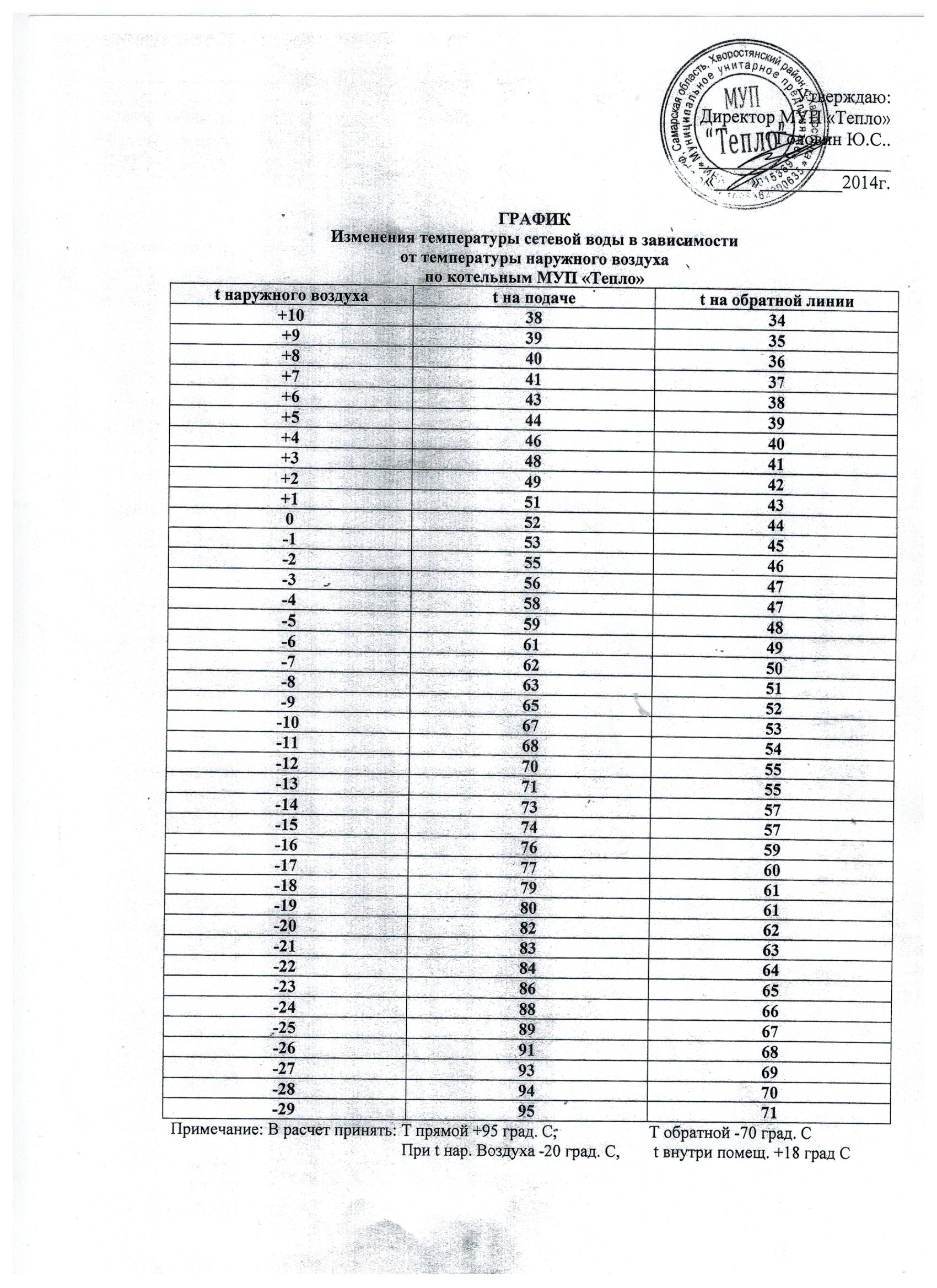  № 7 к конкурсной документации                                              КОНЦЕССИОННОЕ СОГЛАШЕНИЕв отношении объектов теплоснабжения  сельского поселения Масленниково муниципального района Ховростянскицй Самарской области(ПРОЕКТ)П. Масленниково                                                                             «_____» ___________ 2015г.Администрация сельского поселения Масленниково муниципального района Хворостянский	 Самарской области, в лице главы сельского поселения Масленниково Балетанова Сергея Николаевича, действующего на основании Устава,именуемый в дальнейшем Концедентом с одной стороны,и_____________________________________________________________________ _____________________________________________________________________________                                   (индивидуальный предприниматель, российское или иностранное_____________________________________________________________________________                                                        (юридическое лицо либо действующие без образования)_____________________________________________________________________________                                  (юридического лица по договору простого товарищества)____________________________________________________________________________ (договору о совместной деятельности) два или более юридических лица - указать нужное)в лице _______________________________________________________________________,                                                  (должность, ф.и.о. уполномоченного лица)действующего на основании _____________________________________________________                                                                      (наименование и реквизиты документа,_____________________________________________________________________________,                                                                        устанавливающего полномочия лица)именуемый  в   дальнейшем  Концессионером, с другой стороны, именуемые также Сторонами, в соответствии с ___________________________________________________                                                                                         (протоколом ____________________________________________________________________________                               конкурсной комиссии о результатах проведения конкурса,____________________________________________________________________________ решением Концедента о заключении настоящего Соглашения без проведения конкурса - указать нужное)от "___" _____________ 20___ г. № _______ заключили настоящее Соглашение о нижеследующем. I. Предмет Соглашения1. Концессионер обязуется за свой счет реконструировать имущество, состав и описание которого приведены в разделе II настоящего Соглашения (далее - объект Соглашения), право собственности на которое принадлежит Концеденту, и осуществлять производство, передачу, распределение тепловой энергии, предоставление услуг теплоснабжения населению сельского поселения Масленниково муниципального района Хворостянский Самарской области и иным потребителям с использованием объекта Соглашения, а Концедент обязуется предоставить Концессионеру на срок, установленный настоящим Соглашением, права владения и пользования объектом Соглашения для осуществления указанной деятельности.2. Проведение работ по реконструкции в рамках настоящего концессионного соглашения предусматривает проведение следующих работ:- техническое перевооружение объектов;- проведение текущих ремонтных работ на объектах.II. Объект Соглашения3. Объектом Соглашения является объекты теплоснабжения, указанные в приложении № 1, 2 к настоящему Соглашению и предназначенные для осуществления  деятельности,  указанной  в  пункте  1 настоящего Соглашения, подлежащие созданию и реконструкции.4.  Объект Соглашения, подлежащий реконструкции, принадлежит Концеденту на праве собственности. Реквизиты документов, удостоверяющих право собственности Концедента на объект Соглашения, указаны в приложении № 1 к настоящему Соглашению.5. Сведения о составе и описании объекта Соглашения, в том  числе  о  технико-экономических показателях, техническом состоянии передаваемого объекта Соглашения  приведены в приложениях № 1, № 2, № 3 к настоящему концессионному соглашению.III. Порядок передачи Концедентом Концессионеруобъектов имущества6. Концедент обязуется передать Концессионеру, а Концессионер обязуется принять имущество, в соответствии с приложением № 1 к настоящему Соглашению, а также права владения и пользования указанным объектом в срок, установленный в разделе IX настоящего Соглашения.Передача Концедентом Концессионеру имущества, указанного в приложении № 1 к настоящему Соглашению, осуществляется по акту приема-передачи, подписываемому Сторонами.Обязанность Концедента по передаче имущества, указанного в приложении № 1 к настоящему Соглашению, считается исполненной после принятия объектов Концессионером и подписания Сторонами акта приема-передачи.Обязанность Концедента по передаче Концессионеру прав владения и пользования на недвижимое имущество, зарегистрированных в установленном порядке, считается исполненной со дня государственной регистрации указанных прав Концессионера.В случае отсутствия государственной регистрации прав Концедента на объект Соглашения, указанная обязанность считается исполненной с момента подписания акта приема-передачи.Обязанность Концедента по передаче Концессионеру прав владения и  пользования движимым имуществом, входящим в состав иного имущества, считается исполненной после принятия этого имущества Концессионером и подписания Сторонами акта приема-передачи.7. Концедент обязан предоставить Концессионеру во временное владение и пользование имущество, которое образует единое целое с объектом Соглашения и (или) предназначено для использования по общему назначению с объектом Соглашения, в целях осуществления Концессионером деятельности, указанной в пункте 1 настоящего Соглашения (далее - иное имущество). Состав иного имущества и его описание приведены в приложении № 2 к настоящему Соглашению.Концедент  гарантирует,  что он является собственником иного имущества, права   владения   и   пользования   которым   передаются  Концессионеру  в соответствии с настоящим Соглашением. Недвижимое имущество, входящее в состав иного имущества, принадлежит Концеденту на праве собственности. Сроки владения и пользования Концессионером иным имуществом не могут  превышать  срок  действия  настоящего  Соглашения,  указанный  в пункте 64 настоящего Соглашения.Обязанность Концедента по передаче Концессионеру прав владения и пользования на недвижимое имущество, входящее в состав иного имущества, зарегистрированных в установленном порядке, считается исполненной со дня государственной регистрации указанных прав Концессионера.В случае отсутствия государственной регистрации прав Концедента на иное имущество, указанная обязанность считается исполненной с момента подписания акта приема-передачи.Обязанность Концедента по передаче Концессионеру прав владения и  пользования движимым имуществом, входящим в состав иного имущества, считается исполненной после принятия этого имущества Концессионером и подписания Сторонами акта приема-передачи.Права Концессионера на владение и пользование входящими в состав иного имущества объектами недвижимого имущества, права Концедента на которое не зарегистрированы в органах государственной регистрации, подлежат государственной регистрации в порядке, предусмотренном пунктами 7 и 8 настоящего Соглашения.8. Стороны обязуются осуществить действия, необходимые для государственной регистрации права Концессионера на владение и пользование объектом Соглашения, иным имуществом, в том числе провести мероприятия по постановке на кадастровый учет объектов недвижимого имущества, входящих в состав объектов Соглашения, иного имущества в течение трех лет с момента подписания настоящего Соглашения.9. Государственная регистрация прав, указанных в пункте 8 настоящего Соглашения, осуществляется Концедентом в установленном законодательством РФ порядке.             10. Выявленное в течение одного года с момента подписания Сторонами акта приема-передачи несоответствие показателей объекта Соглашения, объектов недвижимого и движимого имущества, входящих в состав объекта Соглашения, иного имущества технико-экономическим показателям, установленным в приложениях №№ 1, 2, 3 к настоящему Соглашению, является основанием для предъявления Концессионером Концеденту требования о безвозмездном устранении выявленных недостатков, для изменения условий настоящего Соглашения, либо для его расторжения в судебном порядке.           IV. Реконструкция объекта Соглашения11. Концессионер обязан за свой счет реконструировать объект Соглашения, состав и описание, технико-экономические показатели которого установлены в приложениях № _____________ к настоящему Соглашению, в сроки, указанные в разделе IX настоящего Соглашения, а также достичь плановых   значений   показателей деятельности Концессионера, указанных в приложении N___________. 12. Перечень реконструируемых объектов и перечень мероприятий по реконструкции объекта устанавливается в соответствии  с  инвестиционной программой Концессионера, утверждаемой в порядке, установленном законодательством  Российской  Федерации  в  сфере регулирования цен (тарифов), являющейся приложением № ___ к настоящему концессионному соглашению. 13. Концессионер вправе привлекать к выполнению работ и реконструкции объекта Соглашения третьих лиц, за действия которых он отвечает как за свои собственные.14. Концессионер обязан за свой счет разработать и согласовать с Концедентом проектную документацию, необходимую для технического перевооружения объекта Соглашения до ______________.Проектная     документация    должна    соответствовать    требованиям, предъявляемым к объекту Соглашения в соответствии с решением Концедента о заключении настоящего Соглашения.15.  Концедент обязуется в течение _____ рабочих дней с момента заключения настоящего соглашения предоставить Концессионеру технические условия для разработки проектной документации, необходимой для технического перевооружения объекта Соглашения, а также обеспечить Концессионеру необходимые условия для выполнения работ по реконструкции объекта Соглашения, в том числе принять необходимые меры по обеспечению свободного доступа Концессионера и уполномоченных им лиц к объекту Соглашения.16.  Концедент  обязуется  обеспечить  Концессионеру необходимые условия для выполнения работ и техническому перевооружению, в том числе  принять  необходимые  меры  по обеспечению  свободного  доступа  Концессионера  и  уполномоченных им лиц к иному имуществу.16.1. Концедент обязуется за свой счет выполнить работы по демонтажу дымовых труб котельных, передаваемы Концессионеру по настоящему концессионному соглашению.16.2. Концедент обязуется за свой счет произвести оценку стоимости демонтируемого оборудования, входящего в состав объекта соглашения, в случае, если его стоимость не была определена ранее, и данное оборудование не было отдельно поставлено на баланс Концедента.17. Концедент обязуется оказывать Концессионеру содействие при выполнении работ по реконструкции объекта Соглашения путем осуществления следующих действий: передача необходимой документации, информации об имуществе, переданном Концессионеру в соответствии с настоящим Соглашением и другие действия.18. При обнаружении Концессионером несоответствия проектной документации  условиям, установленным настоящим Соглашением, требованиям технических  регламентов  и  иных  нормативных  правовых  актов  Российской Федерации, а также при обнаружении Концессионером независящих от Сторон обстоятельств, делающих невозможным реконструкцию, техническое перевооружение объекта Соглашения в сроки, установленные настоящим Соглашением, и (или) использование (эксплуатацию) объекта Соглашения,  Концессионер обязуется немедленно предупредить об этом Концедента и на основании решения Концедента до момента внесения необходимых изменений в проектную документацию приостановить работу по реконструкции объекта Соглашения.При обнаружении несоответствия проектной документации условиям, установленным настоящим Соглашением, в случае разработки проектной документации Концессионером, Концессионер несет ответственность перед Концедентом в порядке, предусмотренных действующим законодательством.19. При обнаружении Концессионером независящих от Сторон обстоятельств, делающих невозможным реконструкцию объекта Соглашения в сроки,  установленные настоящим Соглашением, и (или) использование  (эксплуатацию) объекта Соглашения, Концессионер обязуется немедленно уведомить Концедента об указанных обстоятельствах в целях согласования дальнейших действий Сторон по исполнению настоящего Соглашения.20.  Концессионер  обязан  обеспечить ввод в эксплуатацию объекта Соглашения в порядке, установленном законодательством Российской Федерации, в срок, указанный в пункте 66 настоящего Соглашения.21. Концессионер обязан приступить к использованию (эксплуатации) объекта Соглашения в срок, указанный в пункте 67 настоящего Соглашения.22. Концессионер обязан осуществить инвестиции в реконструкцию объекта Соглашения в объемах, указанных в инвестиционной программе Концессионера, утверждаемой в порядке, установленном законодательством  Российской  Федерации  в  сфере регулирования цен (тарифов).Концессионер обязан осуществить инвестиции в реконструкцию объекта Соглашения в объемах, указанных в приложении N ___.23.   Предельный  размер  расходов  на реконструкцию объекта Соглашения,  осуществляемых  в  течение  всего  срока  действия  Соглашения Концессионером, равен__________________________.Задание    и    основные    мероприятия,   предусмотренные   статьей 22 Федерального  закона  "О  концессионных  соглашениях", с описанием основных характеристик таких мероприятий приведены в приложении N ___________.24.  Объем  и  источники  инвестиций,  привлекаемых  Концессионером  в целях Реконструкции объекта  Соглашения,  определяются   в   соответствии   с инвестиционными программами Концессионера на _____________________________,утвержденными  в   порядке,   установленном   законодательством  Российской Федерации в сфере регулирования цен (тарифов), и указываются в приложении N _____.    	При   изменении  инвестиционной  программы  объем  инвестиций,  которые Концессионер   обязуется   привлечь   для   финансирования   инвестиционной программы,  изменению  не  подлежит.  При  прекращении  действия Соглашения Концедент  обеспечивает  возврат  Концессионеру инвестированного капитала в течение_____________________________________________________________________,за  исключением  инвестированного  капитала,  возврат  которого  учтен  при установлении тарифов на товары (работы, услуги) организации, осуществляющей горячее водоснабжение, холодное водоснабжение и (или) водоотведение.25. Завершение Концессионером работ по реконструкции объекта  Соглашения оформляется подписываемым Сторонами документом об исполнении Концессионером своих обязательств по созданию и реконструкции объекта Соглашения.V. Порядок предоставления Концессионеруземельных участков26. Концедент обязуется заключить с Концессионером договор о предоставлении земельных участков на праве аренды, на которых будет располагаться и располагается объект Соглашения и (или) которые необходимы для осуществления Концессионером деятельности, предусмотренной настоящим Соглашением, в сроки, предусмотренные конкурсной документацией на право заключить договор аренды земельных участков, на которых будет располагаться и располагаются объект Соглашения и (или) которые необходимы для осуществления Концессионером деятельности, предусмотренной настоящим Соглашением.Указанные земельные участки принадлежат Концеденту на праве распоряжения  в соответствии с п.10 ст.ст. 3, 3.1 Федерального закона от 25.10.2001 N 137-ФЗ "О введении в действие Земельного кодекса Российской Федерации" и  на праве собственности.27. Перечень земельных участков приведен в приложении № 4.28. Договор аренды земельных участков заключается на срок действия настоящего Соглашения.Договоры аренды земельных участков на срок не менее 1 года подлежит государственной регистрации в установленном законодательством Российской Федерации порядке и вступает в силу с момента такой регистрации.Государственная регистрация указанного договора осуществляется за счет Концедента.29. Концессионер вправе передавать свои права по договору аренды земельных   участков третьим лицам и сдавать земельные участки в субаренду, если иное не предусмотрено договором аренды земельного участка.30. Прекращение настоящего Соглашения является основанием для прекращения договора аренды земельных участков.31. Концессионер вправе с согласия Концедента возводить на земельных участках,  находящемся  в  собственности  Концедента, объекты  недвижимого  имущества,  не  входящие в состав объекта Соглашения, предназначенные   для   использования   при   осуществлении Концессионером деятельности, предусмотренной настоящим Соглашением.VI. Владение, пользование и распоряжение объектамиимущества, предоставляемыми Концессионеру32. Концессионер обязан использовать (эксплуатировать) объект Соглашения и иное имущество в  установленном  настоящим  Соглашением   порядке  в  целях осуществления деятельности, указанной в пункте 1 настоящего Соглашения.33.  Концессионер  обязан  поддерживать  объект  Соглашения в исправном состоянии,  производить  за  свой  счет текущий ремонт, нести расходы  на  содержание  объекта  Соглашения, иного имущества.34. Концессионер имеет право с согласия Концедента передавать объект Соглашения  в  пользование  третьим  лицам  на  срок,  не превышающий срока действия   настоящего   Соглашения,  указанного  в  пункте  64  настоящего Соглашения, при    условии соблюдения обязательств Концессионера, предусмотренных настоящим  Соглашением. Прекращение настоящего Соглашения является основанием для прекращения прав пользования третьих лиц объектом Соглашения.35.  Концессионер имеет право с согласия Концедента передавать  иное имущество  в  пользование  третьим  лицам  на  срок,  не  превышающий срока действия   настоящего   Соглашения,  указанного  в  пункте  64  настоящего Соглашения, при условии    соблюдения обязательств Концессионера, предусмотренных настоящим Соглашением.  Прекращение настоящего Соглашения является основанием для прекращения прав  пользования  третьих лиц иным имуществом.36. Передача Концессионером в залог или отчуждение объекта Соглашения и иного имущества не допускается.37. Продукция и доходы, полученные Концессионером в результате осуществления    деятельности по настоящему Соглашению, являются собственностью Концессионера.38. Недвижимое имущество, которое создано Концессионером с согласия Концедента при осуществлении деятельности, предусмотренной настоящим Соглашением,  не относящееся к объекту Соглашения и не входящее в состав иного имущества, является собственностью Концедента.39. Недвижимое имущество, которое создано Концессионером без согласия Концедента при осуществлении деятельности, предусмотренной настоящим Соглашением, не относящееся к объекту Соглашения и не входящее в состав иного  имущества, является собственностью Концедента. Стоимость такого имущества Концедентом возмещению не подлежит.40. Движимое имущество, которое создано и (или) приобретено Концессионером  при осуществлении деятельности, предусмотренной настоящим Соглашением, и не входит в состав иного имущества, является собственностью Концессионера.41. Концессионер обязан учитывать объект Соглашения и иное переданное Концедентом имущество на своем балансе отдельно от своего имущества.42. Концессионер обязан осуществлять начисление амортизации.43. Риск случайной гибели или случайного повреждения объекта Соглашения и иного имущества несет Концессионер в период действия настоящего Соглашения.VII. Порядок передачи Концессионером Концедентуобъектов имущества44.  По результатам проведения мероприятий по техническому перевооружению Концессионер обязан передать Концеденту оборудование не пригодное для эксплуатации Объекта Соглашения путем подписания с Концедентом акта приема-передачи. Концедент обязан принять передаваемое по акту приема-передачи не пригодное для эксплуатации оборудование в течение 2 рабочих дней и обеспечить его вывоз за свой счет.45. Концессионер обязан передать Концеденту, а Концедент обязан принять объект  Соглашения в срок, указанный в пункте 69 настоящего Соглашения. Передаваемый Концессионером объект Соглашения должен быть реконструирован в соответствии с условиями настоящего Соглашения, быть пригодным для осуществления деятельности, указанной в пункте 1 настоящего Соглашения, и не должен быть обременен правами третьих лиц, если иное не предусмотрено Соглашением.46. Концессионер  обязан  передать  Концеденту, а Концедент обязан принять иное  имущество, которое не должно быть обременено правами третьих лиц, в срок, указанный  в пункте 69 настоящего Соглашения, и быть пригодным для осуществления деятельности, указанной в пункте 1 настоящего Соглашения.47. Передача Концессионером Концеденту объекта Соглашения, иного имущества осуществляется по акту приема-передачи, подписываемому Сторонами.48. Концессионер передает Концеденту документы, относящиеся к передаваемому                 объекту Соглашения, иному имуществу, в том числе проектную документацию на создание и техническое перевооружение объекта Соглашения.49. Обязанность Концессионера по передаче объекта Соглашения, иного имущества считается исполненной с момента подписания Сторонами акта приема-передачи и государственной регистрации прекращения прав Концессионера на владение и пользование указанными объектами.50. Обязанность  Концессионера по передаче движимого имущества, входящего в состав  объекта Соглашения, считается исполненной с момента подписания Сторонами акта приема-передачи.При уклонении Концедента от подписания акта приема-передачи обязанность Концессионера по передаче объекта Соглашения, иного имущества считается исполненной, если Концессионер осуществил все необходимые действия по передаче указанных объектов, включая действия по государственной регистрации прекращения прав Концессионера на владение и пользование этими объектами.51. Прекращение прав Концессионера на владение и пользование объектом Соглашения, объектами недвижимого имущества, входящими в состав иного имущества, подлежит государственной регистрации в установленном законодательством Российской   Федерации порядке. Государственная регистрация прекращения указанных прав      Концессионера осуществляется за счет Концессионера. Стороны обязуются осуществить действия, необходимые для государственной регистрации прекращения указанных прав   Концессионера, в течение 1 (одного) месяца со дня прекращения настоящего Соглашения.VIII. Порядок осуществления Концессионеромдеятельности, предусмотренной Соглашением52. В соответствии с настоящим Соглашением Концессионер обязан на условиях, предусмотренных настоящим Соглашением, осуществлять деятельность, указанную в   пункте 1 настоящего Соглашения, и не прекращать (не приостанавливать) эту деятельность без согласия Концедента, за исключением случаев, установленных законодательством Российской Федерации.53. Концессионер обязан осуществлять деятельность по использованию (эксплуатации) объекта Соглашения в соответствии с требованиями, установленными законодательством Российской Федерации.54. Концессионер обязан осуществлять деятельность, указанную в пункте 1 настоящего Соглашения, с даты ввода объекта Соглашения в эксплуатацию и до окончания срока, указанного в пункте 64 настоящего Соглашения.55. Помимо деятельности, указанной в пункте 1 настоящего Соглашения,  Концессионер с использованием объекта Соглашения имеет право осуществлять иную деятельность в соответствии с Уставом Концессионера.56. Концессионер имеет право исполнять настоящее Соглашение, включая осуществление деятельности, указанной в пункте 1 настоящего Соглашения, своими  силами и (или) с привлечением других лиц. При этом Концессионер несет ответственность за действия других лиц как за свои собственные.57. Концессионер обязан предоставлять потребителям установленные федеральными законами, законами субъекта Российской Федерации, нормативными правовыми актами органов местного самоуправления льготы, в том числе льготы по   оплате  товаров,  работ  и  услуг. Указанные льготы предоставляются Концессионером в порядке и случаях, определенных законодательством Российской Федерации.58. Концессионер обязан при осуществлении деятельности, указанной в пункте            1 настоящего Соглашения, осуществлять реализацию производимых услуг по теплоснабжению по регулируемым ценам (тарифам) и (или) в соответствии с установленными надбавками к ценам (тарифам).59. Порядок, условия установления и изменения цен (тарифов), надбавок к ценам   (тарифам) и долгосрочные  параметры регулирования деятельности Концессионера на  производимые Концессионером услуги согласовываются с органами исполнительной  власти  или  органами  местного самоуправления,  осуществляющими   в   соответствии   с законодательством Российской Федерации в сфере регулирования цен (тарифов) регулирование цен (тарифов), в порядке, предусмотренном законодательством Российской Федерации.60. Концессионер имеет право передавать с согласия Концедента третьим лицам  свои  права  и обязанности, предусмотренные настоящим Соглашением, с момента ввода в  эксплуатацию объекта Соглашения путем уступки требования или перевода долга в соответствии с настоящим Соглашением.61. Концессионер обязан предоставить обеспечение исполнения обязательств по соглашению. Способы обеспечения исполнения концессионером обязательств по концессионному соглашению:1.) предоставление безотзывной банковской гарантии, 2.) осуществление страхования риска ответственности концессионера за нарушение обязательств по концессионному соглашению.Размеры предоставляемого обеспечения и срок, устанавливаются в соотвествии с Постановлением Правительства Российской Федерации от 15.06.2009 N 495 «Об установлении требований к концессионеру в отношении банков, предоставляющих безотзывные банковские гарантии, банков, в которых может быть открыт банковский вклад (депозит) концессионера, права по которому могут передаваться концессионером концеденту в залог, и в отношении страховых организаций, с которыми концессионер может заключить договор страхования риска ответственности за нарушение обязательств по концессионному соглашению», Постановлением Правительства Российской Федерации от 19.12.2013 № 1188 «Об утверждении требований к банковской гарантии, предоставляемой в случае, если объектом концессионного соглашения являются объекты теплоснабжения, централизованные системы горячего водоснабжения, холодного водоснабжения и (или) водоотведения, отдельные объекты таких систем» и другими нормативно-правовыми актами.IX. Сроки, предусмотренные настоящим Соглашением62. Настоящее Соглашение вступает в силу со дня его подписания и действует                 10 (десять) лет  –  по ______________.63. Срок создания и реконструкции объекта Соглашения от 1 (одного) года до                  10 (десяти) лет.64.   Срок  ввода в эксплуатацию объекта Соглашения - "__" ________ 20__г.65. Срок использования (эксплуатации) Концессионером объекта Соглашения –               10 (десять) лет со дня подписания акта приема-передачи объекта Соглашения, иного имущества.66.  Срок  передачи  Концедентом  Концессионеру  объекта  Соглашения и иного имущества –  в течение 10 (десять) дней со дня подписания Соглашения; 67.  Срок передачи Концессионером Концеденту объекта Соглашения и иного имущества не более 1 (одного) месяца со дня окончания срока действия настоящего Соглашения либо дня его досрочного расторжения.68. Срок осуществления Концессионером деятельности, указанной в пункте                      1 настоящего Соглашения, - 10 (десять) лет со дня подписания акта приема-передачи объекта Соглашения, иного имущества.X. Порядок осуществления Концедентом контроляза соблюдением Концессионером условий настоящего Соглашения69. Права и обязанности Концедента осуществляются Администрацией сельского поселения Масленниково муниципального района Хворостянский Самарской области, в соответствии с  муниципально-правовыми  актами  органов местного самоуправления.70.  Администрация осуществляет контроль за соблюдением Концессионером условий настоящего Соглашения, в том числе обязательств по осуществлению деятельности, указанной в пункте 1 настоящего Соглашения, обязательств по использованию (эксплуатации) объекта Соглашения в соответствии с целями, установленными настоящим Соглашением, а также сроков исполнения обязательств, указанных в разделе IX настоящего Соглашения.71. Концессионер обязан обеспечить представителям Концедента, доступ на объект Соглашения, а также к документации, относящейся  к осуществлению деятельности, указанной в пункте 1 настоящего Соглашения, по предварительному согласованию с Концессионером.72. Концедент имеет право запрашивать у Концессионера, не чаще, чем раз в полгода, а Концессионер обязан  предоставить информацию об исполнении Концессионером обязательств, предусмотренных настоящим Соглашением.73. Концедент не вправе вмешиваться в осуществление хозяйственной деятельности Концессионера.74. Представители Администрации не вправе разглашать сведения, отнесенные  настоящим Соглашением к сведениям конфиденциального характера или являющиеся коммерческой тайной.75. При обнаружении Концедентом в ходе осуществления контроля за деятельностью Концессионера нарушений, которые могут существенно повлиять на соблюдение  Концессионером условий настоящего Соглашения, Концедент обязан сообщить об этом Концессионеру в течение 10 (десяти) календарных дней со дня обнаружения указанных нарушений.76. Стороны обязаны своевременно предоставлять друг другу информацию, необходимую для исполнения обязанностей, предусмотренных  настоящим Соглашением,   и незамедлительно уведомлять друг друга о наступлении существенных событий, способных повлиять на надлежащее исполнение указанных обязанностей.XI. Ответственность Сторон77. За неисполнение или ненадлежащее исполнение обязательств, предусмотренных настоящим Соглашением, Стороны несут ответственность, предусмотренную законодательством Российской Федерации и настоящим Соглашением.78. Концессионер несет ответственность перед Концедентом за допущенное при создании и реконструкции объекта Соглашения нарушение требований, установленных настоящим Соглашением, требований технических регламентов, проектной документации, иных обязательных требований к качеству объекта Соглашения.79. В случае нарушения требований, указанных в пункте 80 настоящего Соглашения, Концедент вправе в течение 10 (десяти) дней с даты  обнаружения нарушения направить Концессионеру в письменной форме требование безвозмездно устранить обнаруженное  нарушение  с указанием пункта настоящего Соглашения  и  (или)  документа, требования   которых нарушены. При этом срок для устранения нарушения указывается в требовании.80. Концедент вправе потребовать от Концессионера возмещения причиненных Концеденту убытков, вызванных нарушением Концессионером требований,  указанных  в  пункте 81 настоящего Соглашения, если эти нарушения не были устранены Концессионером в срок, определенный Концедентом в требовании об устранении  нарушений, предусмотренном пунктом 81 настоящего Соглашения, или являются существенными.81. Концедент имеет право на возмещение убытков, возникших в результате неисполнения или ненадлежащего исполнения Концессионером обязательств по настоящему Соглашению. Возмещение указанных убытков производится в порядке, определенном  законодательством Российской Федерации.82. Возмещение  Сторонами  настоящего  Соглашения  убытков в случае неисполнения или ненадлежащего исполнения обязательств, предусмотренных   настоящим  Соглашением,  не  освобождают  соответствующую Сторону от исполнения этого обязательства в натуре.83. Сторона, не исполнившая или исполнившая ненадлежащим образом свои обязательства, предусмотренные настоящим Соглашением, несет ответственность,  предусмотренную законодательством Российской Федерации и настоящим Соглашением, если не докажет, что надлежащее исполнение указанных обязательств оказалось  невозможным вследствие наступления обстоятельств непреодолимой силы.XII. Порядок взаимодействия Сторон при наступленииобстоятельств непреодолимой силы84. Сторона, нарушившая условия настоящего Соглашения в результате наступления обстоятельств непреодолимой силы, обязана:а) в письменной форме уведомить другую Сторону о наступлении указанных обстоятельств  не  позднее 10 (десяти) календарных дней со дня их наступления и представить необходимые документальные подтверждения;б) в письменной форме уведомить другую Сторону о возобновлении исполнения своих обязательств, предусмотренных настоящим Соглашением.85. Стороны обязаны предпринять все разумные меры для устранения  последствий, причиненных наступлением обстоятельств непреодолимой силы, послуживших  препятствием  к  исполнению или надлежащему  исполнению  обязательств  по настоящему Соглашению, а также до устранения этих последствий предпринять необходимые меры, направленные на обеспечение надлежащего осуществления Концессионером деятельности, указанной в пункте 1 настоящего Соглашения.XIII. Изменение Соглашения86. Настоящее Соглашение может быть изменено по соглашению его Сторон, за исключением условий настоящего Соглашения, определенных на основании решения о заключении  настоящего Соглашения и конкурсного предложения, а также случаев,  предусмотренных Федеральным законом «О концессионных соглашениях». Изменение настоящего Соглашения осуществляется в письменной форме.87. Изменение  условий настоящего Соглашения осуществляется по согласованию с антимонопольным органом в случаях, предусмотренных Федеральным законом "О концессионных  соглашениях".  Согласие антимонопольного органа получается в порядке и на условиях, утверждаемых Правительством Российской Федерации.Изменение  значений  долгосрочных параметров регулирования деятельности Концессионера,   указанных   в   приложении   N 1, 2, 3,  осуществляется  по предварительному  согласованию  с органом исполнительной власти или органом местного  самоуправления,  осуществляющим  регулирование  цен  (тарифов)  в соответствии с законодательством Российской Федерации в сфере регулирования цен   (тарифов),   получаемому   в   порядке,  утверждаемом  Правительством Российской Федерации.88. В целях внесения изменений в условия настоящего Соглашения одна из Сторон направляет другой Стороне соответствующее предложение с обоснованием предлагаемых изменений. Сторона в течение 10 (десяти) календарных дней со дня  получения указанного предложения рассматривает его и принимает решение о согласии или о мотивированном отказе внести изменения в условия настоящего Соглашения.89. Настоящее Соглашение может быть изменено по требованию одной из Сторон  по решению суда по основаниям, предусмотренным Гражданским кодексом Российской Федерации.XIV. Прекращение Соглашения90. Настоящее Соглашение прекращается:   	 а) по истечении срока действия;   	 б) по соглашению Сторон;    	в) на основании судебного решения о его досрочном расторжении.		91. Настоящее Соглашение может быть расторгнуто досрочно на основании решения суда по требованию одной из Сторон в случае существенного нарушения другой  Стороной условий настоящего Соглашения, существенного изменения обстоятельств, из  которых Стороны исходили при его заключении, а также по иным основаниям,   предусмотренным федеральными законами и настоящим Соглашением.		92. К существенным нарушениям Концессионером условий настоящего Соглашения относятся:а) нарушение сроков создания и реконструкции объекта Соглашения;б) использование (эксплуатация) объекта Соглашения в целях, не установленных настоящим Соглашением;в) нарушение установленного настоящим Соглашением порядка использования (эксплуатации) объекта Соглашения;г) прекращение или приостановление Концессионером деятельности, предусмотренной настоящим Соглашением, без согласия Концедента;е) неисполнение или ненадлежащее исполнение Концессионером обязательства,   указанного в пункте  1  настоящего  Соглашения, по предоставлению гражданам и другим потребителям услуг по теплоснабжению.93. По основанию, указанному в подпункте «е» пункта 94 настоящего Соглашения, оно может быть расторгнуто в случае возникновения неоднократных перебоев по вине Концессионера в централизованном предоставлении коммунальных услуг потребителям, повлекших за собой массовые отключения объектов муниципального образования — сельского поселения Масленниково муниципального района Хворостянский Самарской области. Данные нарушения должны быть зафиксированы в заключении созданной Сторонами комиссии. Указанная комиссия должна быть образована не позднее 5 (пяти) дней с момента обращения Концедента. Персональный состав комиссии утверждается Сторонами. Комиссия вправе привлекать к работе представителей государственных органов (Ростехнадзора, Энергонадзора и др.), специализированных экспертных организаций, имеющих соответствующие технические лицензии, а также иных организаций. Решения комиссии принимаются после изучения обстоятельств дела большинством голосов. Результаты рассмотрения оформляются заключением Комиссии, которое направляется Сторонам. Выводы Комиссии являются обязательными для исполнения Сторонами. В случае несогласия с заключением Комиссии заинтересованная Сторона вправе обратиться в суд.94. К существенным нарушениям Концедентом условий настоящего Соглашения относятся:а) невыполнение в срок, установленный в пункте  68 настоящего Соглашения, обязанности по передаче Концессионеру объекта Соглашения;б) передача Концессионеру объекта Соглашения по описанию, технико-экономическим показателям и назначению и  в  состоянии,  не соответствующем  установленному  приложениями № 1,2,3,4 в случае, если такое несоответствие выявлено  в  течение  одного  года  с  момента  подписания сторонами  Соглашения  акта  приема-передачи  и  не могло быть выявлено при передаче объекта Соглашения и возникло по вине Концедента.95. В случае досрочного прекращением срока действия, в том числе, расторжения концессионного соглашения по требованию Концедента, возмещение расходов Концессионера на создание Объекта Соглашения  осуществляется  в   объеме,   в   котором   указанные средства  не  возмещены  Концессионеру  на  момент  расторжения  настоящего Соглашения за счет выручки от реализации услуг по регулируемым ценам (тарифам) с учетом  установленных  надбавок  к  ценам (тарифам). Возмещение производится Концедентом за счет бюджетных средств на расчетный счет Концессионера:- в случае если сумма, подлежащая возмещению не превышает 1000000,00 (один миллион) рублей с учетом всех налогов и сборов, то возмещение производится не позднее квартала, непосредственно следующего за кварталом, в котором имело место расторжение настоящего соглашения,- в случае если сумма, подлежащая возмещению более 1000000,00 (один миллион) рублей с учетом всех налогов и сборов, но не превышает 5000000,00 (пять миллионов) рублей с учетом всех налогов и сборов, то возмещение производится не позднее третьего квартала, непосредственно следующего за кварталом, в котором имело место расторжение настоящего соглашения,- в случае если сумма, подлежащая возмещению более 5000000,00 (пять миллионов) рублей с учетом всех налогов и сборов и больше, то возмещение производится не позднее года, непосредственно следующего за годом, в котором имело место расторжение настоящего соглашения.96. По соглашению Сторон возмещение расходов Концессионера на создание и реконструкцию Объекта Соглашения может быть произведено Концедентом путем передачи в собственность Концессионера имущества, принадлежащего Концеденту, в том числе, Объекта соглашения или отдельных объектов недвижимого имущества, входящих в состав Объекта Соглашения.97. Порядок  возмещения  расходов  Концессионера,  подлежащих  возмещению, определяется в соответствии с законодательством Российской Федерации в сфере регулирования цен  (тарифов)  и  не  возмещенных  ему  на момент окончания срока действия концессионного соглашения.XV. Гарантии осуществления Концессионером деятельности,предусмотренной Соглашением    	98.  В  соответствии  с законодательством о концессионных соглашениях органы тарифного регулирования, уполномоченные на установление тарифов и надбавок к тарифам на оказываемые и реализуемые Концессионером услуги устанавливают  цены  (тарифы) и (или) надбавки  к  ценам  (тарифам).XVI. Разрешение споров99. Споры и разногласия между Сторонами по настоящему Соглашению или в связи с ним разрешаются путем переговоров.100.   В   случае   не достижения   согласия  в  результате  проведенных переговоров  Сторона,  заявляющая  о существовании спора или разногласий по настоящему  Соглашению,  направляет  другой  Стороне  письменную претензию, ответ   на   которую   должен   быть   представлен   заявителю   в  течение 30 (тридцати) календарных дней со дня ее получения. Претензия  (ответ  на претензию) направляется с уведомлением о вручении или иным способом, обеспечивающим получение Стороной такого сообщения. В  случае  если  ответ  не  представлен  в  указанный  срок,  претензия считается принятой.101. В случае не достижения Сторонами согласия споры, возникшие между Сторонами,   разрешаются  в  соответствии  с  законодательством  Российской Федерации в арбитражном суде Самарской области.                        XVII. Размещение информации102. Настоящее Соглашение, за исключением сведений, составляющих государственную и коммерческую тайну, подлежит размещению на официальном сайте.XVIII. Заключительные положения103.  Сторона,  изменившая  свое  местонахождение  и  (или)  реквизиты, обязана  сообщить  об этом другой Стороне в течение 30 (тридцати) календарных дней со дня этого изменения.104.  Настоящее  Соглашение  составлено  на  русском  языке  в  трех подлинных  экземплярах, имеющих равную юридическую силу,  по одному экземпляру у Концедента и Концессионера, и в Управление Федеральной службы государственной регистрации, кадастра и картографии по Самарской области.105. Все приложения и дополнительные  соглашения  к  настоящему Соглашению,  заключенные  как  при  подписании настоящего Соглашения, так и после  вступления  в  силу настоящего Соглашения, являются его неотъемлемой частью. Указанные  приложения  и  дополнительные  соглашения подписываются уполномоченными представителями Сторон.Приложения к Соглашению:Приложение №  1. Перечень объектов концессионного соглашения.Приложение № 2. Перечень имущества, образующего единое целое с объектами концессионного соглашения и (или) предназначенного для использования по общему назначению (иное имущество).Приложение №  3. Техническое описание объектов концессионного соглашения.Приложение № 4. Перечень земельных участков, передаваемых Концессионеру в аренду.Приложение № 5. Перечень документов, относящихся к Объекту концессионного соглашения и необходимых для исполнения настоящего СоглашенияXIX. Адреса и реквизиты СторонКонцедент                                                                                   Концессионер    Администрация сельского поселения Масленниково муниципального района Хворостянский Самарской областиЮридический адрес: 445582, Самарская область, Хворостянский район, п. Масленниково, ул. Центральная д.1ИНН 6362012375, КПП 636201001УФК по Самарской области (4250 Управление фнансами администрации муниципального района хворостянский Самарской области, АСп Масленниково)л/с 02423002780;477010010сч. № 40204810000000000422 Отделение Самара, г. СамараБИК 043601001КБК ___________________________ОКТМО 36644408      ____________________________От Концедента                                                                            От КонцессионераПриложение №8 к конкурсной документацииПРОЕКТТЕХНИЧЕСКОГО ЗАДАНИЯна разработку инвестиционной программыпо перечню мероприятий, планируемых к реализации в рамках концессионного соглашения на объекты теплоснабжения сельского поселения Масленниково муниципального района Хворостянский Самарской области1. Общие положения1.1. Техническое задание на разработку инвестиционной программы по перечню мероприятий, планируемых к реализации в рамках концессионного соглашения на объекты теплоснабжения сельского поселения Масленниково муниципального района Хворостянский Самарской области, на 2015-2016 гг. (далее - Техническое задание) разработано в соответствии с Федеральным закономот 30.12.2004 N 210-ФЗ "Об основах регулирования тарифов организаций коммунального комплекса".1.2. Настоящее Техническое задание устанавливает требования:- к целям, задачам, срокам реализации и ожидаемому результату выполнения инвестиционной программы по техническому перевооружению объектов теплоснабжения объектов теплоснабжения сельского поселения Масленниково муниципального района Хворостянский Самарской области   на  2015-2016 гг. (далее - Инвестиционная программа);- к структуре Инвестиционной программы;- к соответствию определенным техническим заданием условиям;- к срокам подготовки Инвестиционной программы.1.3. В настоящем Техническом задании применяются понятия и термины, используемые в значении, установленном действующим законодательством.2. Цели и задачи разработки и реализацииИнвестиционной программы2.1. Основная цель разработки и реализации Инвестиционной программы - реализация Программы по техническому перевооружению объектов теплоснабжения  сельского поселения Масленниково муниципального района Хворостянский Самарской области;2.2. Разработка и последующая реализация Инвестиционной программы должны обеспечить:- повышение надежности работы систем теплоснабжения в соответствии с нормативными требованиями;-  повышение качества услуг теплоснабжения;-  повышение экологической безопасности работы котельных;-  доступность для потребителей товаров и услуг.2.3. В результате реализации Инвестиционной программы должны быть достигнуты следующие значения целевых индикаторов:- снижение аварийности системы теплоснабжения на 15%;- снижение удельного расхода электроэнергии на выработку тепловой энергии 5%;- снижение удельного расхода газа на выработку тепловой энергии на 5%;- снижение потерь воды на 5%.3. Требования к Инвестиционной программе3.1. Инвестиционная программа разрабатывается в соответствии со следующими нормативными правовыми актами:- Федеральным законом от 30.12.2004 N 210-ФЗ "Об основах регулирования тарифов организаций коммунального комплекса";- Федеральным законом от 23.11.2009 N 261-ФЗ "Об энергосбережении и о повышении энергетической эффективности и о внесении изменений в отдельные законодательные акты Российской Федерации";-приказом Министерства регионального развития РФ от 10.10.2007 N 99 "Об утверждении Методических рекомендаций по разработке инвестиционных программ организаций коммунального комплекса";3.2. Срок реализации Инвестиционной программы 2015-2016 гг.3.3. Инвестиционная программа должна содержать информацию, соответствующую следующим условиям:     - наличие анализа существующего состояния систем теплоснабжения с выделением основных проблем, не позволяющих обеспечить необходимый уровень объемов и качества предоставляемых услуг;     - перечень мероприятий, необходимых для достижения целевых индикаторов, отраженных в пункте 2.3 Технического задания;3.4. Инвестиционная программа должна включать:    - пояснительную записку;    - перечень программных мероприятий с указанием сроков реализации, объемов и источников финансирования.3.5. Пояснительная записка должна содержать следующие разделы:    - цели и задачи разработки и реализации Инвестиционной программы;    - краткое описание существующей системы теплоснабжения объектов теплоснабжения объектов теплоснабжения сельского поселения Масленниково муниципального района Хворостянский Самарской области;    - описание основных проблем функционирования и эксплуатации системы теплоснабжения и мероприятия, необходимые для их решения;    - объем финансирования, необходимый для реализации мероприятий Инвестиционной программы, рассчитанный на основании укрупненных показателей стоимости выполнения запланированных мероприятий.4. Сроки подготовки проекта Инвестиционной программы4.1. Проект Инвестиционной программы должен быть подготовлен и представлен:- на рассмотрение в Администрацию  сельского поселения Масленниково муниципального района Хворостянский Самарской области - в течение двух недель со дня утверждения в установленном порядке настоящего Технического задания;- на утверждение в Собрание представителей сельского поселения Масленниково муниципального района Хворостянский Самарской области - в течение одного месяца со дня представления проекта Инвестиционной программы в Администрацию  сельского поселения Масленниково муниципального района Хворостянский Самарской области.5. Порядок внесения изменений в Техническое задание5.1. Пересмотр (внесение изменений) в утвержденное Техническое задание осуществляется по инициативе Главы сельского поселения Масленниково муниципального района Хворостянский Самарской области  или по инициативе ______________;5.2. В качестве оснований для пересмотра (внесения изменений) в утвержденное Техническое задание рекомендуется определять:- принятие или внесение изменений в программы социально-экономического развития сельского поселения Масленниково муниципального района Хворостянский Самарской области  и иные программы, влияющие на изменение условий Технического задания;- вынесение органом местного самоуправления решения о недоступности для потребителей товаров и услуг _____________, предлагаемой организацией коммунального комплекса для обеспечения реализации Инвестиционной программы;- объективные изменения условий деятельности___________влияющие на стоимость производимых ею товаров (оказываемых услуг.5.3. Пересмотр (внесение изменений) Технического задания может производиться не чаще одного раза в год.5.4. В случае если пересмотр Технического задания осуществляется по инициативе _____________, заявление о необходимости пересмотра, направляемое Главе сельского поселения Масленниково муниципального района Хворостянский Самарской области, должно сопровождаться обоснованием причин пересмотра (внесения изменений) с приложением необходимых документов.5.5. Решение о пересмотре (внесении изменений) в Техническое задание доводится до________________в недельный срок со дня его принятия.6. Ответственный исполнительза разработку Инвестиционной программы6.1. Ответственным исполнителем за разработку Инвестиционной программы является ________________                                                                                                                                                       Приложение №10                                                                                                                                                  к конкурсной документацииПриложение №11 к конкурсной документацииОТЧЕТ                               ОБСЛЕДОВАНИЯ   СОСТОЯНИЯ ИМУЩЕСТВАОБЪЕКТОВ КОНЦЕССИОННОГО СОГЛАШЕНИЯ1. Здание котельной №1, Самарская область, Хворостянский район, п. Масленниково, ул. СоветскаяОбщие сведения. Котельная введена в эксплуатацию в 2004 г. и предназначена для теплоснабжения жилых зданий.Перечень имущества:Котлы- «Микро-95» - в количестве 3 шт., 2009 года, мощность котельной 0,258 Гкал/час, находится в рабочем состоянии;Счетчик учета электроэнергии ЦЭ6803В №64838060, 2006г., в рабочем состоянии;Счетчик учета газа отсутствует, расчет ведется по мощности котлов;Счетчик учета воды СГВ-20 «Бетар», № 30248884,2013г. в рабочем состоянии;Дымовая труба находится в рабочем состоянии;Сигнализатор углекислого газа находится в рабочем состоянии;Система аварийного отключения газа в рабочем состоянии;8.Циркуляционный сетевой насос К 30/60 N= 5,5 кВ (2 шт.), для подпитки ДРУ НД РОС N=50 Вт, 1шт. в рабочем состоянии.9. Аккумуляторный бак для подпитки воды, емкостью 1,5 м3      в рабочем состоянии.2.  Здание котельной №2, Самарская область, Хворостянский район, п. Масленниково, ул. БольничнаяОбщие сведения. Котельная введена в эксплуатацию в 2004 г. и предназначена для теплоснабжения жилых зданий.Перечень имущества:Котлы КВа-0,2 Гн,в количестве 3шт., 2013-2015гг., мощность котельной 0,413 Гкал/час находятся в рабочем состоянии;Счетчик учета электроэнергии ЦЭ6803В, 2006г., в рабочем состоянии;Счетчик учета газа «Гобой-1», 2004г. в рабочем состоянии;Счетчик учета воды СГВ-20 «Бетар»,2009г. в рабочем состоянии;Дымовая труба находится в рабочем состоянии;Сигнализатор углекислого газа находится в рабочем состоянии;Система аварийного отключения газа в рабочем состоянии.Циркуляционный сетевой насос Wil-100/10 N=7,5 кВт (2шт.), для подпитки Wil-25/4 N=0,4 кВт, в рабочем состоянии;Аккумуляторный бак для подпитки воды, емкостью 1,5 м3      в рабочем состоянии3.  1. Здание котельной №3, Самарская область, Хворостянский район, п. Масленниково, ул. ЦентральнаяОбщие сведения. Котельная  введена в эксплуатацию 2004 г. и предназначена для теплоснабжения жилых  зданий.Перечень имущества:Котлы КВа-0,2 Гн, в количестве 3шт., 2014г., мощность котельной 0,413 Гкал/час находятся в рабочем состоянии;Счетчик учета электроэнергии ЦЭ6803В, №39055616, 2003г., в рабочем состоянии;Счетчик учета газа «Гобой-1», 2004г. в рабочем состоянии;Счетчик учета воды СГВ-20 «Бетар»,2009г. в рабочем состоянии;Дымовая труба находится в рабочем состоянии;Сигнализатор углекислого газа находится в рабочем состоянии;Система аварийного отключения газа в рабочем состоянии.Циркуляционный сетевой насос Wil-100/10 N=7,5 кВт (2шт.), для подпитки Wil-25/4 N=0,4 кВт, в рабочем состоянии;Аккумуляторный бак для подпитки воды, емкостью 1,5 м3      в рабочем состоянии.4.  Здание котельной с двумя котлами Микро-75 , Самарская область, Хворостянский район, п. Масленниково, ул. ЦентральнаяОбщие сведения. Котельная введена в эксплуатацию в 2005г. и предназначена для теплоснабжения нежилых зданий.Перечень имущества:        1.Котел Микро -75,2004 г., котел -95, 2015г.,мощность котельной 0,146 Гкал/час, находятся в рабочем состоянии;Счетчик учета электроэнергии ЦЭ6803В, 2003г., в рабочем состоянии;Счетчик учета газа ВК-G, №21167502? 2004г. в рабочем состоянии;Счетчик учета воды отсутствует;Дымовая труба находится в рабочем состоянии;Сигнализатор углекислого газа находится в рабочем состоянии;Система аварийного отключения газа в рабочем состоянии.   8.Циркуляционный сетевой насос Wil – 100\10 N=5,5 кВт – 1шт. для подпитки Wil-25/4 N=0,4 кВт, в рабочем состоянии;   9. Аккумуляторный бак для подпитки воды, емкостью 1,5 м3      в рабочем состоянии.5.  Здание котельной СДК,  Самарская область, Хворостянский район, п. Масленниково, ул. СоветскаяОбщие сведения. Котельная введена в эксплуатацию в 2006 г. и предназначена для теплоснабжения жилых и нежилых зданий.Перечень имущества: Котлы Микро-100, в количестве 2шт, (№688 – 2004г., №554 – 2003г) находятся в рабочем состоянии;эл. счетчик СО-505 №163903, 2004г. находится в рабочем состоянииГазовый счетчик ВК-G №18379526, 2009 г. находится в рабочем состоянии;Счетчик учета воды отсутствует; Дымовая труба, находится в рабочем состоянии;6.Сигнализатор углекислого газа находится в рабочем состоянии;7.Система аварийного отключения газа в рабочем состоянии.     8.Циркуляционный сетевой насос Wil – 100\10 N=5,5 кВт – 1шт. для подпитки Wil-25/4 N=0,4 кВт, в рабочем состоянии;     9. Аккумуляторный бак для подпитки воды, емкостью 1,5 м3      в рабочем состоянии.	                                                                                                                                                                                Приложение №12                                                                                                                                                                                          к конкурсной документацииПриложение  №14 к конкурсной документацииСВЕДЕНИЯо ценах на энергетические ресурсы по объектам теплоснабжения сельского поселения Масленниково муниципального района Хворостянский Самарской области:                                                                                 Приложение №17                                                                              К конкурсной документации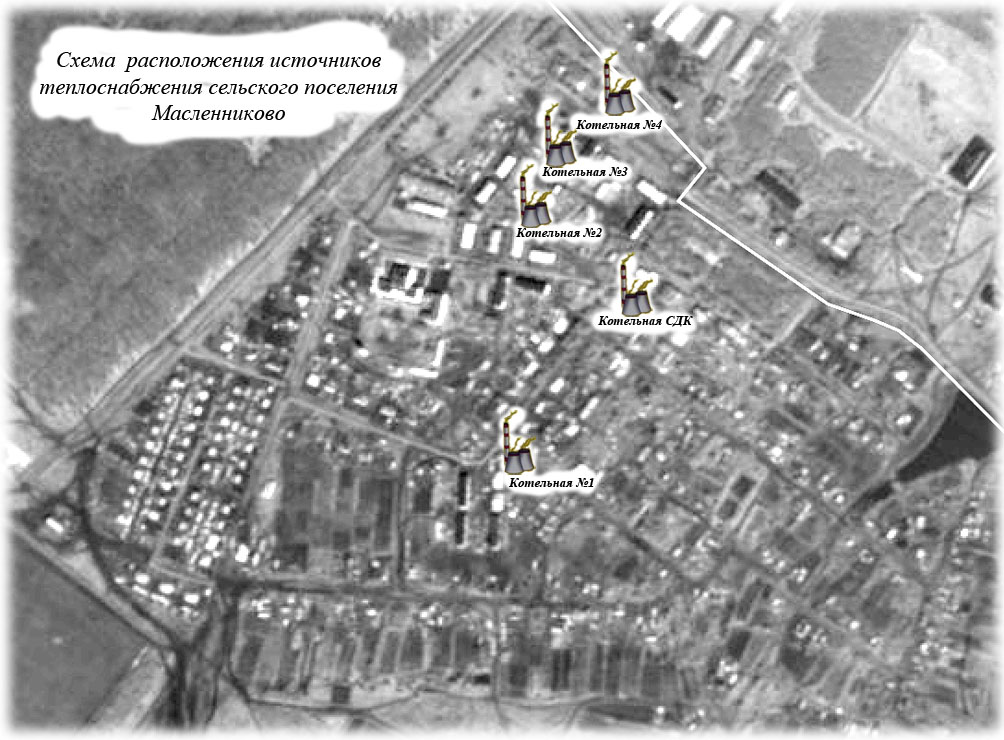 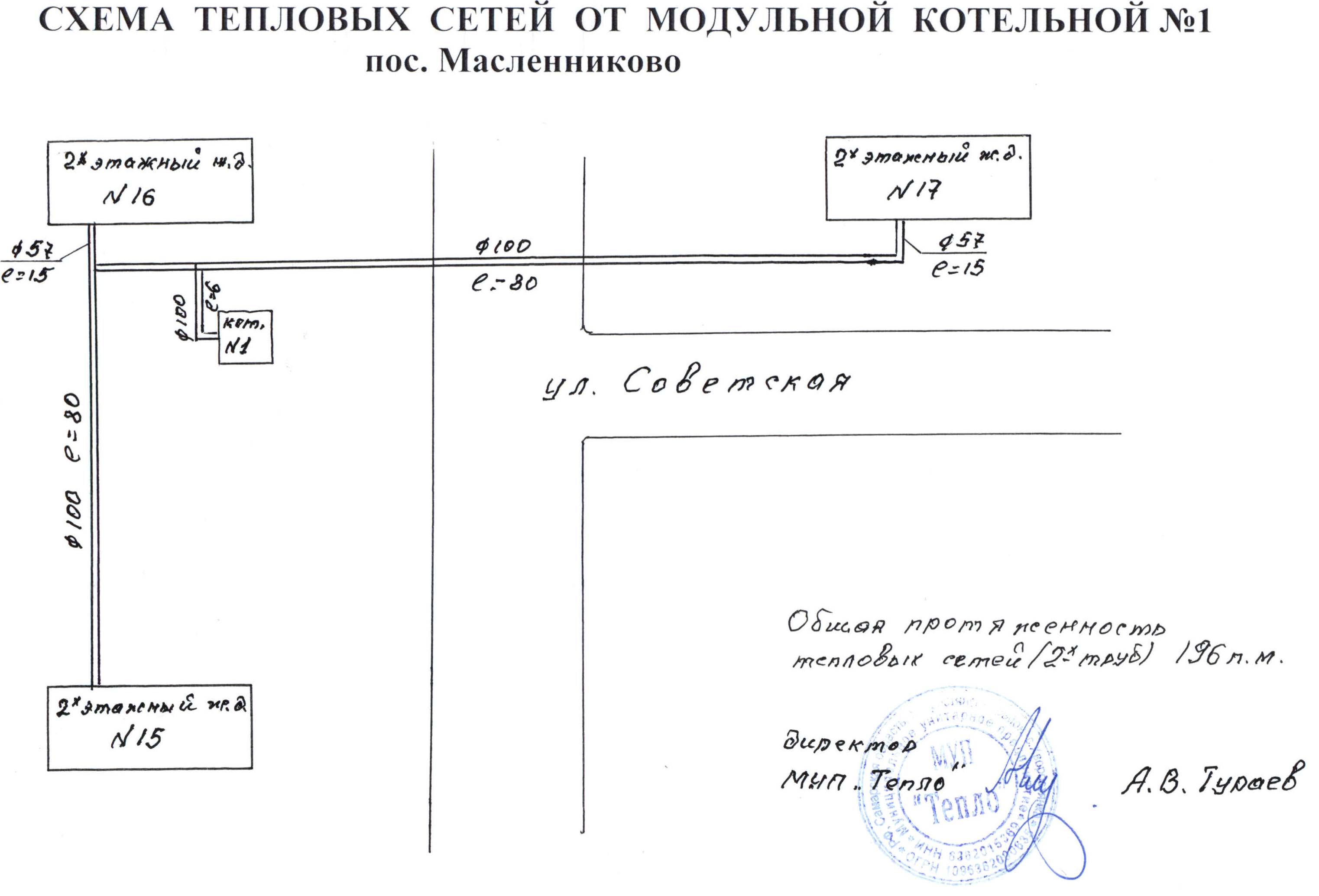 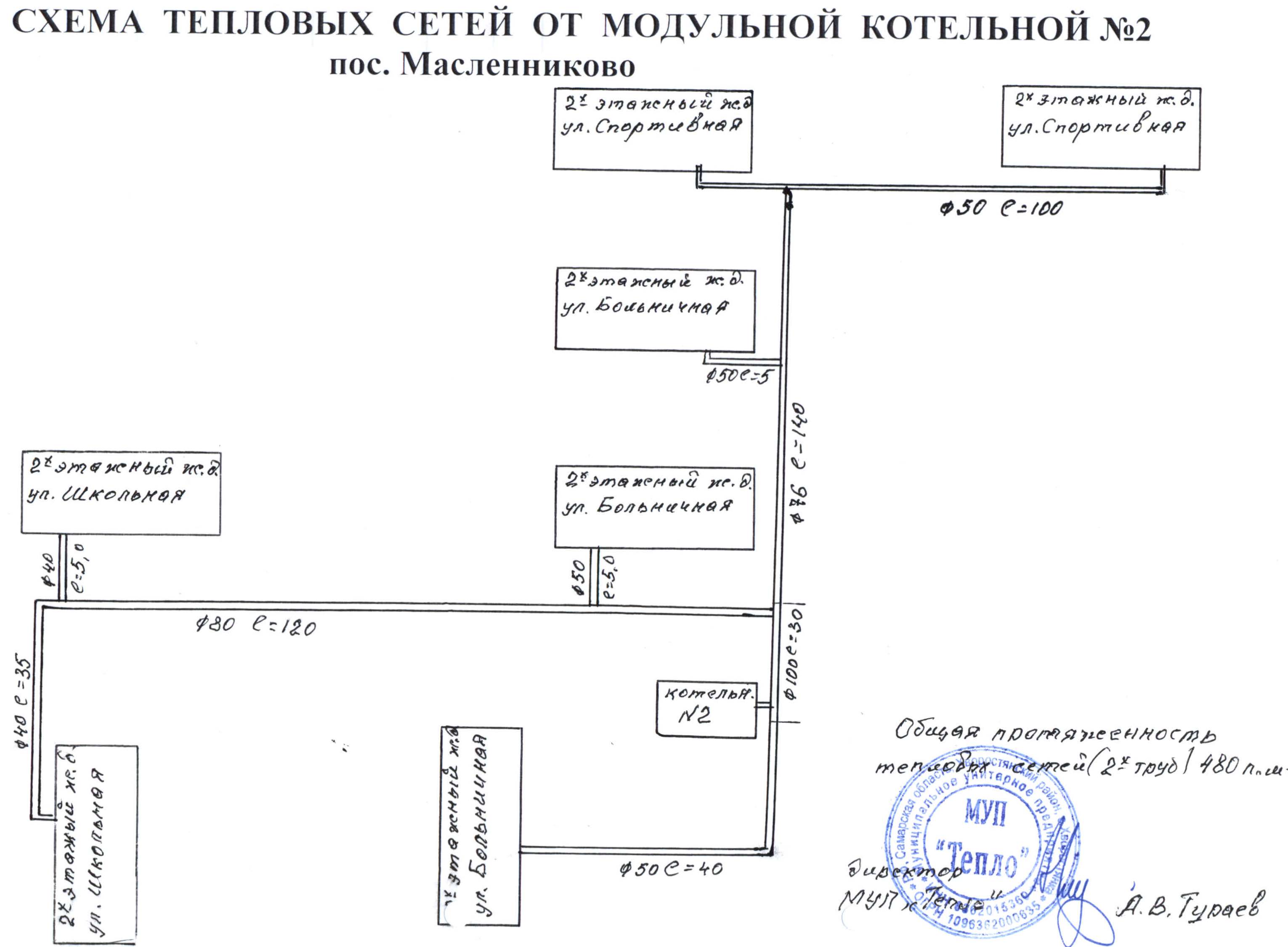 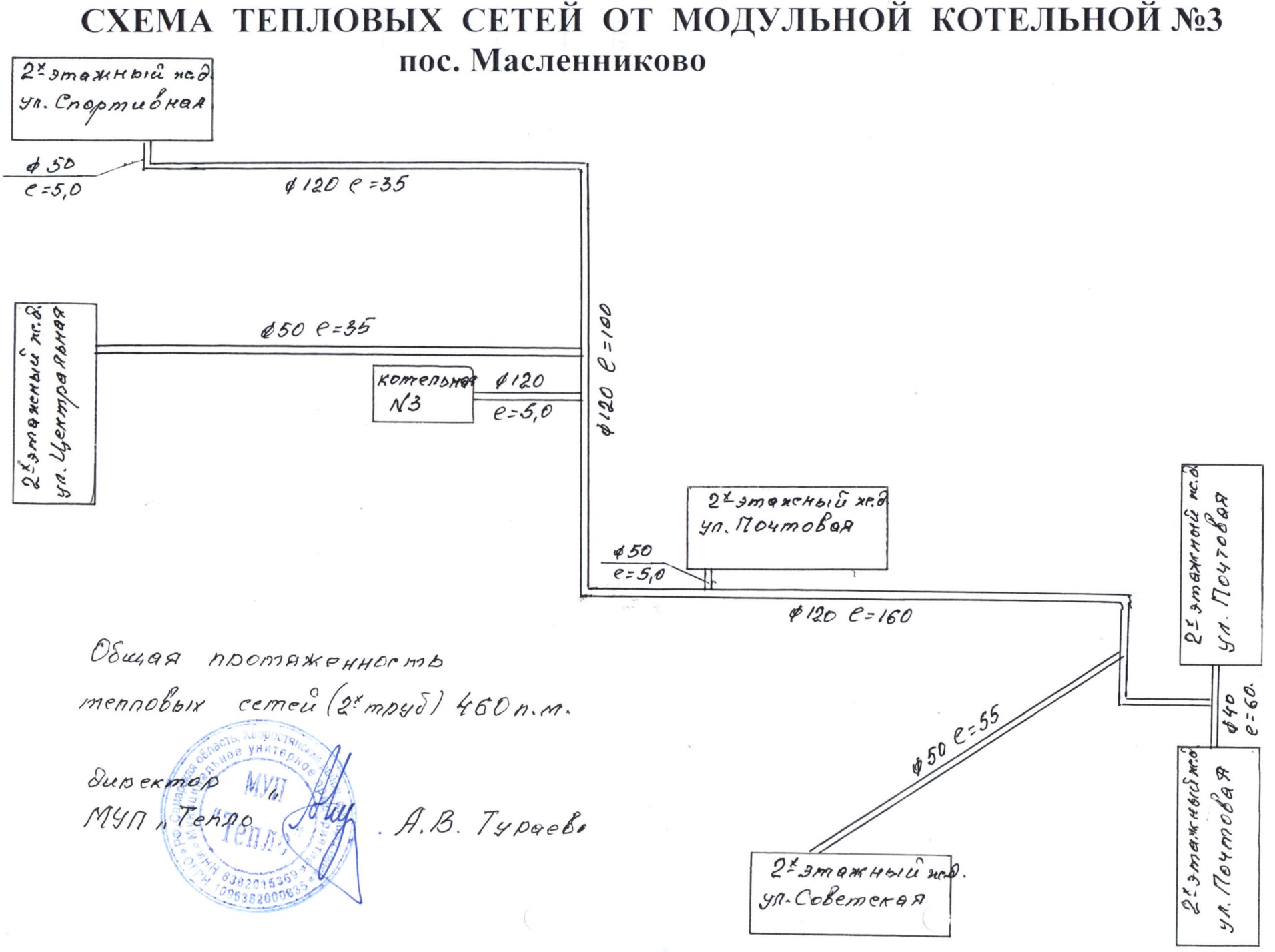 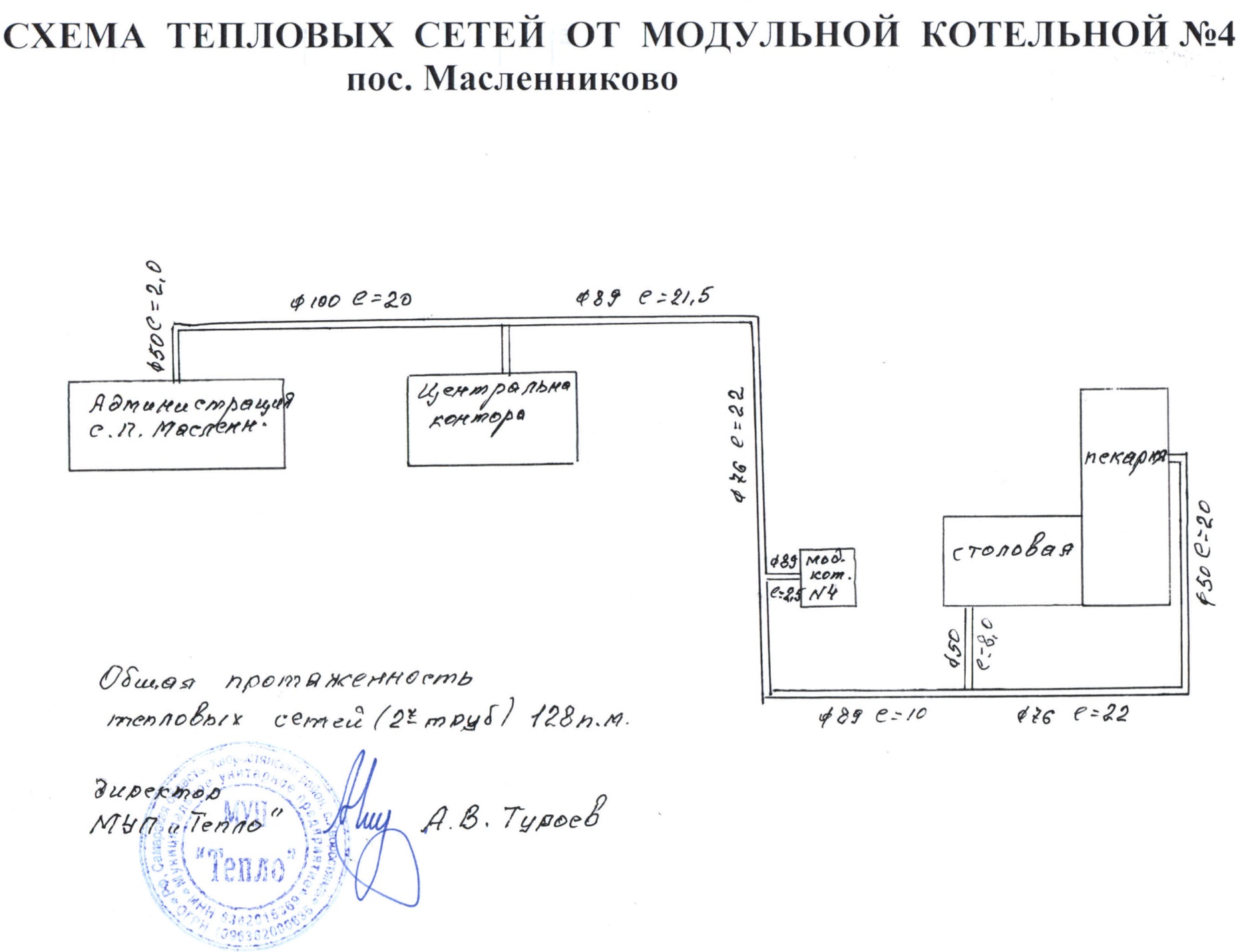 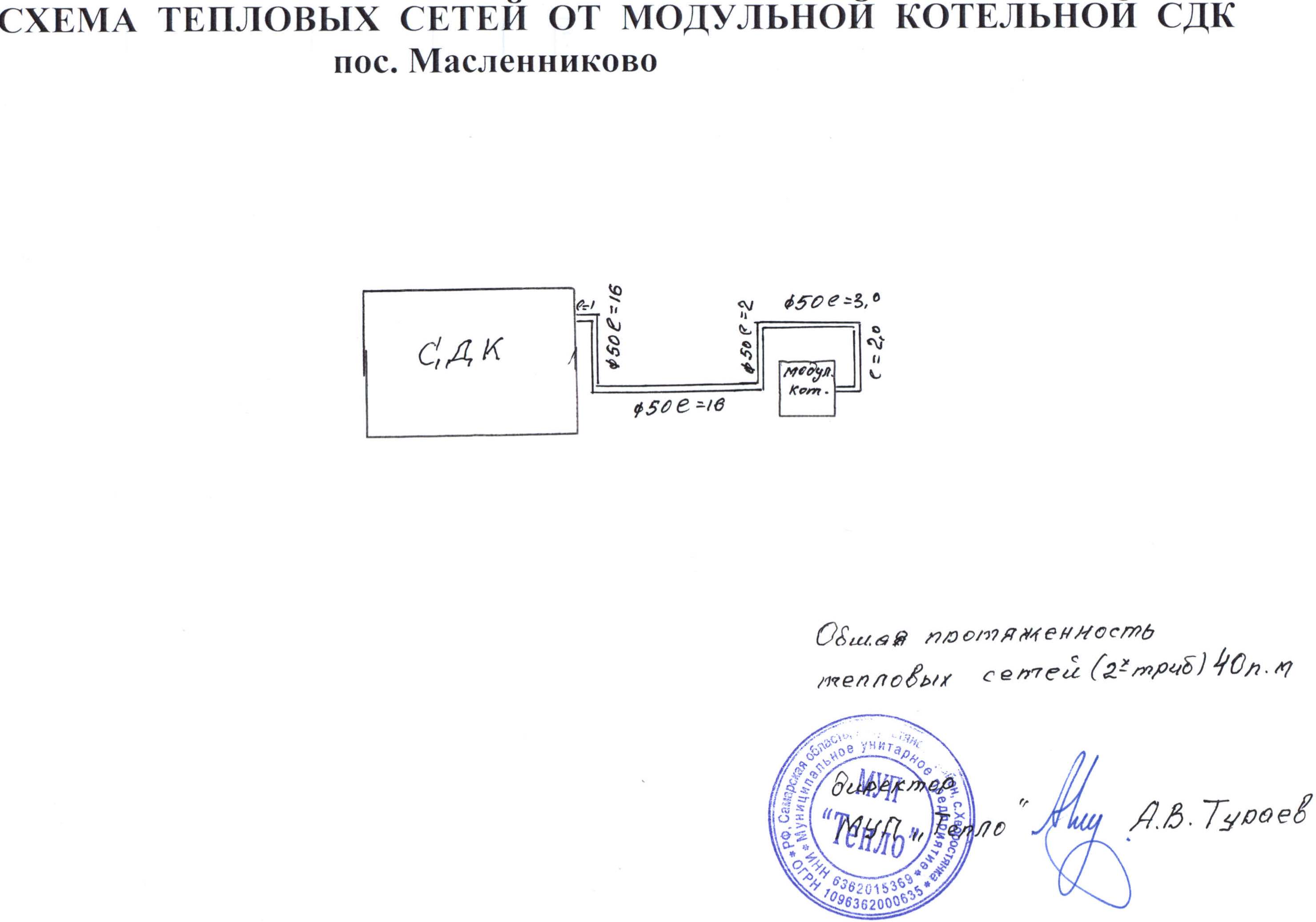 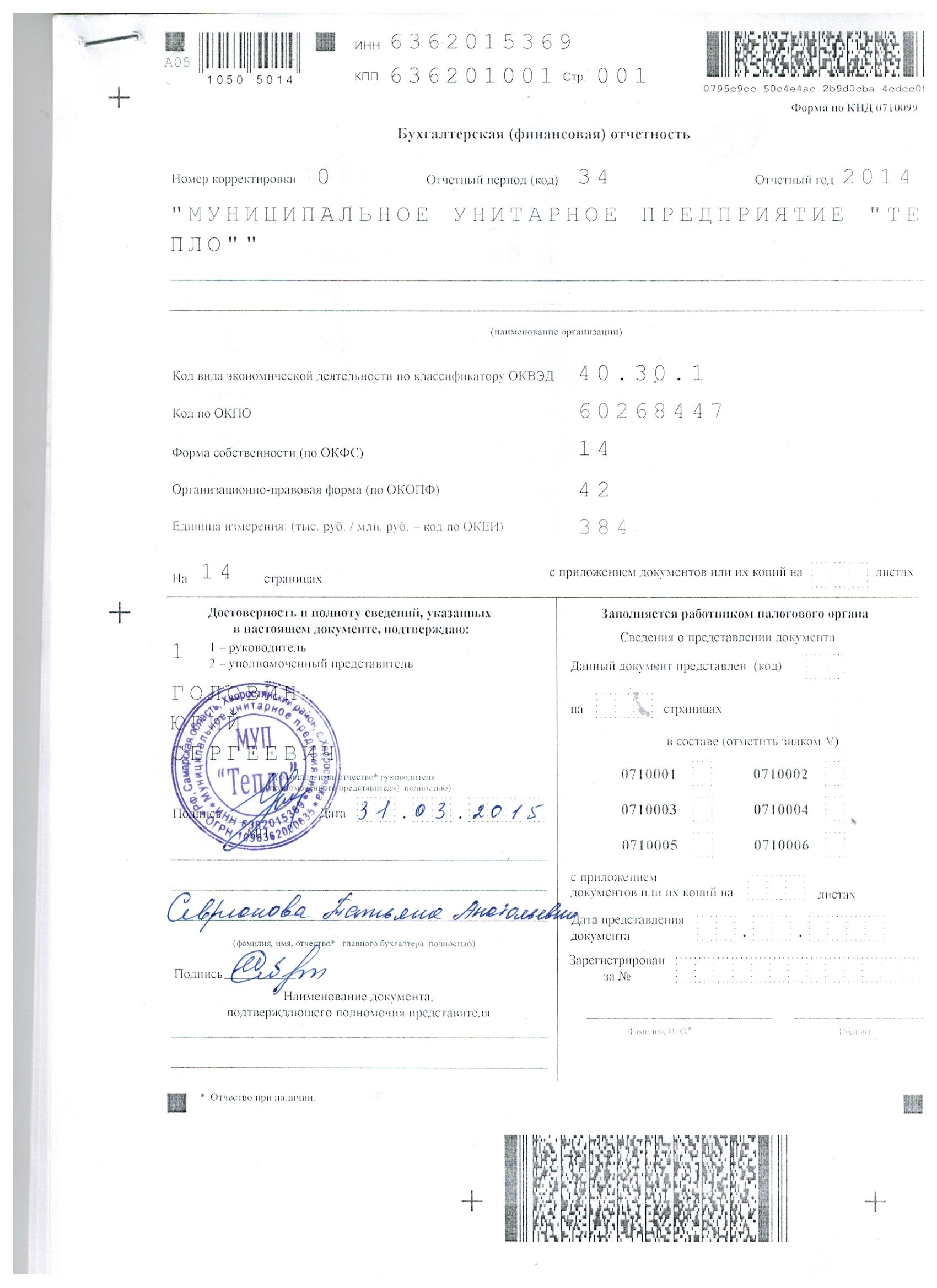 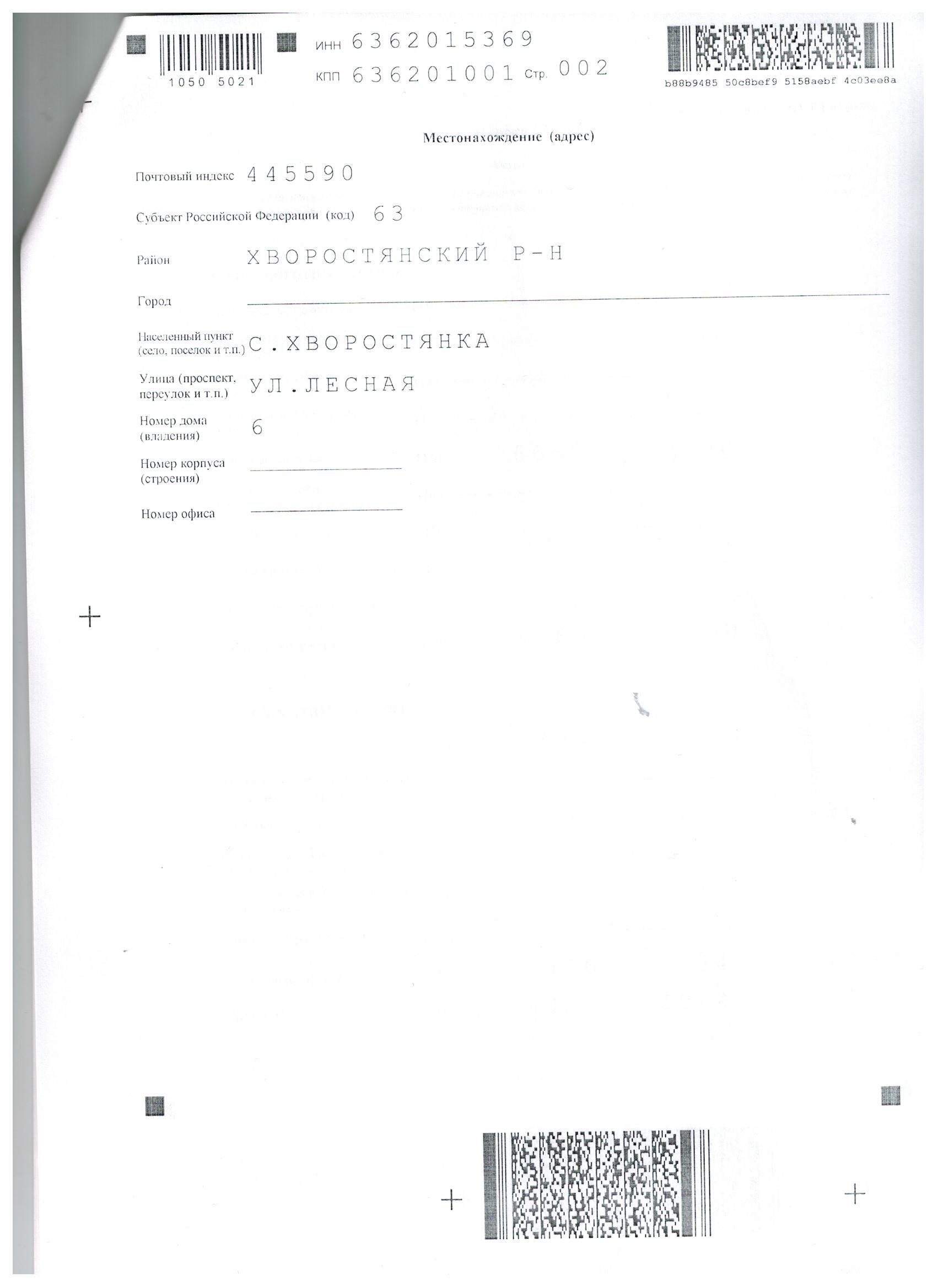 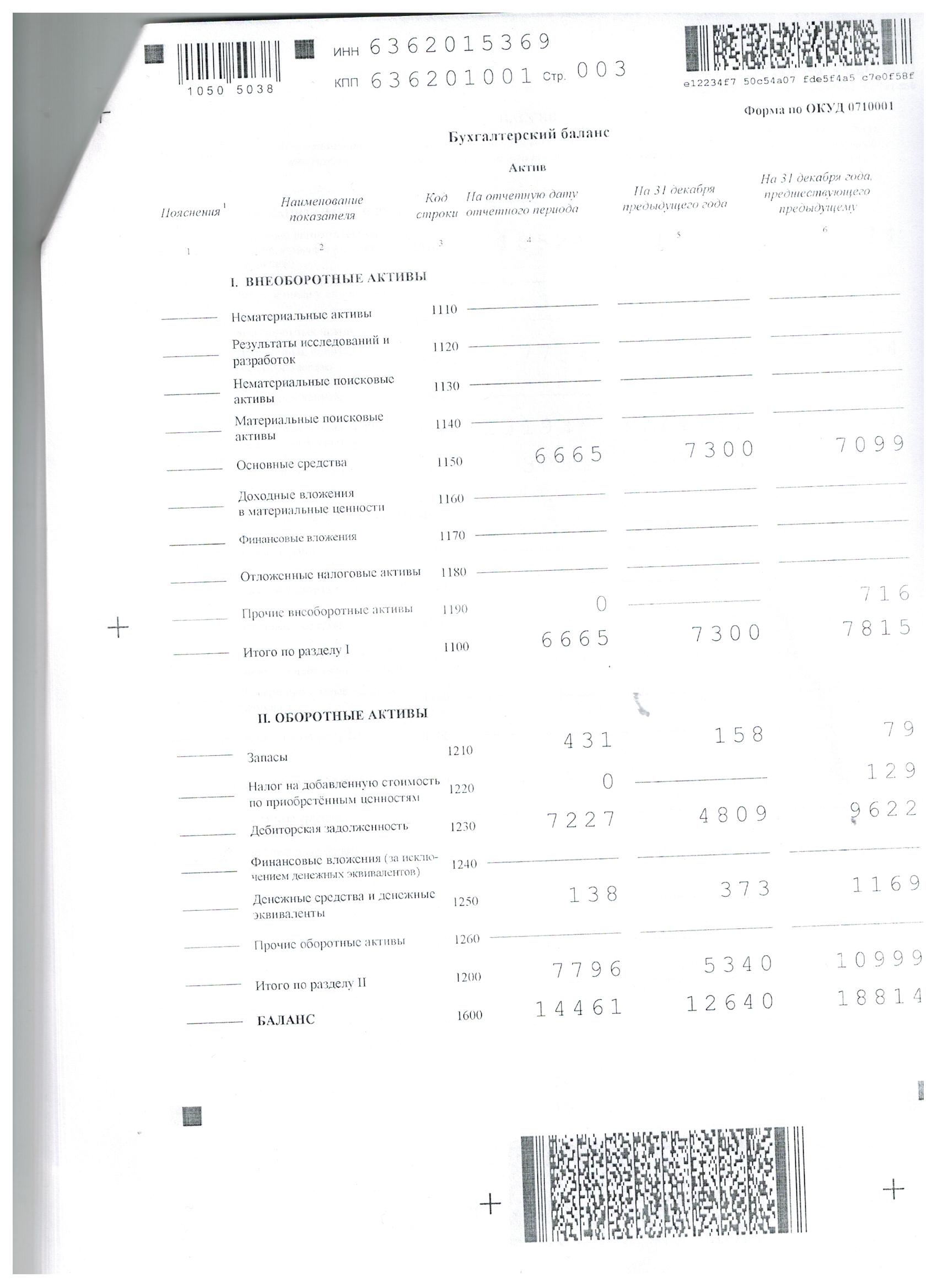 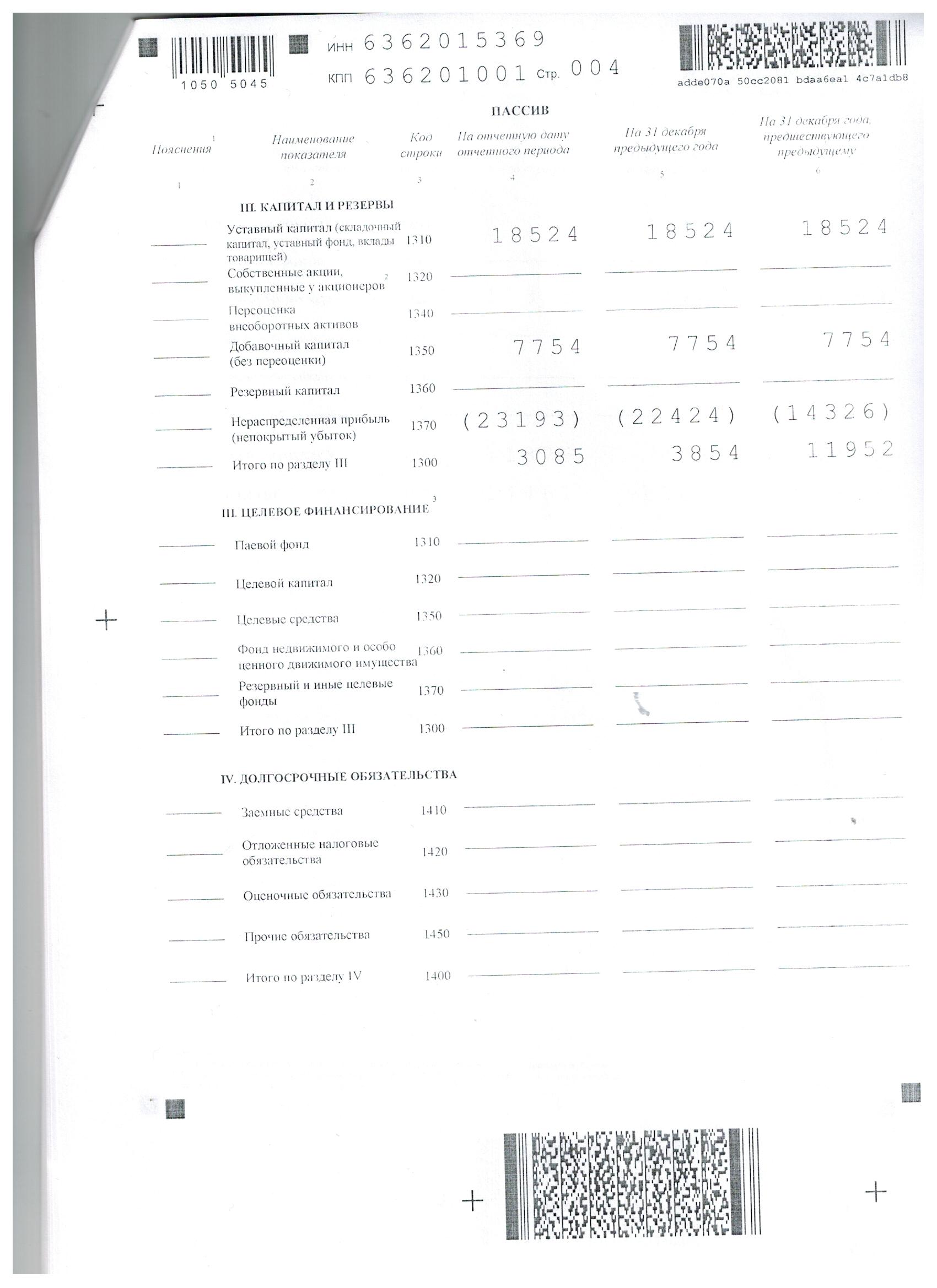 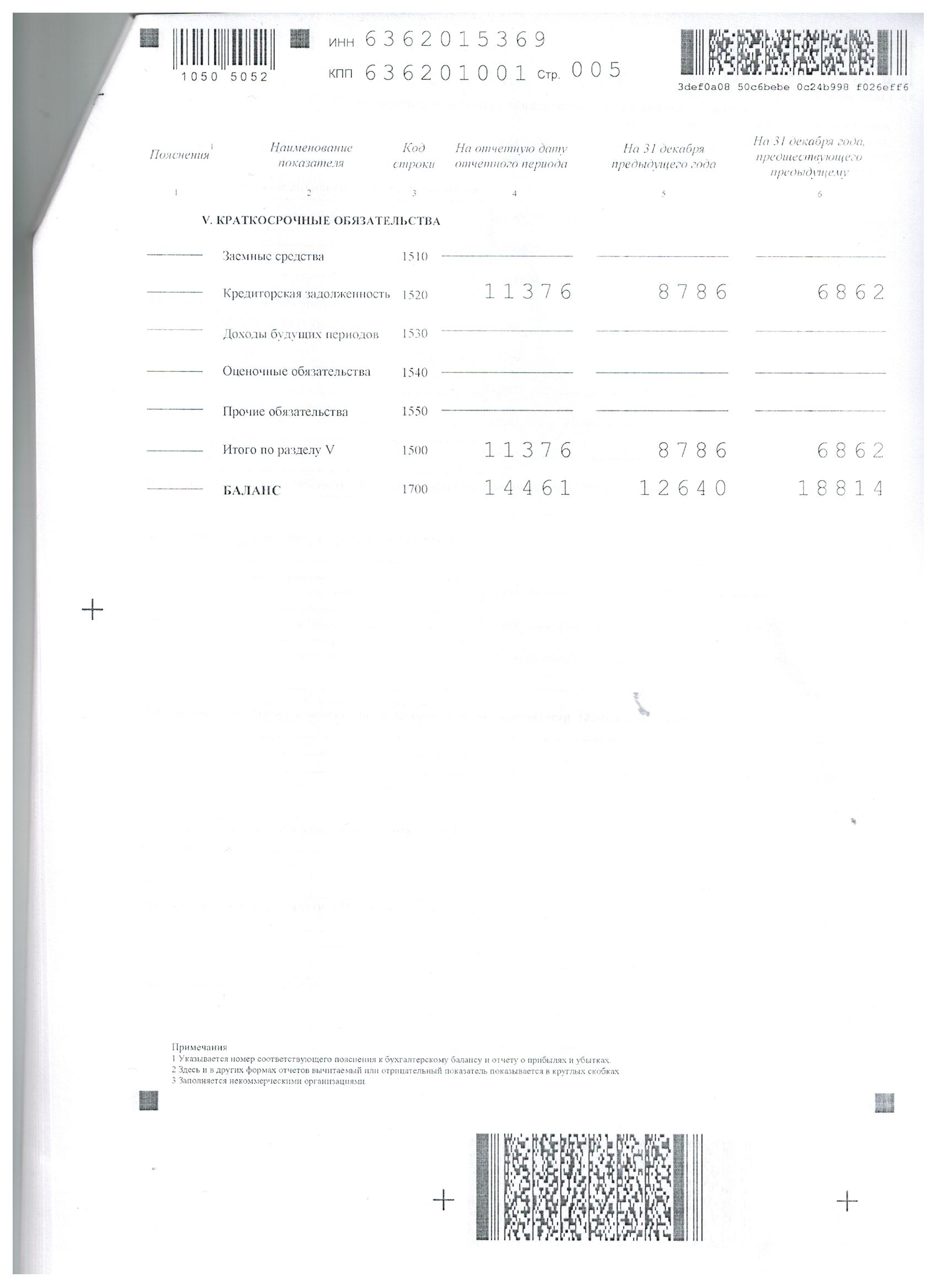 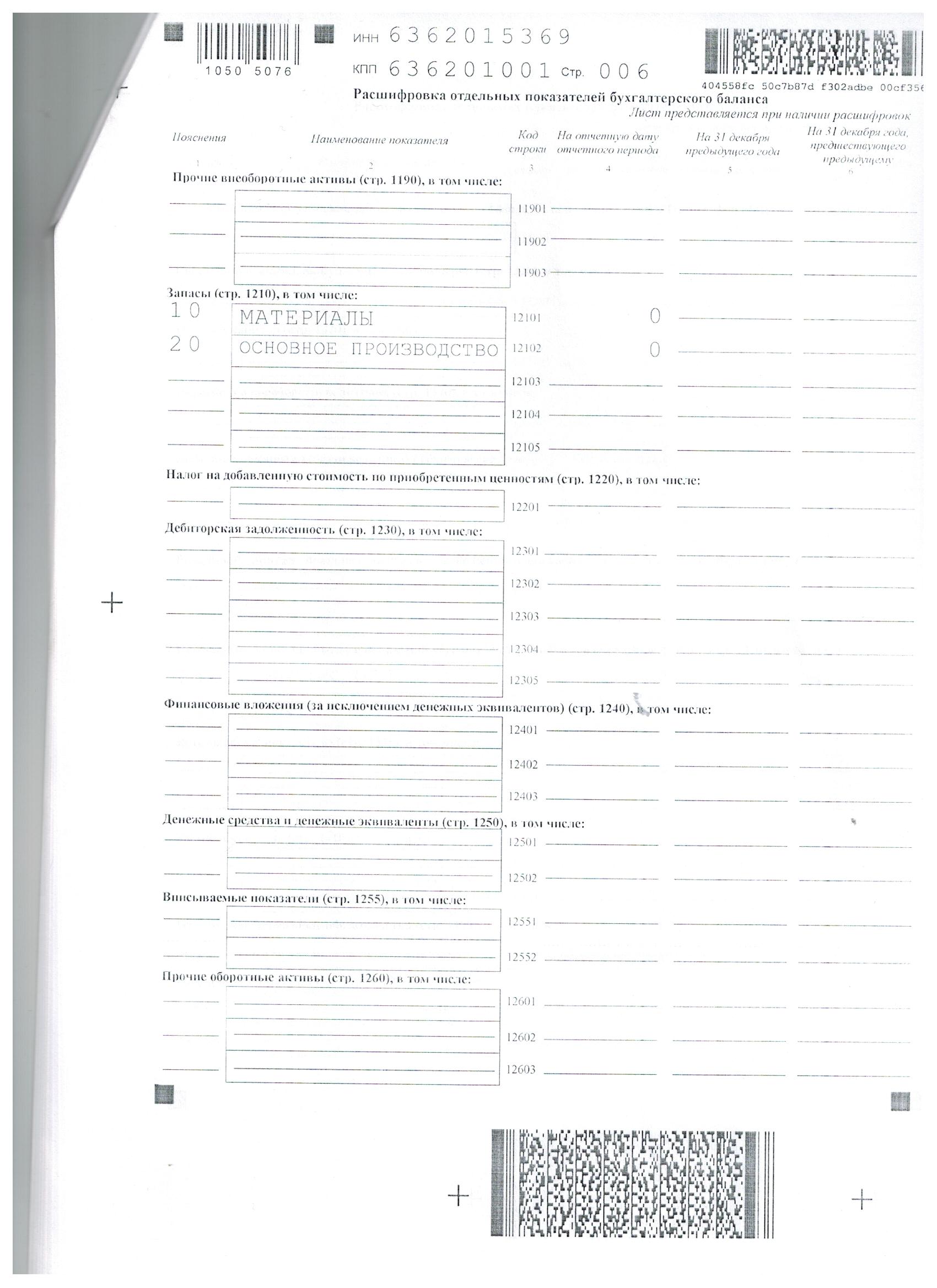 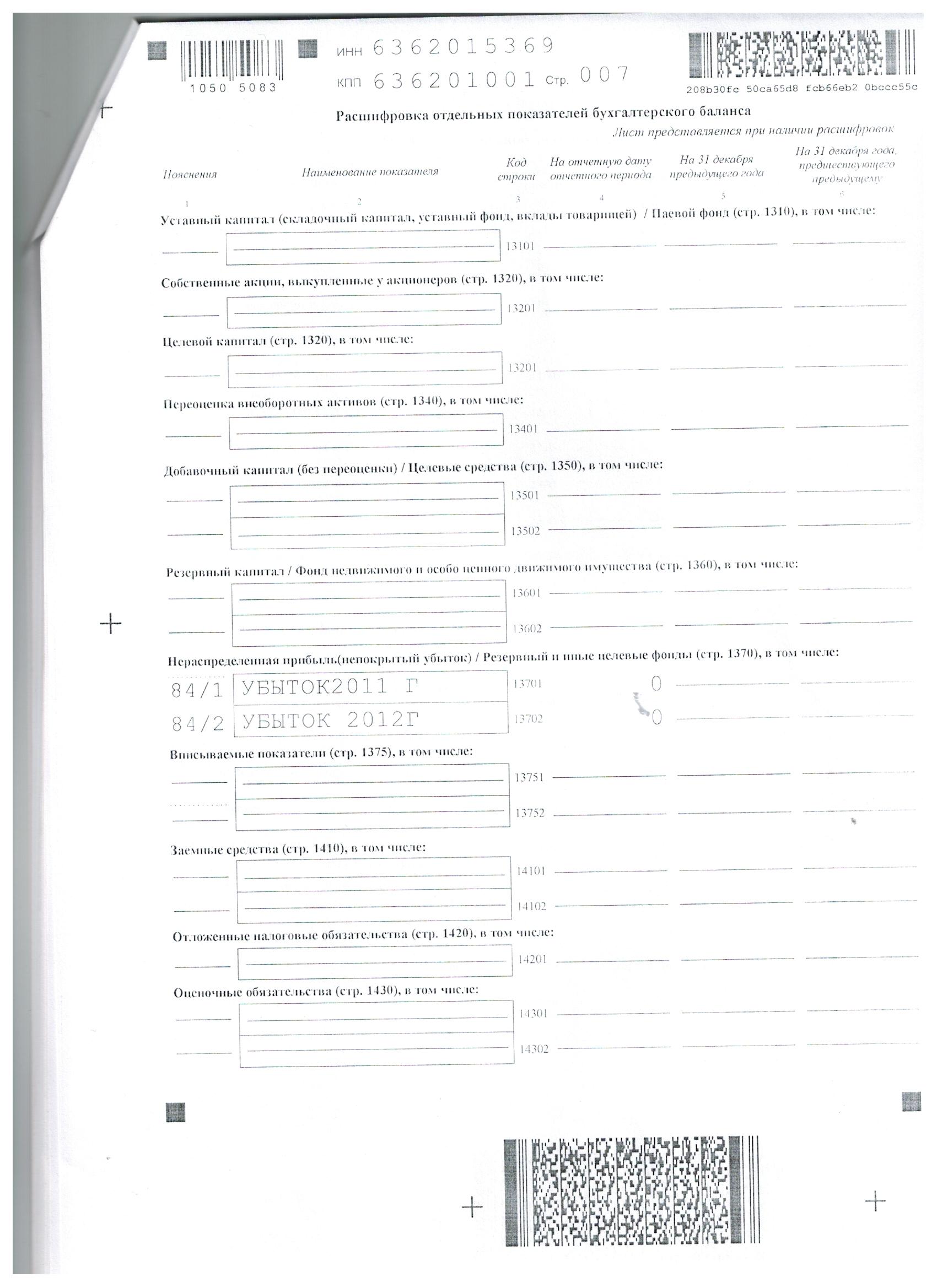 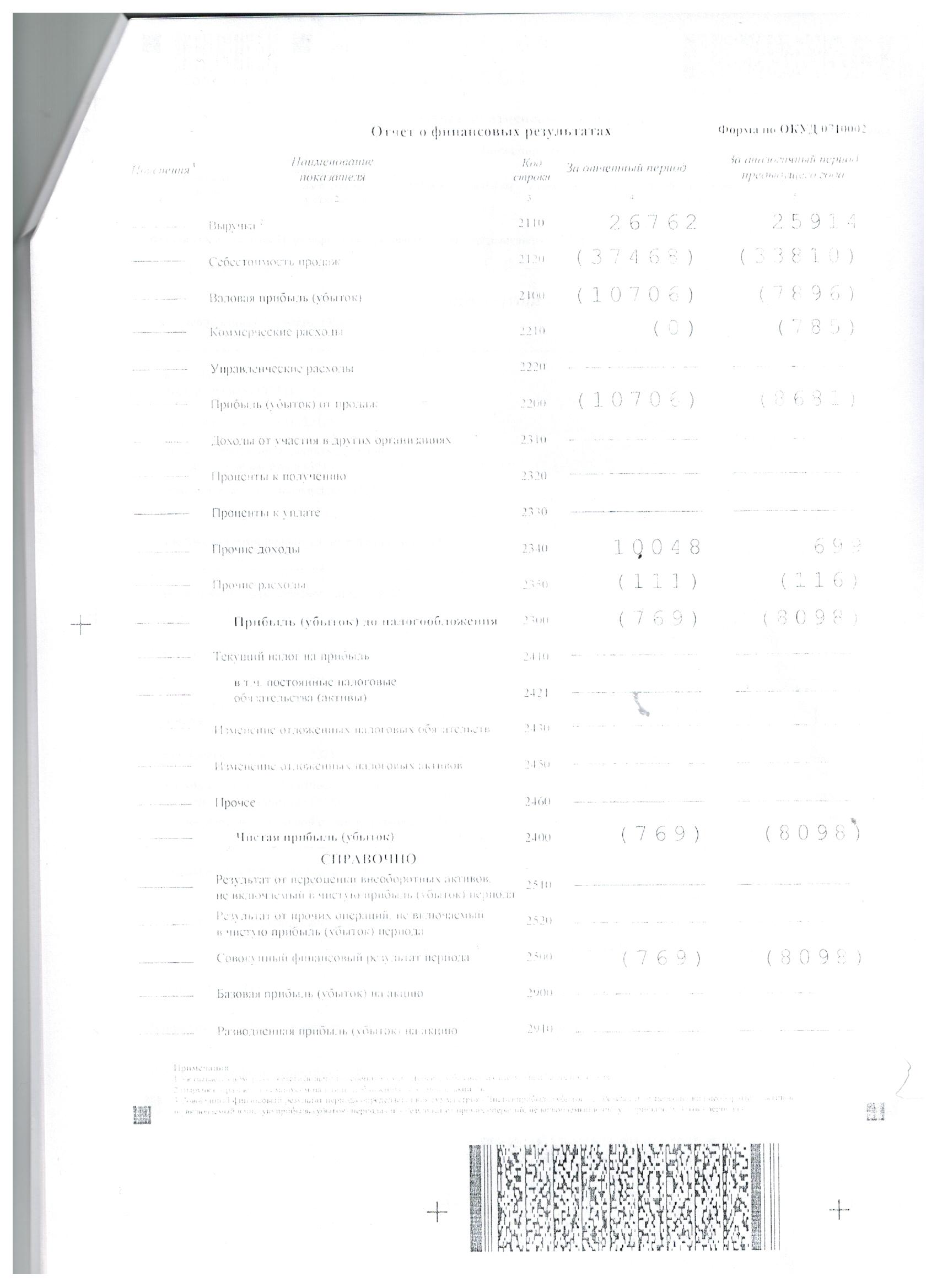 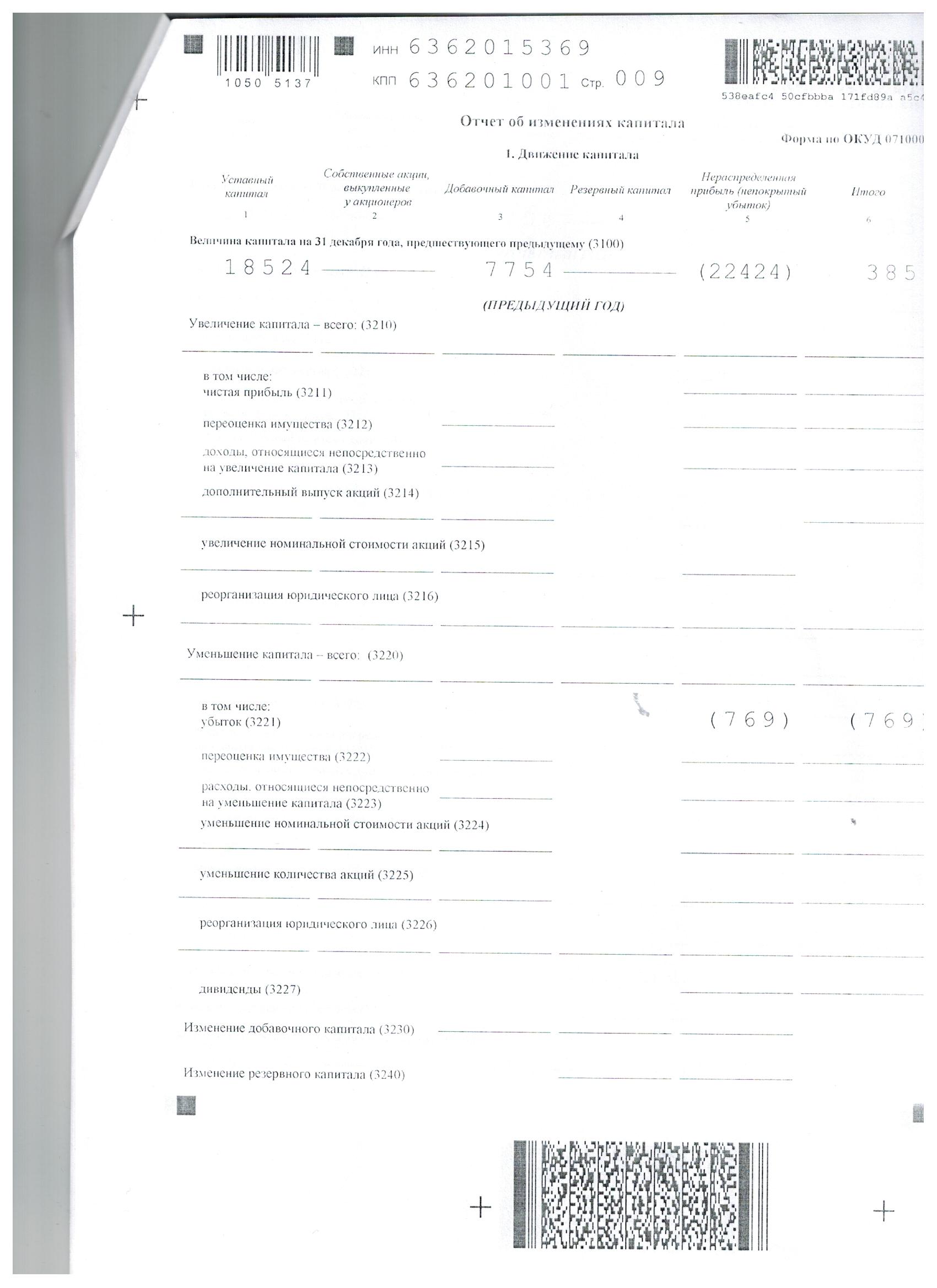 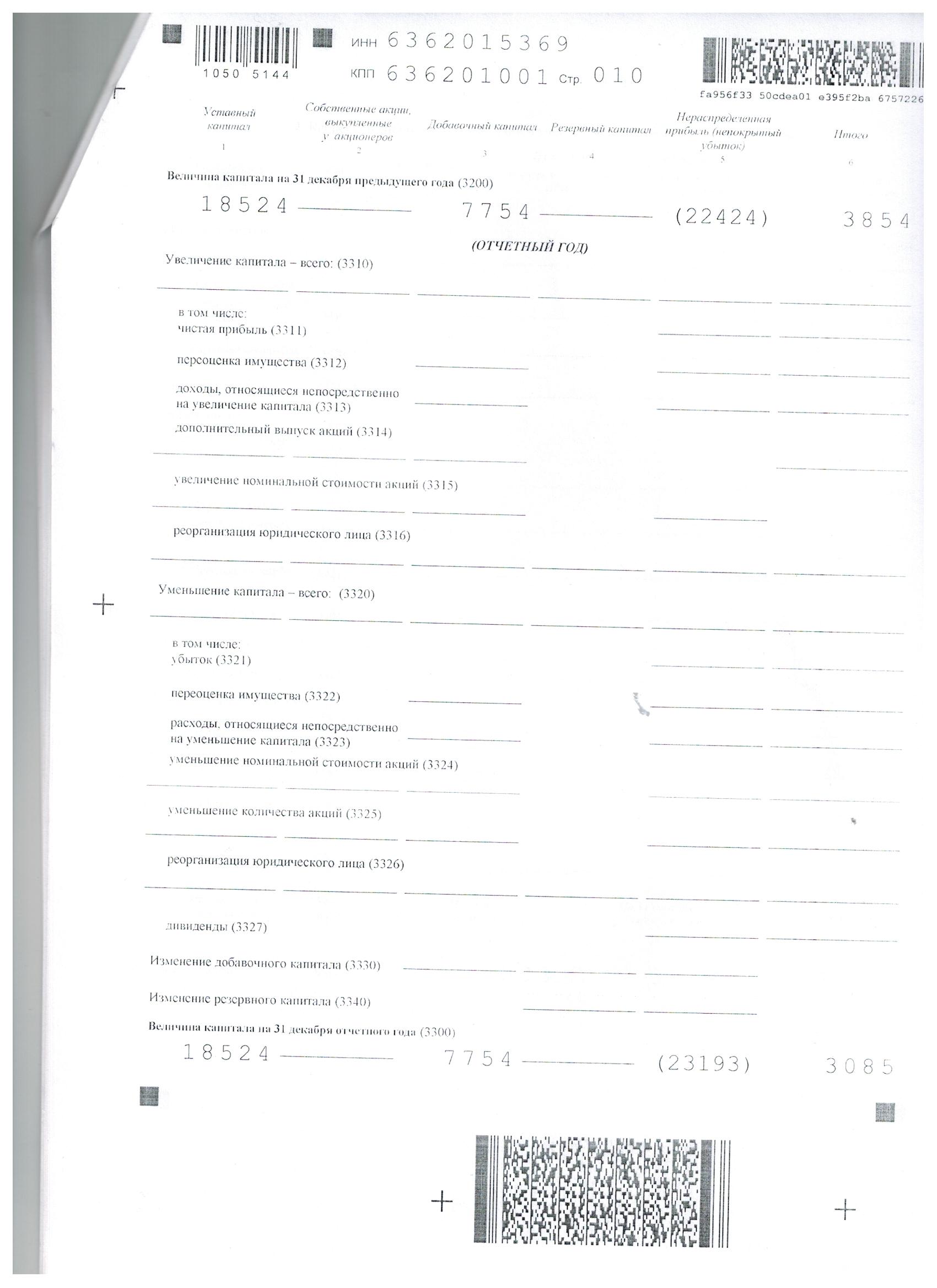 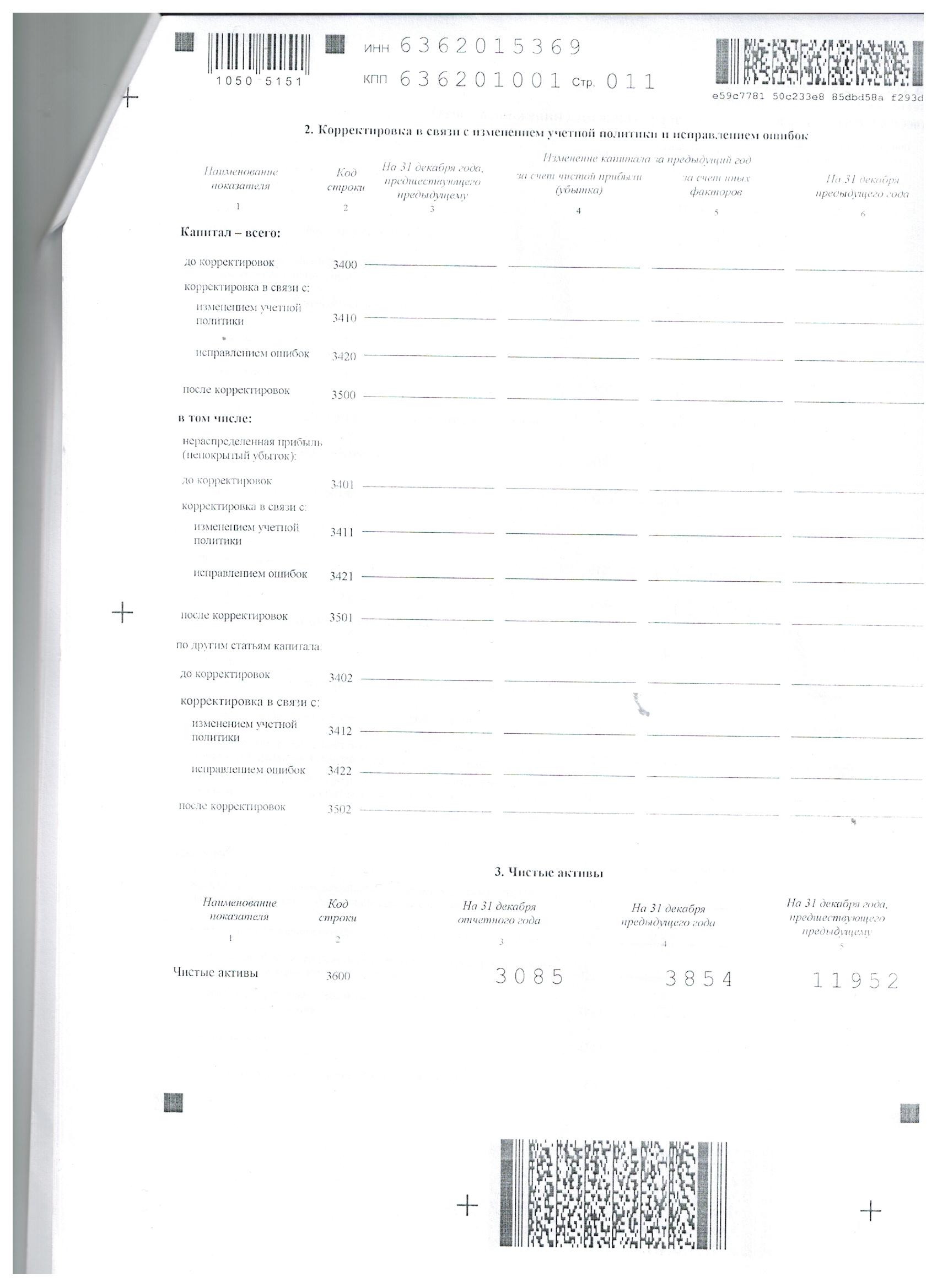 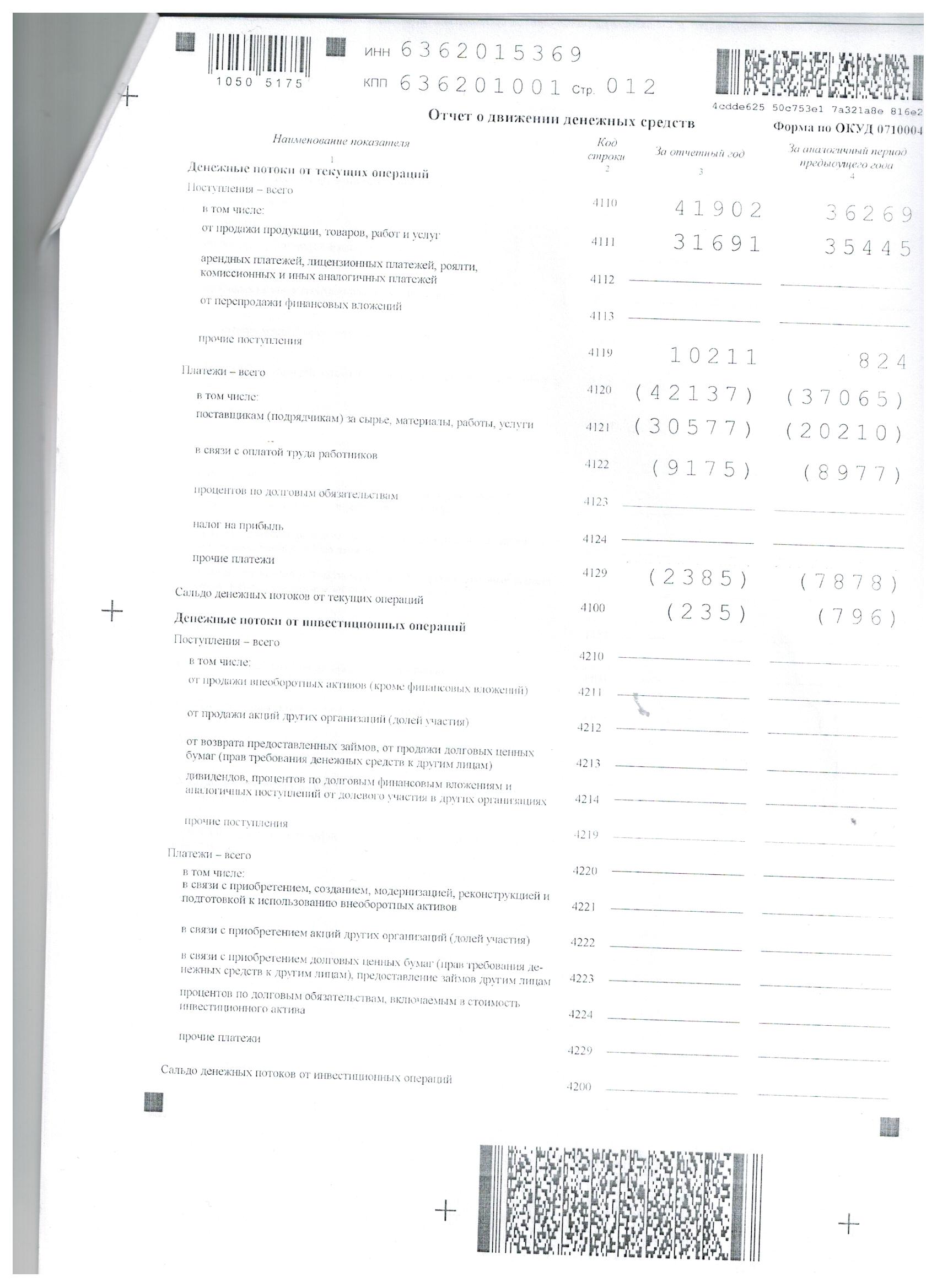 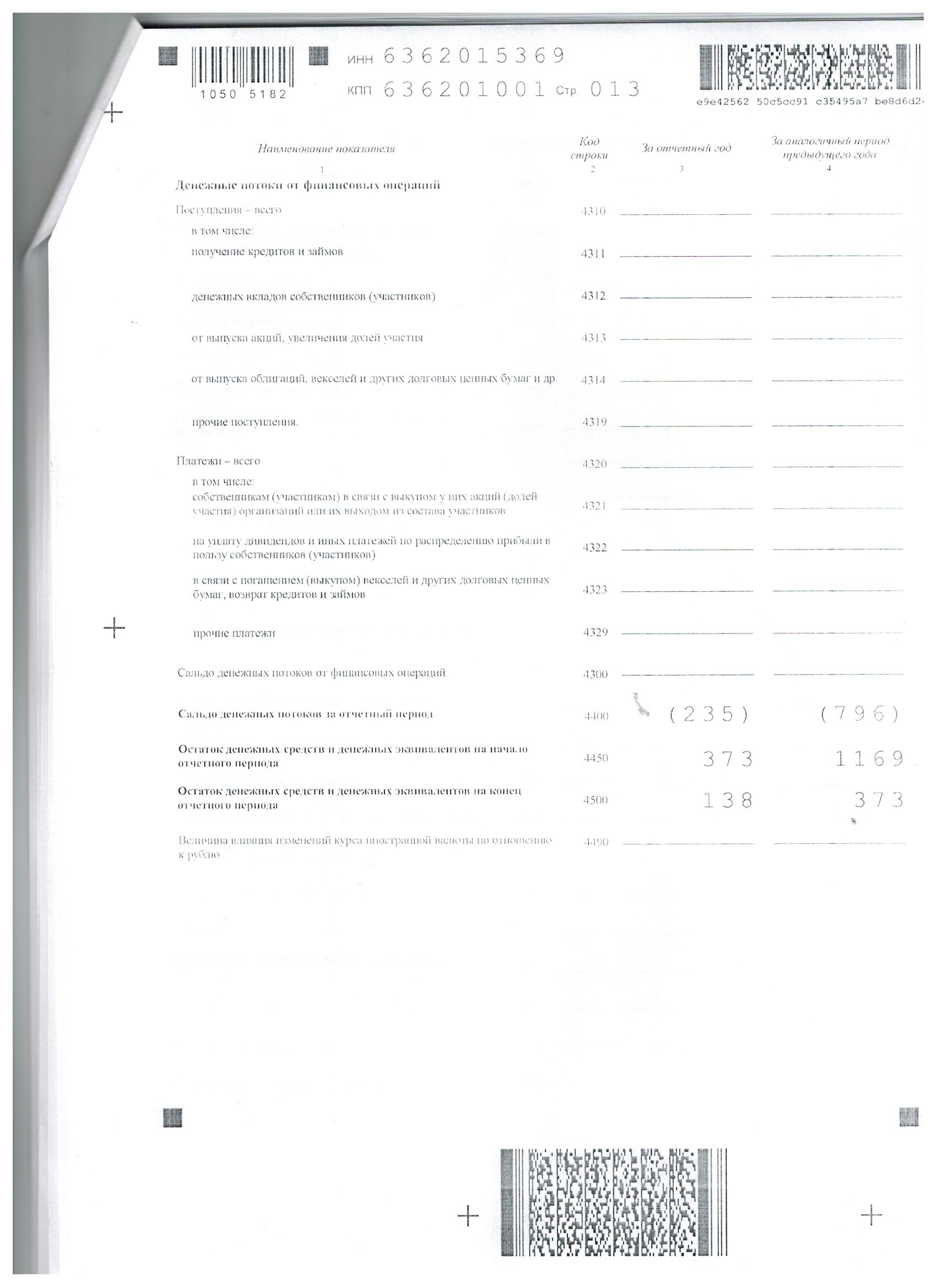 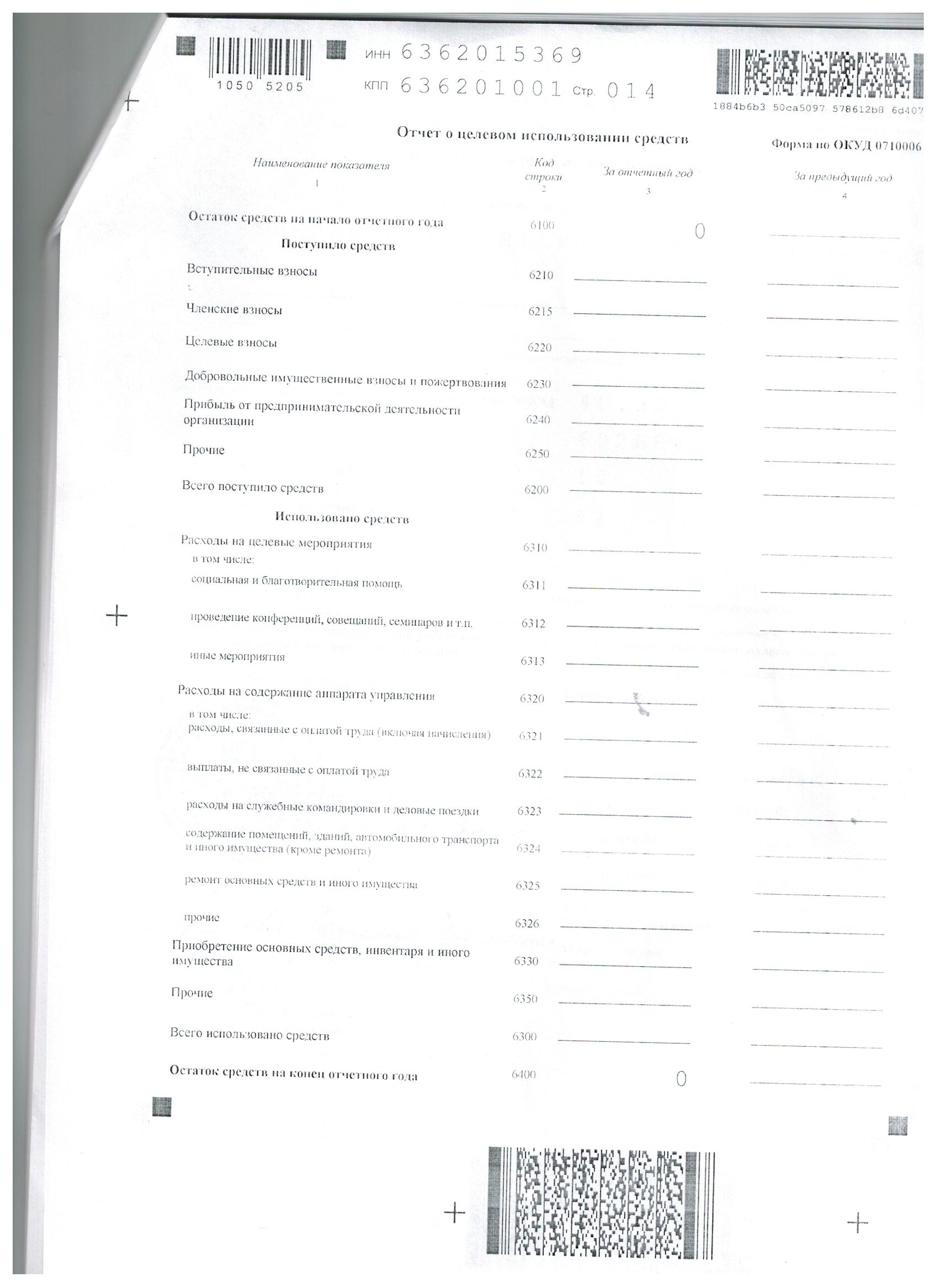 Утверждена: Постановлением Администрации сельского поселения Масленниково муниципального района Хворостянский Самарской области № 88 от  15 декабря 2015г._________________ / С.Н.Балетанов /Стр.Раздел I.Условия проведения открытого конкурса51.1.Условия открытого конкурса.81.2.Состав и описание объектов концессионного соглашения.91.3.Требования, которые предъявляются к участникам открытого конкурса, и в соответствии с которыми проводится предварительный отбор участников открытого конкурса.91.4.Критерии открытого конкурса и установленные параметрыкритериев открытого конкурса.10Раздел II.Порядок проведения предварительного отбораучастников открытого конкурса112.1.Перечень документов, представляемых заявителями открытого конкурса.112.2.Сообщение о проведении открытого конкурса.132.3.Порядок, место и срок предоставленияконкурсной документации.132.4.Порядок предоставления разъяснений положений конкурсной документации.142.5.Порядок представления заявок на участие в открытом конкурсе и требования, предъявляемые к ним.142.6.Порядок и срок изменения и (или) отзыва заявок на участие в открытом конкурсе.152.7.Порядок вскрытия конвертов с заявками на участие в открытом конкурсе.162.8.Порядок и срок проведения предварительного отбора участников открытого конкурса, дата подписания протокола о проведении предварительного отбора участников открытого конкурса.182.9.Конкурсная комиссия и участники открытого конкурса.182.10.Отказ от проведения открытого конкурса.Внесение изменений в конкурсную документацию.19Раздел III.Порядок проведения открытого конкурса193.1.Порядок, место и срок  представления конкурсных предложений.193.2.Порядок и срок изменения и (или) отзыва конкурсных предложений.203.3.Порядок, место, дата и время вскрытия конвертов с конкурсными предложениями.  213.4.Порядок рассмотрения и оценки конкурсных предложений.213.5.Порядок определения победителя открытого конкурса.243.6.Срок подписания протокола о результатах проведения открытого конкурса, срок и порядок проведения переговоров с победителем конкурса243.7.Срок подписания концессионного соглашения.253.8.Требования к победителю открытого конкурса о представлении документов, подтверждающих обеспечение исполнения обязательств концессионера по концессионному соглашению.263.9.Признание открытого конкурса несостоявшимся.27Раздел IV.Образцы форм и документовдля заполнения участниками открытого конкурса294.1.Форма  № 4.1.«Опись документов, представляемых для участия в предварительном отборе открытого конкурса».294.2.Форма № 4.2.«Заявка на участие в открытом конкурсе» с приложением:№ 1 – форма доверенности.31334.3.Форма № 4.3.«Анкета участника открытого конкурса».344.4.Форма № 4.4.«Требования к участникам открытого конкурса».364.5.Форма № 4.5.«Запрос на представление разъяснений содержания конкурсной документации».374.6.Форма № 4.6.«Конкурсное предложение участника открытого конкурса» с  приложением:№ 1 – форма доверенности.384.7.Форма № 4.7. «Опись документов, представляемых участником открытого конкурса для участия в открытом конкурсе».41№п/пНаименованиеК-востраницЗаверенная заявителем открытого конкурса Заявка на участие в открытом конкурсе в двух экземплярах (оригинал и копия), заполненная по форме, установленной пунктом 4.2 Раздела IV конкурсной документации.Оригинал выписки из Единого государственного реестра юридических лиц (индивидуальных предпринимателей) или нотариально заверенная копия такой выписки (для юридических лиц и индивидуальных предпринимателей); для иностранных лиц – надлежащим образом заверенный перевод на русский язык документов о государственной регистрации юридического лица или физического лица в качестве индивидуального предпринимателя в соответствии с законодательством соответствующего государства.Заверенная заявителем открытого конкурса Анкета участника открытого конкурса, заполненная по форме, установленной пунктом 4.3 Раздела IV конкурсной документации (по форме № 4.3 – для юридического лица и по форме № 4.3.1 – для физического лица, в том числе и индивидуального предпринимателя).Документ, подтверждающий полномочия лица на осуществление действий от имени участника открытого конкурса, установленный пунктом 2.1(5) Раздела II конкурсной документации.Заверенная заявителем открытого конкурса копия действующего свидетельства о допуске саморегулируемой организации, основанной на членстве лиц, осуществляющих строительство, для осуществления видов работ, оказывающих влияние на безопасность объектов капитального строительства, выданного Участнику закупки, вместе с приложениями, описывающими конкретные виды деятельности, на которые у Участника закупки есть допускЗаверенная заявителем открытого конкурса копия действующего свидетельства о допуске саморегулируемой организации, основанной на членстве лиц, осуществляющих проектирование, для осуществления видов работ, оказывающих влияние на безопасность объектов капитального строительства, выданного Участнику закупки, вместе с приложениями, описывающими конкретные виды деятельности, на которые у Участника закупки есть допускЗаверенные заявителем открытого конкурса копии действующих лицензий на эксплуатацию взрывоопасных производственных объектов и оформленных в соответствии с действующим законодательством Российской ФедерацииЗаверенная заявителем открытого конкурса копия аудиторского заключения по годовой отчётности или годового отчёта, за 2012 год (при его наличии)Заверенные заявителем открытого конкурса копии своих учредительных и регистрационных документов (устав юридического лица, учредительный договор с изменениями, свидетельство о государственной регистрации, свидетельство о постановке на учёт в налоговых органах, свидетельство о внесении записи в ЕГРЮЛ).Справка о состоянии расчётов участника открытого конкурса с бюджетами всех уровней и внебюджетными фондами за последний отчётный период.Заверенный заявителем открытого конкурса документ, подтверждающий соответствие участника конкурса требованиям, установленным законодательством РФ, по форме, установленной пунктом 4.4 Раздела IV конкурсной документации.Иные документы, предусмотренные настоящей конкурсной документацией.ВСЕГО листов:В Конкурсную комиссию№ п/пНаименованиеДанные участникаоткрытого конкурса1.Организационно-правовая форма2.Фирменное наименование3.Адрес фактического местоположения4.Почтовый адрес5.Номер контактного телефона6.Банковские реквизиты:наименование обслуживающего банка;расчетный счет; корреспондентский счет;БИК; ОКПО; ОКОНХ7.Регистрационные данные:дата и место регистрации; орган регистрации8.Размер уставного капитала9.Номер и почтовый адрес ИФНС,в которой участник конкурса зарегистрированв качестве налогоплательщика10.ИНН11.КПП12.ОГРН13.ОКПО14.Является ли сделка крупной (да, нет)?В случае, если сделка является крупной:орган управления участника конкурса, уполномоченный на одобрение крупной сделки, и порядок одобрения соответствующей сделки15.Адрес электронной почты№п/пНаименованиеДанные участникаоткрытого конкурса1.Фамилия, имя, отчество2.Паспортные данные3.Место жительства(данные по прописке и фактический адрес)4.Контактное лицо(ФИО, телефон)5.Регистрационные данные:дата и место регистрации; орган регистрации6.Номер и почтовый адрес ИФНС,в которой участник конкурса зарегистрированв качестве налогоплательщика7.Контактные телефоны, факс8.Банковские реквизиты9.Адрес электронной почты№п/пРаздел, пунктконкурсной документацииСодержание запросана разъяснение положений конкурсной документации№п/пНаименование критерияоткрытого конкурсаЗначение(цифрами и прописью)Примечание№п/пНаименованиеК-востраницЗаверенное участником открытого конкурса Конкурсное предложение в двух экземплярах (оригинал и копия), заполненное по форме, установленной пунктом 4.6 Раздела IV конкурсной документации.Документы, подтверждающие возможность достижения участником конкурса значений критериев, указанных им в конкурсном предложении, с обязательным приложением описания предлагаемых участником конкурса мероприятий, календарных графиков проведения соответствующих мероприятий, необходимых технико-экономических расчетов, обоснований, документации на предлагаемое к установке (монтажу) оборудование и т.п.ВСЕГО листов:№
п/пИнвентар- ный номер Наименование объекта концессионного соглашения и его местонахождениеТехнико-экономические показатели объекта концессионного соглашения (площадь, установленная мощность, год постройки/ввода в эксплуатацию, протяженность, диаметр и т.п.)Дата ввода в эксплуатациюПравоустанавливающий документ1.0318 Здание котельной №1S=15, 0 кв.м.2004   Выписка из реестра муниципального имущества2.0319Здание котельной №2S=28, 0 кв.м.2004     Выписка из реестра муниципального имущества3.0320 Здание котельной №3            S=28, 0 кв.м.2004   Выписка из реестра муниципального имущества  4.0325Здание котельной с двумя котлами Микро-100S=12, 4 кв.м.2004  Свид. о гос.рег.со. от 30.05.2009г 63-АД 0667945. 0275 Здание котельной СДКS=20,0 кв.м. 2004   Выписка из реестра муниципального имущества№
п/пИнвентар- ный номер Наименование объекта концессионного соглашения и его местонахождениеНаименование объекта концессионного соглашения и его местонахождениеБалансовая стоимость,руб.Остаточная  стоимость, руб.на 31.12.14Технико-экономические показатели объекта концессионного соглашения (площадь, установленная мощность, год постройки/ввода в эксплуатацию, протяженность, диаметр и т.п.)Дата ввода в эксплуатациюПравоустанавливающий документ1.03180318 Здание котельной №1, теплотрасса в двухтрубном измерении 0,196 км.1540900,001540900,00S=15, 0 кв.м.2004 Выписка из реестра муниципального имущества2.03190319Здание котельной №2, теплотрасса в двухтрубном измерении 0,480 км1540900,001540900,00S=28, 0 кв.м.2004Выписка из реестра муниципального имущества3.03200320 Здание котельной №3, теплотрасса в двухтрубном измерении 0,460 км1044000,001044000,00            S=28, 0 кв.м.2004Выписка из реестра муниципального имущества4.03250325Здание котельной с двумя котлами Микро-100, теплотрасса в двухтрубном измерении 0,128 км 1044000,001044000,00S=12, 4 кв.м.2004  Свид. о гос.рег.со. от 30.05.2009г 63-АД 0667945. 0275 0275 Здание котельной СДК, теплотрасса в двухтрубном измерении 0,04 км1054130,00-S=20,0 кв.м. 2005 Выписка из реестра муниципального имущества№ п/пНаименование объекта (нагрузка на котельную)Отаплива-емая площадь, м2Объём здания, м3Расчётная тепловая нагрузка, Гкал/часГодовой расход тепла, Гкал/год123456Модульная котельная №1 по ул. СоветскаяМодульная котельная №1 по ул. СоветскаяМодульная котельная №1 по ул. СоветскаяМодульная котельная №1 по ул. СоветскаяМодульная котельная №1 по ул. СоветскаяМодульная котельная №1 по ул. Советская1ул. Советская, 15834320079 872,0177,232ул. Советская, 18834320079 872,0177,233ул. Советская, 20834320079 872,0177,23ИТОГО:25029600239 616,0531,69Расход на собственные нужды котельной 0,5%Расход на собственные нужды котельной 0,5%Расход на собственные нужды котельной 0,5%1 198,12,66Потери в тепловых сетях 10%Потери в тепловых сетях 10%Потери в тепловых сетях 10%23 961,653,17 ВСЕГО:264 775,7587,52№ п/пНаименование объекта (нагрузка на котельную)Отаплива-емая площадь, м2Объём здания, м3Расчётная тепловая нагрузка, Гкал/часГодовой расход тепла, Гкал/год1234561ул.Школьная, 1834320079 872,0177,232ул. Школьная, 3834320079 872,0177,233ул. Больничная, 1628251262 700,0147,654ул. Больничная, 3628251262 700,0147,655ул. Больничная, 5628251262 700,0147,656ул. Спортивная, 3655262065 400,0154,007ул. Спортивная, 5655262065 400,0154,00 ИТОГО:486219176478 644,01105,41Расход на собственные нужды котельной 0,5%Расход на собственные нужды котельной 0,5%Расход на собственные нужды котельной 0,5%2 393,25,53Потери в тепловых сетях 10%Потери в тепловых сетях 10%Потери в тепловых сетях 10%47 864,4110,54 ВСЕГО: ВСЕГО: ВСЕГО:528 901,61 221,48№ п/пНаименование объекта (нагрузка на котельную)Отаплива-емая площадь, м2Объём здания, м3Расчётная тепловая нагрузка, Гкал/часГодовой расход тепла, Гкал/год1234561ул. Советская, 4853341285 164,0200,542ул. Почтовая, 1748299274 680,0175,863ул. Почтовая, 2853341285 164,0200,544ул. Почтовая, 3748299274 680,0175,865ул. Центральная , 4844337684 265,0198,436ул. Спортивная, 1655262065 400,0154,00 ИТОГО:470118804469 353,01 105,23Расход на собственные нужды котельной 0,5%Расход на собственные нужды котельной 0,5%Расход на собственные нужды котельной 0,5%2 346,85,53Потери в тепловых сетях 10%Потери в тепловых сетях 10%Потери в тепловых сетях 10%46 935,3110,52 ВСЕГО: ВСЕГО: ВСЕГО:518 635,11 221,28№ п/пНаименование объекта (нагрузка на котельную)Отаплива-емая площадь, м2Объём здания, м3Расчётная тепловая нагрузка, Гкал/часГодовой расход тепла, Гкал/год1234561Администрация сельского поселения317126827 000,067,702Центральная контора508203243 000,0107,803Пекарня337118019 000,043,804Столовая22679212 000,027,60ИТОГО:13885272101 000,0246,90Расход на собственные нужды котельной 0,5%Расход на собственные нужды котельной 0,5%Расход на собственные нужды котельной 0,5%505,01,23Потери в тепловых сетях 10%Потери в тепловых сетях 10%Потери в тепловых сетях 10%10 100,024,69 ВСЕГО: ВСЕГО: ВСЕГО:111 605,0272,82№ п/пНаименование объекта (нагрузка на котельную)Отаплива-емая площадь, м2Объём здания, м3Расчётная тепловая нагрузка, Гкал/часГодовой расход тепла, Гкал/год1234561Здание СДК4885608100 000,0232,27Расход на собственные нужды 0,5%Расход на собственные нужды 0,5%Расход на собственные нужды 0,5%500,01,16Потери в тепловых сетях 5%Потери в тепловых сетях 5%Потери в тепловых сетях 5%5 000,011,61 ВСЕГО: ВСЕГО: ВСЕГО:105 500,0245,04№ п/пАдрес земельного участкаНаименование объекта, расположенного на земельном участкеПлощадь земельного участка,кв. м1. Самарская область, Хворостянский район, п. Масленниково, ул. Советская Здание котельной №1452. Самарская область, Хворостянский район, п. Масленниково, ул. Больничная  Здание котельной №2 283. Самарская область, Хворостянский район, п. Масленниково, ул. Центральная Здание котельной №3284. Самарская область, Хворостянский район, п. Масленниково, ул. Центральная д.1 Котельная с двумя котлами МИКРО-10012,45. Самарская область, Хворостянский район, п. Масленниково, ул. Советская д.3 Здание котельной СДК20,0№Наименование документаГод выпускаКол-во листов в    документепримечание1Паспорт котла «КВа-0,2Гн» котельная № 2 п. Масленниково, ул. Больничная2015102Паспорт котла «КВа-0,2Гн» котельная №3 п. Масленниково, ул. Центральная2014103 Паспорт котла «КВа-0,2Гн» котельная №3 п. Масленниково, ул. Центральная2013104 Паспорт котла «КВа-0,2Гн» котельная №3 п. Масленниково, ул. Центральная2013105Паспорт котла Микро-95 Котельная СДК    п. Масленниково ул. Советская  2009106Паспорт котла Микро-95 Котельная СДК     п. Масленниково ул. Советская  2009107Паспорт котла Микро-95 Котельная с двумя котлами п. Масленниково  ул. Центральная  201510Приложение № 6 к конкурсной документации№п/пНаименование критериев открытого конкурсаИсходные значения критериев конкурсаПредложение 12341Предельный размер расходов на создание и (или) реконструкцию объекта концессионного соглашения, которые предполагается осуществить концессионером, на каждый год срока действия концессионного соглашения, (тыс.руб.)В 2016 г. – 200,002Долгосрочные параметры регулирования деятельности концессионера:2.1.Базовый уровень операционных расходов, (тыс. руб.)81,002.2Показатели энергосбережения и энергетической эффективности (установленная величина удельных расходов энергоресурсов на отпуск тепла на объекте концессионного соглашения):2.2.1Удельный расход условного топлива на одну гигакалорию, (кг.у.т./Гкал)157,302.2.2.Удельный расход электроэнергии на одну гигакалорию, (кВт*ч/Гкал)25,712.2.3Удельный расход хозпитьевой воды на одну гигакалорию, (м3/Гкал)0,443Плановые значения показателей деятельности концессионера:3.1Плановое значение показателя качества на объекте концессионного соглашения (плановое значение температуры теплоносителя)Плановое значение температуры теплоносителя должно соответствовать температурному графику тепловых сетей на отопительный сезон 2015-2016г.г. (на выходе из теплоисточника), (Приложение № 3.1)Плановое значение температуры теплоносителя должно соответствовать температурному графику тепловых сетей на отопительный сезон 2015-2016г.г. (на выходе из теплоисточника), (Приложение № 3.1)3.2Плановое значение показателя надежности на объекте концессионного соглашения (плановое значение сокращения количества инцидентов на объекте концессионного соглашения и прилегающей теплосети), (%) В 2014 г. не зафиксировано  инцидентов№п/пНаименование критериев открытого конкурсаИсходные значения критериев конкурсаПредложение 12341Предельный размер расходов на создание и (или) реконструкцию объекта концессионного соглашения, которые предполагается осуществить концессионером, на каждый год срока действия концессионного соглашения, (тыс.руб.)В 2016 г.- 500,002Долгосрочные параметры регулирования деятельности концессионера:2.1.Базовый уровень операционных расходов, (тыс. руб.)182,632.2Показатели энергосбережения и энергетической эффективности (установленная величина удельных расходов энергоресурсов на отпуск тепла на объекте концессионного соглашения):2.2.1Удельный расход условного топлива на одну гигакалорию (кг.у.т./Гкал)229,92.2.2.Удельный расход электроэнергии на одну гигакалорию (кВт*ч/Гкал)36,682.2.3Удельный расход хозпитьевой воды на одну гигакалорию (м3/Гкал)0,623Плановые значения показателей деятельности концессионера:3.1Плановое значение показателя качества на объекте концессионного соглашения (плановое значение температуры теплоносителя)Плановое значение температуры теплоносителя должно соответствовать температурному графику тепловых сетей на отопительный сезон 2015-2016 г.г. (на выходе из теплоисточника), (Приложение № 3.1)Плановое значение температуры теплоносителя должно соответствовать температурному графику тепловых сетей на отопительный сезон 2015-2016 г.г. (на выходе из теплоисточника), (Приложение № 3.1)3.2Плановое значение показателя надежности на объекте концессионного соглашения (плановое значение сокращения количества инцидентов на объекте концессионного соглашения и прилегающей теплосети), (%): В 2014 г. не зафиксировано  инцидентов№п/пНаименование критериев открытого конкурсаИсходные значения критериев конкурсаПредложение 12341Предельный размер расходов на создание и (или) реконструкцию объекта концессионного соглашения, которые предполагается осуществить концессионером, на каждый год срока действия концессионного соглашения, (тыс.руб.)В 2016.- 500,00 2Долгосрочные параметры регулирования деятельности концессионера:2.1.Базовый уровень операционных расходов, (тыс. руб.)182,632.2Показатели энергосбережения и энергетической эффективности (установленная величина удельных расходов энергоресурсов на отпуск тепла на объекте концессионного соглашения):2.2.1Удельный расход условного топлива на одну гигакалорию (кг.у.т./Гкал)205,702.2.2.Удельный расход электроэнергии на одну гигакалорию (кВт*ч/Гкал)32,822.2.3Удельный расход хозпитьевой воды на одну гигакалорию (м3/Гкал)90,563Плановые значения показателей деятельности концессионера:3.1Плановое значение показателя качества на объекте концессионного соглашения (плановое значение температуры теплоносителя)Плановое значение температуры теплоносителя должно соответствовать температурному графику тепловых сетей на отопительный сезон 2015-2016г.г. (на выходе из теплоисточника), (Приложение № 3.1)Плановое значение температуры теплоносителя должно соответствовать температурному графику тепловых сетей на отопительный сезон 2015-2016г.г. (на выходе из теплоисточника), (Приложение № 3.1)3.2Плановое значение показателя надежности на объекте концессионного соглашения (плановое значение сокращения количества инцидентов на объекте концессионного соглашения и прилегающей теплосети), (%) В 2014 г. не зафиксировано  инцидентов№п/пНаименование критериев открытого конкурсаИсходные значения критериев конкурсаПредложение 12341Предельный размер расходов на создание и (или) реконструкцию объекта концессионного соглашения, которые предполагается осуществить концессионером, на каждый год срока действия концессионного соглашения, (тыс.руб.)В 2016- 150,002Долгосрочные параметры регулирования деятельности концессионера:2.1.Базовый уровень операционных расходов, (тыс. руб.)42,002.2Показатели энергосбережения и энергетической эффективности (установленная величина удельных расходов энергоресурсов на отпуск тепла на объекте концессионного соглашения):2.2.1Удельный расход условного топлива на одну гигакалорию (кг.у.т./Гкал)36,02.2.2.Удельный расход электроэнергии на одну гигакалорию (кВт*ч/Гкал)5,792.2.3Удельный расход хозпитьевой воды на одну гигакалорию (м3/Гкал)0,103Плановые значения показателей деятельности концессионера:3.1Плановое значение показателя качества на объекте концессионного соглашения (плановое значение температуры теплоносителя)Плановое значение температуры теплоносителя должно соответствовать температурному графику тепловых сетей на отопительный сезон 2015-2016 г.г. (на выходе из теплоисточника), (Приложение № 3.1)Плановое значение температуры теплоносителя должно соответствовать температурному графику тепловых сетей на отопительный сезон 2015-2016 г.г. (на выходе из теплоисточника), (Приложение № 3.1)3.2Плановое значение показателя надежности на объекте концессионного соглашения (плановое значение сокращения количества инцидентов на объекте концессионного соглашения и прилегающей теплосети), (%) В 2014 г. не зафиксировано  инцидентов№п/пНаименование критериев открытого конкурсаИсходные значения критериев конкурсаПредложение 12341Предельный размер расходов на создание и (или) реконструкцию объекта концессионного соглашения, которые предполагается осуществить концессионером, на каждый год срока действия концессионного соглашения, (тыс.руб.)В 2016-150,00  2Долгосрочные параметры регулирования деятельности концессионера:2.1.Базовый уровень операционных расходов, (тыс. руб.)42,002.2Показатели энергосбережения и энергетической эффективности (установленная величина удельных расходов энергоресурсов на отпуск тепла на объекте концессионного соглашения):2.2.1Удельный расход условного топлива на одну гигакалорию (кг.у.т./Гкал)24,202.2.2.Удельный расход электроэнергии на одну гигакалорию (кВт*ч/Гкал)3,862.2.3Удельный расход хозпитьевой воды на одну гигакалорию (м3/Гкал)0,073Плановые значения показателей деятельности концессионера:3.1Плановое значение показателя качества на объекте концессионного соглашения (плановое значение температуры теплоносителя)Плановое значение температуры теплоносителя должно соответствовать температурному графику тепловых сетей на отопительный сезон 2015-2016 г.г. (на выходе из теплоисточника), (Приложение № 3.1)Плановое значение температуры теплоносителя должно соответствовать температурному графику тепловых сетей на отопительный сезон 2015-2016 г.г. (на выходе из теплоисточника), (Приложение № 3.1)3.2Плановое значение показателя надежности на объекте концессионного соглашения (плановое значение сокращения количества инцидентов на объекте концессионного соглашения и прилегающей теплосети), (%) В 2014 г. не зафиксировано  инцидентовПриложение № 9167,88к конкурсной документации   Размер неподконтрольных расходов на объектах теплоснабжения сельского поселения Масленниково  Размер неподконтрольных расходов на объектах теплоснабжения сельского поселения Масленниково  Размер неподконтрольных расходов на объектах теплоснабжения сельского поселения Масленниково№ п/пНаименование котельныхНеподк. расходы (тыс. руб.)2014г.1 Котельная №1, ул. Советская173,822 Котельная №2 ул. Больничная181,203Котельная №3 ул. Центральная177,304 Котельная ул. Центральная43,505 Котельная СДК31,60Итого:607,42Наименование котельныхОбъем полезного отпуск тепловой энергии в  Гкал/годОбъем полезного отпуск тепловой энергии в  Гкал/годНаименование котельныхОбъем полезного отпуск тепловой энергии в  Гкал/годОбъем полезного отпуск тепловой энергии в  Гкал/годНаименование котельных2014 г.2015 г. Котельная №1, ул. Советская130,00133,00 Котельная №2 ул. Больничная188,00190,00Котельная №3 ул. Центральная169,00168,00 Котельная ул. Центральная32,0034,00 Котельная СДК23,0024,00  Прогноз объема полезного отпуска тепловой энергии объектов теплоснабжения сельского поселения Масленниково на 2016-2025 г.г.  Прогноз объема полезного отпуска тепловой энергии объектов теплоснабжения сельского поселения Масленниково на 2016-2025 г.г.  Прогноз объема полезного отпуска тепловой энергии объектов теплоснабжения сельского поселения Масленниково на 2016-2025 г.г.  Прогноз объема полезного отпуска тепловой энергии объектов теплоснабжения сельского поселения Масленниково на 2016-2025 г.г.  Прогноз объема полезного отпуска тепловой энергии объектов теплоснабжения сельского поселения Масленниково на 2016-2025 г.г.  Прогноз объема полезного отпуска тепловой энергии объектов теплоснабжения сельского поселения Масленниково на 2016-2025 г.г.  Прогноз объема полезного отпуска тепловой энергии объектов теплоснабжения сельского поселения Масленниково на 2016-2025 г.г.  Прогноз объема полезного отпуска тепловой энергии объектов теплоснабжения сельского поселения Масленниково на 2016-2025 г.г.  Прогноз объема полезного отпуска тепловой энергии объектов теплоснабжения сельского поселения Масленниково на 2016-2025 г.г.  Прогноз объема полезного отпуска тепловой энергии объектов теплоснабжения сельского поселения Масленниково на 2016-2025 г.г.  Прогноз объема полезного отпуска тепловой энергии объектов теплоснабжения сельского поселения Масленниково на 2016-2025 г.г.  Прогноз объема полезного отпуска тепловой энергии объектов теплоснабжения сельского поселения Масленниково на 2016-2025 г.г.№ п/пНаименование котельныхПрогноз объема полезного отпуска тепловой энергии в тыс. ГкалПрогноз объема полезного отпуска тепловой энергии в тыс. ГкалПрогноз объема полезного отпуска тепловой энергии в тыс. ГкалПрогноз объема полезного отпуска тепловой энергии в тыс. ГкалПрогноз объема полезного отпуска тепловой энергии в тыс. ГкалПрогноз объема полезного отпуска тепловой энергии в тыс. ГкалПрогноз объема полезного отпуска тепловой энергии в тыс. ГкалПрогноз объема полезного отпуска тепловой энергии в тыс. Гкал20162017201820192020202120222023202420251 Котельная №1 п. Масленниково, ул. Советская Котельная №1 п. Масленниково, ул. Советская0,130,130,130,130,130,130,130,130,132Котельная №2 п. Масленниково, ул. БольничнаяКотельная №2 п. Масленниково, ул. Больничная0,190,190,190,190,190,190,190,190,193Котельная №3 п. Масленниково, ул. ЦентральнаяКотельная №3 п. Масленниково, ул. Центральная0,170,170,170,170,170,170,170,170,174 Котельная ул. Центральная 0,030,030,030,030,030,030,030,030,030,035Котельная СДК, ул. Советская0,020,020,020,020,020,020,020,020,020,02Итого:Итого:0,540,540,540,540,540,540,540,540,540,54Приложение №13 к конкурсной документациик конкурсной документациик конкурсной документациик конкурсной документацииПрогноз цен на газ и транспортировку по объектам теплоснабженя сельского поселения Масленниково муниципального района Хворостянский  Самарской области на период  2016 - 2025 г.г.Прогноз цен на газ и транспортировку по объектам теплоснабженя сельского поселения Масленниково муниципального района Хворостянский  Самарской области на период  2016 - 2025 г.г.Прогноз цен на газ и транспортировку по объектам теплоснабженя сельского поселения Масленниково муниципального района Хворостянский  Самарской области на период  2016 - 2025 г.г.Прогноз цен на газ и транспортировку по объектам теплоснабженя сельского поселения Масленниково муниципального района Хворостянский  Самарской области на период  2016 - 2025 г.г.Прогноз цен на газ и транспортировку по объектам теплоснабженя сельского поселения Масленниково муниципального района Хворостянский  Самарской области на период  2016 - 2025 г.г.Прогноз цен на газ и транспортировку по объектам теплоснабженя сельского поселения Масленниково муниципального района Хворостянский  Самарской области на период  2016 - 2025 г.г.Прогноз цен на газ и транспортировку по объектам теплоснабженя сельского поселения Масленниково муниципального района Хворостянский  Самарской области на период  2016 - 2025 г.г.Прогноз цен на газ и транспортировку по объектам теплоснабженя сельского поселения Масленниково муниципального района Хворостянский  Самарской области на период  2016 - 2025 г.г.Прогноз цен на газ и транспортировку по объектам теплоснабженя сельского поселения Масленниково муниципального района Хворостянский  Самарской области на период  2016 - 2025 г.г.Прогноз цен на газ и транспортировку по объектам теплоснабженя сельского поселения Масленниково муниципального района Хворостянский  Самарской области на период  2016 - 2025 г.г.Прогноз цен на газ и транспортировку по объектам теплоснабженя сельского поселения Масленниково муниципального района Хворостянский  Самарской области на период  2016 - 2025 г.г.Прогноз цен на газ и транспортировку по объектам теплоснабженя сельского поселения Масленниково муниципального района Хворостянский  Самарской области на период  2016 - 2025 г.г.НаименованиеОтопительный период 2015-2016 г.Отопительный период 2016-2017 г.Отопительный период 2017-2018 г.Отопительный период 2018-2019 г.Отопительный период 2019-2020г.Отопительный период 2020-2021г.Отопительный период 2021-2022г.Отопительный период 2022-2023г.Отопительный период 2023-2024г.Отопительный период 2024-2025г.Отопительный период 2025-2026г.Стоимость газа 1 м34,314,534,754,995,245,505,826,116,115,956,24Стоимость транспортировки газа 1 м30,820,860,900,951,001,051,101,151,151,211,27Прогноз стоимости электроэнергии по объектам теплоснабжения сельского поселения Масленниково муниципального района Хворостянский Самарской области  на период 2016 -2025 г.г.Прогноз стоимости электроэнергии по объектам теплоснабжения сельского поселения Масленниково муниципального района Хворостянский Самарской области  на период 2016 -2025 г.г.Прогноз стоимости электроэнергии по объектам теплоснабжения сельского поселения Масленниково муниципального района Хворостянский Самарской области  на период 2016 -2025 г.г.Прогноз стоимости электроэнергии по объектам теплоснабжения сельского поселения Масленниково муниципального района Хворостянский Самарской области  на период 2016 -2025 г.г.Прогноз стоимости электроэнергии по объектам теплоснабжения сельского поселения Масленниково муниципального района Хворостянский Самарской области  на период 2016 -2025 г.г.Прогноз стоимости электроэнергии по объектам теплоснабжения сельского поселения Масленниково муниципального района Хворостянский Самарской области  на период 2016 -2025 г.г.Прогноз стоимости электроэнергии по объектам теплоснабжения сельского поселения Масленниково муниципального района Хворостянский Самарской области  на период 2016 -2025 г.г.Прогноз стоимости электроэнергии по объектам теплоснабжения сельского поселения Масленниково муниципального района Хворостянский Самарской области  на период 2016 -2025 г.г.Прогноз стоимости электроэнергии по объектам теплоснабжения сельского поселения Масленниково муниципального района Хворостянский Самарской области  на период 2016 -2025 г.г.Прогноз стоимости электроэнергии по объектам теплоснабжения сельского поселения Масленниково муниципального района Хворостянский Самарской области  на период 2016 -2025 г.г.Прогноз стоимости электроэнергии по объектам теплоснабжения сельского поселения Масленниково муниципального района Хворостянский Самарской области  на период 2016 -2025 г.г.Прогноз стоимости электроэнергии по объектам теплоснабжения сельского поселения Масленниково муниципального района Хворостянский Самарской области  на период 2016 -2025 г.г.Прогноз стоимости электроэнергии по объектам теплоснабжения сельского поселения Масленниково муниципального района Хворостянский Самарской области  на период 2016 -2025 г.г.Прогноз стоимости электроэнергии по объектам теплоснабжения сельского поселения Масленниково муниципального района Хворостянский Самарской области  на период 2016 -2025 г.г.Прогноз стоимости электроэнергии по объектам теплоснабжения сельского поселения Масленниково муниципального района Хворостянский Самарской области  на период 2016 -2025 г.г.Прогноз стоимости электроэнергии по объектам теплоснабжения сельского поселения Масленниково муниципального района Хворостянский Самарской области  на период 2016 -2025 г.г.Прогноз стоимости электроэнергии по объектам теплоснабжения сельского поселения Масленниково муниципального района Хворостянский Самарской области  на период 2016 -2025 г.г.Прогноз стоимости электроэнергии по объектам теплоснабжения сельского поселения Масленниково муниципального района Хворостянский Самарской области  на период 2016 -2025 г.г.Прогноз стоимости электроэнергии по объектам теплоснабжения сельского поселения Масленниково муниципального района Хворостянский Самарской области  на период 2016 -2025 г.г.Прогноз стоимости электроэнергии по объектам теплоснабжения сельского поселения Масленниково муниципального района Хворостянский Самарской области  на период 2016 -2025 г.г.Прогноз стоимости электроэнергии по объектам теплоснабжения сельского поселения Масленниково муниципального района Хворостянский Самарской области  на период 2016 -2025 г.г.Прогноз стоимости электроэнергии по объектам теплоснабжения сельского поселения Масленниково муниципального района Хворостянский Самарской области  на период 2016 -2025 г.г.Прогноз стоимости электроэнергии по объектам теплоснабжения сельского поселения Масленниково муниципального района Хворостянский Самарской области  на период 2016 -2025 г.г.Прогноз стоимости электроэнергии по объектам теплоснабжения сельского поселения Масленниково муниципального района Хворостянский Самарской области  на период 2016 -2025 г.г.Наименование2016201720182019202020212022202320242025,00Тариф НН 1 квт5,606,126,697,167,387,627,948,238,528,79Тариф СН 1 квт4,605,035,495,886,066,266,526,767,007,22Ср.сложившийся тариф 1 квт5,105,586,096,526,726,947,237,507,768,01№НаименованиеЕдиницаизмеренияФактическая  (средняя)  ценаЗа 2015 год (руб.)1ГАЗ  1 тыс.м34313,01В т.ч транспортировка1 тыс.м3822,982Электроэнергия1  Квт/час4,32СН1  Квт/час5,02НН1  Квт/час3,973Вода1 м336,85Приложение № 15Приложение № 15167,88к конкурсной документациик конкурсной документации Потери и удельное потребление энергоресурсов на выработку 1 Гкал Потери и удельное потребление энергоресурсов на выработку 1 Гкал Потери и удельное потребление энергоресурсов на выработку 1 Гкал Потери и удельное потребление энергоресурсов на выработку 1 Гкал Потери и удельное потребление энергоресурсов на выработку 1 Гкал№ п/пНаименование котельныхУдельный расход условного топлива, кг.у.т./Гкал Удельный расход электроэнергии  квт.час/ГкалУдельный расход воды м3/Гкал1 Котельная №1 п. Масленниково, ул. Советская157,3025,710,442Котельная №2 п. Масленниково, ул. Больничная229,9036,680,623Котельная №3 п. Масленниково, ул. Центральная205,7032,820,564 Котельная ул. Центральная 36,305,790,105Котельная СДК, ул. Советская24,203,860,07Приложение № 16Приложение № 16Приложение № 16167,88к конкурсной документациик конкурсной документациик конкурсной документации  Прогноз потребления тепловой энергии объектов теплоснабжения сельского поселения Масленниково на 2016-2025 г.г.  Прогноз потребления тепловой энергии объектов теплоснабжения сельского поселения Масленниково на 2016-2025 г.г.  Прогноз потребления тепловой энергии объектов теплоснабжения сельского поселения Масленниково на 2016-2025 г.г.  Прогноз потребления тепловой энергии объектов теплоснабжения сельского поселения Масленниково на 2016-2025 г.г.  Прогноз потребления тепловой энергии объектов теплоснабжения сельского поселения Масленниково на 2016-2025 г.г.  Прогноз потребления тепловой энергии объектов теплоснабжения сельского поселения Масленниково на 2016-2025 г.г.  Прогноз потребления тепловой энергии объектов теплоснабжения сельского поселения Масленниково на 2016-2025 г.г.  Прогноз потребления тепловой энергии объектов теплоснабжения сельского поселения Масленниково на 2016-2025 г.г.  Прогноз потребления тепловой энергии объектов теплоснабжения сельского поселения Масленниково на 2016-2025 г.г.  Прогноз потребления тепловой энергии объектов теплоснабжения сельского поселения Масленниково на 2016-2025 г.г.  Прогноз потребления тепловой энергии объектов теплоснабжения сельского поселения Масленниково на 2016-2025 г.г.  Прогноз потребления тепловой энергии объектов теплоснабжения сельского поселения Масленниково на 2016-2025 г.г.№ п/пНаименование котельныхПрогноз потребления тепловой энергии,тыс. Гкал/годПрогноз потребления тепловой энергии,тыс. Гкал/годПрогноз потребления тепловой энергии,тыс. Гкал/годПрогноз потребления тепловой энергии,тыс. Гкал/годПрогноз потребления тепловой энергии,тыс. Гкал/годПрогноз потребления тепловой энергии,тыс. Гкал/годПрогноз потребления тепловой энергии,тыс. Гкал/годПрогноз потребления тепловой энергии,тыс. Гкал/годПрогноз потребления тепловой энергии,тыс. Гкал/годПрогноз потребления тепловой энергии,тыс. Гкал/год№ п/пНаименование котельныхПрогноз потребления тепловой энергии,тыс. Гкал/годПрогноз потребления тепловой энергии,тыс. Гкал/годПрогноз потребления тепловой энергии,тыс. Гкал/годПрогноз потребления тепловой энергии,тыс. Гкал/годПрогноз потребления тепловой энергии,тыс. Гкал/годПрогноз потребления тепловой энергии,тыс. Гкал/годПрогноз потребления тепловой энергии,тыс. Гкал/годПрогноз потребления тепловой энергии,тыс. Гкал/годПрогноз потребления тепловой энергии,тыс. Гкал/годПрогноз потребления тепловой энергии,тыс. Гкал/год№ п/пНаименование котельных20162017201820192020202120222023202420251 Котельная №1 п. Масленниково, ул. Советская0,10,10,10,10,10,10,10,10,10,12Котельная №2 п. Масленниково, ул. Больничная0,20,20,20,20,20,20,20,20,20,23Котельная №3 п. Масленниково, ул. Центральная0,20,20,20,20,20,20,20,20,20,24 Котельная ул. Центральная 0,10,10,10,10,10,10,10,10,10,15Котельная СДК, ул. Советская0,10,10,10,10,10,10,10,10,10,1Итого:0,70,70,70,70,70,70,70,70,70,7